LEI MUNICIPAL Nº 0957/2019, DE 29 DE OUTUBRO DE 2019Dispõe sobre as diretrizes orçamentárias para o exercício financeiro de 2020.PAULO ANDRÉ DAL ALBA, Prefeito Municipal de Engenho Velho – RS, no uso de suas atribuições legais, em cumprimento ao disposto no artigo 81, inciso, IV, da Lei Orgânica Municipal, FAZ SABER que a Câmara Municipal de Vereadores aprovou e ele sanciona e promulga a seguinte,L E I: Capítulo I - Disposições PreliminaresArt. 1º Ficam estabelecidas, em cumprimento ao disposto no art. 165, § 2.º, da Constituição Federal, da Lei Orgânica do Município, e na Lei Complementar nº 101, de 04 de maio de 2000, as diretrizes gerais para elaboração do orçamento do Município, relativas ao exercício de 2020, compreendendo:I - as metas e riscos fiscais;II – as prioridades e metas da administração municipal extraídas do Plano Plurianual para 2018/2021;III - a organização e estrutura do orçamento;IV - as diretrizes para elaboração e execução do orçamento e suas alterações;V - as disposições relativas à dívida pública municipal;VI - as disposições relativas às despesas do Município com pessoal e encargos sociais;VII - as disposições sobre alterações na legislação tributária;VIII - as Disposições Relativas ao Regime de Execução das Emendas Individuais apresentadas ao projeto de lei orçamentária anual;IX - as disposições gerais.§ 1º As diretrizes orçamentárias têm entre suas finalidades: I – orientar a elaboração e a execução da Lei Orçamentária Anual para o alcance dos objetivos e das metas do Plano Plurianual – PPA; II – ampliar a capacidade do Município de garantir o provimento de bens e serviços à população; § 2º A elaboração, fiscalização e controle da lei orçamentária anual para o exercício de 2020, bem como a aprovação e execução do orçamento fiscal e da seguridade social do Município, além de serem orientados para viabilizar o alcance dos objetivos declarados no PPA, devem: I – priorizar o equilíbrio entre receitas e despesas; II – evidenciar a transparência da gestão fiscal, observando-se o princípio da publicidade e permitindo amplo acesso da sociedade aos dados do orçamento, inclusive por meio eletrônicoIII – atingir as metas relativas a receitas, despesas, resultados primário e nominal e montante da dívida pública estabelecidos no Anexo I – Metas Fiscais desta Lei.Capítulo II - Das Metas e Riscos FiscaisArt. 2o As metas fiscais de receitas, despesas, resultado primário, nominal e montante da dívida pública para os exercícios de 2020, 2021 e 2022, de que trata o art. 4o da Lei Complementar n° 101/2000, são as identificadas no ANEXO I, composto dos seguintes demonstrativos:I - das metas fiscais anuais de acordo com o art. 4o, § 1o, da LC nº 101/2000, acompanhado da memória e metodologia de cálculo;II – da avaliação do cumprimento das metas fiscais relativas ao ano de 2018;III - das metas fiscais previstas para 2020, 2021 e 2022, comparadas com as fixadas nos exercícios de 2017, 2018 e 2019;IV - da evolução do patrimônio líquido, conforme o art. 4o, § 2o, inciso III, da LC nº 101/2000;V - da origem e aplicação dos recursos obtidos com a alienação de ativos, em cumprimento ao disposto no art. 4o, § 2o, inciso III, da LC nº 101/2000;VI - da avaliação da situação financeira e atuarial do Regime Próprio de Previdência dos Servidores Públicos Municipais, de acordo com o art. 4o, § 2o, inciso IV, da Lei Complementar nº 101/2000;VII - da estimativa e compensação da renúncia de receita, conforme art. 4o, § 2o, inciso V, da LC nº 101/2000;VIII – da margem de expansão das despesas obrigatórias de caráter continuado, conforme art. 4o, § 2o, inciso V, da Lei Complementar nº 101/2000.§ 1o As metas fiscais estabelecidas no Anexo I desta Lei poderão ser ajustadas quando do encaminhamento do projeto de lei orçamentária anual, se verificadas alterações no comportamento das variáveis macroeconômicas utilizadas nas estimativas das receitas e despesas;§ 2º Na hipótese prevista pelo § 1º, o demonstrativo de que trata o inciso I do Caput deverá ser reelaborado e encaminhado juntamente com o projeto de lei orçamentária anual, acompanhado da memória e metodologia de cálculo devidamente atualizadas. § 3o Durante o exercício de 2020, a meta resultado primário prevista no demonstrativo referido no inciso I do caput, poderá ser reduzida até o montante que corresponder à frustração da arrecadação das receitas que são objeto de transferência constitucional, com base nos arts. 158 e 159 da Constituição Federal.§ 4o Para os fins do disposto no § 3º, considera-se frustração de arrecadação, a diferença a menor que for observada entre os valores que forem arrecadados em cada mês, em comparação com igual mês do ano anterior.§ 5o Nas hipóteses de revisão dos valores das metas fiscais de que trata este artigo, e para efeitos de avaliação na audiência pública prevista no art. 9o, § 4o, da LC nº 101/2000, as receitas e despesas realizadas serão comparadas com as metas ajustadas.Art. 3º Estão discriminados, no Anexo II, que integra esta Lei, os Riscos Fiscais, onde são avaliados os riscos orçamentários e os passivos contingentes capazes de afetar as contas públicas, em cumprimento ao art. 4o, § 3o, da LC nº 101/2000.§ 1º Consideram-se passivos contingentes e outros riscos fiscais possíveis obrigações a serem cumpridas em 2020, cuja existência será confirmada somente pela ocorrência ou não de um ou mais eventos futuros que não estejam totalmente sob controle do Município.§ 2º Também são passivos contingentes, obrigações decorrentes de eventos passados, cuja liquidação em 2020 seja improvável ou cujo valor não possa ser tecnicamente estimado.§ 3º Caso se concretizem, os riscos fiscais serão atendidos com recursos da Reserva de Contingência e, sendo esta insuficiente, serão indicados, também, o excesso de arrecadação e o superávit financeiro do exercício anterior, se houver, obedecida a fonte de recursos correspondente.§ 4º Sendo esses recursos insuficientes, o Poder Executivo poderá reduzir as dotações destinadas para investimentos, desde que não comprometidas.Capítulo III - Das Metas e Prioridades da Administração Pública Municipal Extraídas do Plano PlurianualArt. 4º As metas e prioridades para o exercício financeiro de 2020 estão estruturadas de acordo com o Plano Plurianual para 2018/2021    e suas alterações, especificadas no Anexo III, integrante desta Lei, as quais terão precedência na alocação de recursos na Lei Orçamentária.§ 1º Os valores constantes no Anexo de que trata este artigo possuem caráter indicativo e não normativo, devendo servir de referência para o planejamento, podendo ser atualizados pela lei orçamentária ou através de créditos adicionais.§ 2º As metas e prioridades de que trata o caput deste artigo, bem como as respectivas ações planejadas para o seu atingimento, poderão ser alteradas, se durante o período decorrido entre a apresentação desta Lei e a elaboração da proposta orçamentária para 2020 surgirem novas demandas ou situações em que haja necessidade da intervenção do Poder Público, ou em decorrência de créditos adicionais ocorridos.§ 3º Na hipótese prevista no §2o, as alterações do Anexo de Metas e Prioridades serão evidenciadas em demonstrativo específico, a ser encaminhado juntamente com a proposta orçamentária para o próximo exercício.Capítulo IV - Da Estrutura e Organização do OrçamentoArt. 5º Para efeito desta Lei, entende-se por: I - Programa: instrumento de organização da ação governamental visando à concretização dos objetivos pretendidos, mensurados por indicadores, conforme estabelecido no plano plurianual;II - Atividade: instrumento de programação para alcançar o objetivo de um programa, envolvendo um conjunto de operações que se realizam de modo contínuo e permanente, das quais resulta um produto necessário à manutenção da ação de governo;III - Projeto: instrumento de programação para alcançar o objetivo de um programa, envolvendo um conjunto de operações, limitadas no tempo, das quais resulta um produto que concorre para a expansão ou aperfeiçoamento da ação de governo;IV - Operação Especial: despesas que não contribuem para a manutenção das ações de governo, das quais não resulta um produto, e não geram contraprestação direta sob a forma de bens ou serviços;V - Órgão Orçamentário: o maior nível da classificação institucional, que tem por finalidade agrupar unidades orçamentárias.VI - Unidade Orçamentária: o menor nível da classificação institucional;§ 1º Na Lei de Orçamento, cada programa identificará as ações necessárias para atingir os seus objetivos, sob a forma de atividades, projetos ou operações especiais, especificando os respectivos valores, bem como os órgãos e as unidades orçamentárias responsáveis pela realização da ação.  §2º Cada atividade, projeto ou operação especial identificará a função e a subfunção às quais se vinculam, de acordo com a Portaria MOG nº 42/1999 e suas atualizações. §3º A classificação das unidades orçamentárias atenderá, no que couber, ao disposto no art. 14 da Lei Federal nº 4.320/64.§4º As operações especiais relacionadas ao pagamento de encargos gerais do Município, serão consignadas em unidade orçamentária específica.Art. 6º Independentemente do grupo de natureza de despesa em que for classificado, todo e qualquer crédito orçamentário deve ser consignado diretamente à unidade orçamentária à qual pertencem as ações correspondentes. Parágrafo único. As operações entre órgãos, fundos e entidades previstas nos Orçamentos Fiscal e da Seguridade Social serão executadas obrigatoriamente por meio de empenho, liquidação e pagamento, nos termos da Lei Federal nº 4.320/64, utilizando-se a modalidade de aplicação 91 – Aplicação Direta Decorrente de Operação entre Órgãos, Fundos e Entidades Integrantes do Orçamento Fiscal e do Orçamento da Seguridade Social.Art. 7º Os orçamentos fiscal e da seguridade social discriminarão a despesa por elementos de despesa, na forma do art. 15, § 1º, da Lei Federal nº 4.320/64. Art. 8º O Projeto de Lei Orçamentária Anual será encaminhado ao Poder Legislativo, conforme estabelecido no § 5º do art. 165 da Constituição Federal, e conforme determina a Lei Orgânica do Município e no art. 2º, da Lei Federal nº 4.320/64, e será composto de:I - texto da Lei;II – consolidação dos quadros orçamentários;§ 1º Integrarão a consolidação dos quadros orçamentários a que se refere o inciso II, incluindo os complementos referenciados no art. 22, inciso III, da Lei Federal nº 4.320/64, os seguintes quadros:I - discriminação da legislação básica da receita e da despesa dos orçamentos fiscal e da seguridade social;II – demonstrativo da evolução da receita, por origem de arrecadação, em atendimento ao disposto no art. 12 da LC nº 101/2000;III – demonstrativo da estimativa e compensação da renúncia de receita e da margem de expansão das despesas obrigatórias de caráter continuado, de acordo com o art. 5º, inciso II, da LC nº 101/2000;IV – demonstrativo das receitas por origem e das despesas por grupo de natureza de despesa dos orçamentos fiscal e da seguridade social, conforme art. 165, § 5º, III, da Constituição Federal;V - demonstrativo da receita e planos de aplicação dos Fundos Especiais de que trata o art. 2º, § 2º, I, da Lei Federal nº 4.320/64;VI – demonstrativo de compatibilidade da programação do orçamento com as metas fiscais estabelecidas na Lei de Diretrizes Orçamentárias, de acordo com o art. 5º, inciso I, da LC nº 101/2000;VII - demonstrativo da fixação da despesa com pessoal e encargos sociais, para os Poderes Executivo e Legislativo, confrontando a sua totalização com a receita corrente líquida prevista, nos termos dos artigos 19 e 20 da LC nº 101/2000, acompanhado da memória de cálculo;VIII - demonstrativo da previsão das aplicações de recursos na Manutenção e Desenvolvimento do Ensino (MDE) e do Fundo de Manutenção e Desenvolvimento da Educação Básica e de Valorização dos Profissionais da Educação (FUNDEB);IX - demonstrativo da previsão da aplicação anual do Município em Ações e Serviços Públicos de Saúde (ASPS), conforme a Lei Complementar nº 141, de 13 de janeiro de 2012; X - demonstrativo das categorias de programação a serem financiadas com recursos de operações de crédito realizadas e a realizar, com indicação da dotação e do orçamento a que pertencem;XI - demonstrativo do cálculo do limite máximo da despesa do Poder Legislativo, conforme o artigo 29-A da Constituição Federal, observado o disposto no § 2º do art. 13 desta Lei.Art. 9º A mensagem que encaminhar o projeto de lei orçamentária anual conterá:I - relato sucinto da situação econômica e financeira do Município e projeções para o exercício de 2020, com destaque, se for o caso, para o comprometimento da receita com o pagamento da dívida;II - resumo da política econômica e social do Governo;III - justificativa da estimativa e da fixação, respectivamente, da receita e da despesa e dos seus principais agregados, conforme dispõe o inciso I do art. 22 da Lei Federal nº 4.320, de 1964;IV - memória de cálculo da receita e premissas utilizadas;V - demonstrativo da dívida fundada, assim como da evolução do estoque da dívida pública, dos últimos três anos, a situação provável no final de 2019 e a previsão para o exercício de 2020;VI - relação dos precatórios a serem cumpridos em 2020 com as dotações para tal fim constantes na proposta orçamentária;VII – relação das ações prioritárias aprovadas nas audiências públicas realizadas na forma estabelecida pelo art. 11 desta Lei, com a identificação dos respectivos projetos, atividades ou operações especiais, bem como os valores correspondentes.Capítulo V - Das Diretrizes para Elaboração e Execução do Orçamento e suas AlteraçõesSeção I - Das Diretrizes Gerais	Art. 10. Os orçamentos fiscal e da seguridade social compreenderão o conjunto das receitas públicas, bem como das despesas do Poder Legislativo e do Poder Executivo, neste abrangidos seus respectivos fundos, órgãos e entidades da Administração Direta e Indireta, inclusive Fundações instituídas e mantidas pelo Poder Público, bem como as empresas e sociedades de economia mista em que o Município detenha, direta ou indiretamente, a maioria do capital social com direito a voto e que dele recebam recursos.  Parágrafo único. Os órgãos da Administração Indireta e o Poder Legislativo encaminharão à Secretaria de Fazenda do Município, até 30 de outubro de 2019, suas respectivas propostas orçamentárias, para fins de consolidação do Projeto de Lei Orçamentária de 2020, observadas as disposições desta Lei. Art. 11. A elaboração e a aprovação do Orçamento para o exercício de 2020 e a sua execução obedecerão, entre outros, ao princípio da publicidade, promovendo-se a transparência da gestão fiscal e permitindo-se o amplo acesso da sociedade a todas as informações relativas a cada uma dessas etapas.§ 1º Para fins de atendimento ao disposto no art. 48, § 1º, I,  da LC nº 101/2000, o Poder Executivo organizará audiência(s) pública(s) a fim de assegurar aos cidadãos a participação na seleção das prioridades de investimentos, que terão recursos consignados no orçamento.§ 2º A Câmara Municipal organizará audiência(s) pública(s) para discussão da proposta orçamentária durante o processo de sua apreciação e aprovação.Art. 12. Os Fundos Municipais constituirão unidade orçamentária específica, e terão suas Receitas vinculadas a Despesas relacionadas com seus objetivos, identificadas em Planos de Aplicação, representados nas Planilhas de Despesas referidas no art. 8º, § 1º, inciso V, desta Lei. Parágrafo único. A administração dos Fundos Municipais será efetivada pelo Chefe do Poder Executivo, podendo, por ato formal deste, e observada a respectiva legislação pertinente, ser delegada a Secretários, servidores municipais ou comissão de servidores.Art. 13. Os estudos para definição do Orçamento da Receita deverão observar os efeitos da alteração da legislação tributária, incentivos fiscais autorizados, a inflação do período, o crescimento econômico, a ampliação da base de cálculo dos tributos, a sua evolução nos últimos três exercícios e a projeção para os dois anos seguintes ao exercício de 2020. § 1º Até 30 dias antes do encaminhamento da Proposta Orçamentária ao Poder Legislativo, o Poder Executivo Municipal colocará à disposição da Câmara Municipal os estudos e as estimativas de receitas para o exercício de 2020, inclusive da receita corrente líquida, e as respectivas memórias de cálculo. § 2º Para fins do limite das despesas do Poder Legislativo, nos termos do art. 29-A da Constituição Federal e da metodologia de cálculo estabelecida pela Instrução Normativa nº 12/2017 do Tribunal de Contas do Estado, considerar-se-á a receita arrecadada até o último mês anterior ao prazo para a entrega da proposta orçamentária, acrescida da tendência de arrecadação até o final do exercício.Art.14. Constarão no projeto de lei orçamentária reservas de contingência, desdobradas para atender às seguintes finalidades:I - atender passivos contingentes e outros riscos e eventos fiscais imprevistos relacionados no Anexo de que trata o art. 3º desta lei.II - cobertura de créditos adicionais;III – atender ao disposto no art. 58 desta lei.§ 1º A reserva de contingência, de que trata o inciso I do caput, será fixada em, no mínimo, 1 % (um por cento) da receita corrente líquida, e sua utilização dar-se-á mediante créditos adicionais abertos à sua conta.§ 2º Na hipótese de ficar demonstrado que as reservas de contingência constituídas na forma dos incisos I e III do caput não precisarão ser utilizadas para sua finalidade, no todo ou em parte, o Chefe do Executivo poderá utilizar seu saldo para dar cobertura a outros créditos adicionais, legalmente autorizados na forma dos artigos 41, 42 e 43 da Lei Federal nº 4.320/1964.§ 3º A Reserva de Contingência da Unidade Gestora do Regime Próprio de Previdência Social será constituída dos recursos que corresponderão à previsão de seu superávit orçamentário e somente poderá ser utilizada para a cobertura de créditos adicionais do próprio regime.Art. 15. Observado o disposto no art. 45 da Lei Complementar nº 101, de 2000, somente serão incluídos novos projetos na Lei Orçamentária de 2020 se:I - tiverem sido adequada e suficientemente contempladas as despesas para conservação do patrimônio público e para os projetos em andamento, constantes do Anexo IV desta Lei;II - a ação estiver compatível com o Plano Plurianual.Parágrafo único. O disposto neste artigo não se aplica às despesas programadas com recursos de transferências voluntárias e operações de crédito, cuja execução fica limitada à respectiva disponibilidade orçamentária e financeira.Art. 16. Os procedimentos administrativos de estimativa do impacto orçamentário-financeiro e declaração do ordenador da despesa de que trata o art. 16, I e II, da LC nº 101/2000, quando for o caso, deverão ser inseridos no processo que abriga os autos da licitação ou de sua dispensa/inexigibilidade.§ 1º Para efeito do disposto no art. 16, § 3º, da LC nº 101/2000, serão consideradas despesas irrelevantes aquelas decorrentes da criação, expansão ou aperfeiçoamento da ação governamental que acarrete aumento da despesa, cujo montante no exercício financeiro de 2020, em cada evento, não exceda aos valores limites para dispensa de licitação fixados nos incisos I e II do art. 24 da Lei nº 8.666/93, conforme o caso.§ 2º No caso de despesas com pessoal e respectivos encargos, desde que não configurem geração de despesa obrigatória de caráter continuado, serão consideradas irrelevantes aquelas cujo montante, no exercício de 2020, em cada evento, não exceda a vinte vezes o menor padrão de vencimentos.Art. 17. A compensação de que trata o art. 17, § 2º, da LC n° 101/2000, quando da criação ou aumento de Despesas Obrigatórias de Caráter Continuado, poderá ser realizada a partir do aproveitamento da margem líquida de expansão prevista no inciso V do § 2º do art. 4º, da referida Lei, desde que observados:I – o limite das respectivas dotações constantes da Lei Orçamentária de 2020 e de créditos adicionais;II – os limites estabelecidos nos arts. 20, inciso III, e 22, parágrafo único, da LC nº 101/2000, no caso da geração de despesas com pessoal e respectivos encargos; eIII – o valor da margem líquida de expansão constante no demonstrativo de que trata o art. 2º, VIII, dessa Lei.Art. 18.  O controle de custos das ações desenvolvidas pelo Poder Público Municipal de que trata o art. 50, § 3º, da LC nº 101/2000, deverá, no mínimo, evidenciar, em relatórios os gastos das obras e dos serviços públicos, tais como: I - dos programas finalísticos e respectivas ações previsto no Plano Plurianual;II - do m² das construções e do m² das pavimentações;III - do custo aluno/ano da educação infantil e do ensino fundamental, do custo aluno/ano do transporte escolar e do custo aluno/ano com merenda escolar;IV - do custo da destinação final da tonelada de lixo;V - do custo do atendimento nas unidades de saúde, entre outros. § 1º O controle de custos de que trata o caput será orientado para o estabelecimento da relação entre a despesa pública e o resultado obtido, de forma a priorizar a análise da eficiência na alocação dos recursos, permitindo o acompanhamento das gestões orçamentária, financeira e patrimonial. § 2º Os custos serão apurados e avaliados através das operações orçamentárias, tomando-se por base, a comparação entre as despesas autorizadas e liquidadas, bem como a comparação entre as metas físicas previstas e as realizadas.§ 3º Os relatórios referidos no caput deverão ser disponibilizados em meio eletrônico de acesso ao público, em até 30 dias contados da data de sua emissão.Art. 19. As metas fiscais estabelecidas no demonstrativo de que trata o inciso I do art. 2º serão desdobradas em metas quadrimestrais para fins de avaliação em audiência pública na Câmara Municipal até o final dos meses de maio, setembro e fevereiro, de modo a acompanhar o cumprimento dos seus objetivos, corrigir desvios, avaliar os gastos e também o cumprimento das metas físicas estabelecidas.§ 1º Para fins de realização da audiência pública prevista caput, e em conformidade com o art. 9º, § 4º, da LC nº 101/2000, o Poder Executivo encaminhará ao Poder Legislativo, até cinco dias antes da audiência, relatório de avaliação do cumprimento das metas fiscais, com as justificativas de eventuais desvios e indicação das medidas corretivas adotadas.§ 2º Compete ao Poder Legislativo Municipal, mediante prévio agendamento com o Poder Executivo, convocar e coordenar a realização das audiências públicas referidas no caput.Seção II - Das Diretrizes Específicas do Orçamento da Seguridade SocialArt. 20. O Orçamento da Seguridade Social compreenderá as dotações destinadas a atender às ações de saúde, previdência e assistência social, e contará, entre outros, com recursos provenientes:I – do produto da arrecadação de impostos e transferências constitucionais vinculados às ações e serviços públicos de saúde, nos termos da Lei Complementar nº 141, de 13 de janeiro de 2012;II –das contribuições para o Regime Próprio de Previdência Social dos Servidores Municipais, que será utilizada para despesas com encargos previdenciários do Município;III –de aportes financeiros de recursos do Orçamento Fiscal; IV –das demais receitas cujas despesas integram, exclusivamente, o orçamento referido no caput deste artigo.Parágrafo único. O orçamento da seguridade social será evidenciado na forma do demonstrativo previsto no art. 8º, § 1º, inciso IV, desta Lei.Seção III - Das Disposições sobre a Programação e Execução Orçamentária e FinanceiraArt. 21. O Chefe do Poder Executivo Municipal estabelecerá, através de Decreto, em até 30 dias após a publicação da Lei Orçamentária Anual, o desdobramento da receita prevista em metas bimestrais de arrecadação, a programação financeira das receitas e despesas e o cronograma de execução mensal para todas as Unidades Orçamentárias, considerando, nestas, eventuais déficits financeiros apurados nos Balanços Patrimoniais do exercício anterior, de forma a restabelecer equilíbrio. § 1º O ato referido no caput deste artigo e os que o modificarem conterá:I - metas quadrimestrais para o resultado primário acima da linha, que servirão de parâmetro para a avaliação de que trata o art. 9º, § 4º da LC nº 101/2000;II - metas bimestrais de realização de receitas, em atendimento ao disposto no art. 13 da LC nº 101/2000, discriminadas, no mínimo, por origem, identificando-se separadamente, quando cabível, as medidas de combate à evasão e à sonegação fiscal e da cobrança da dívida ativa;III - cronograma de desembolso mensal de despesas, por órgão e unidade orçamentária.§ 2º Excetuadas as despesas com pessoal e encargos sociais, precatórios e sentenças judiciais, o cronograma de desembolso do Poder Legislativo terá, como referencial, o repasse previsto no art. 168 da Constituição Federal, na forma de duodécimos. Art. 22. Na execução do orçamento, verificado que o comportamento da receita ordinária poderá afetar o cumprimento das metas de resultados primário e nominal, e observado o disposto no § 2º do art. 2º desta Lei, os Poderes Executivo e Legislativo, de forma proporcional às suas dotações, adotarão o mecanismo da limitação de empenhos e movimentação financeira nos montantes necessários, observadas as respectivas fontes de recursos, nas seguintes despesas:I – contrapartida para projetos ou atividades vinculados a recursos oriundos de fontes extraordinárias, como transferências voluntárias, operações de crédito, alienação de ativos, desde que ainda não comprometidos;II - obras em geral, cuja fase ou etapa ainda não esteja iniciada;III – aquisição de combustíveis e derivados, destinada à frota de veículos, exceto dos setores de educação e saúde;IV - dotação para material de consumo e outros serviços de terceiros das diversas atividades; V - diárias de viagem; VI - festividades, homenagens, recepções e demais eventos da mesma natureza;VII – despesas com publicidade institucional;VIII - horas extras.§ 1º Na avaliação do cumprimento das metas bimestrais de arrecadação para implementação ou não do mecanismo da limitação de empenho e movimentação financeira, será considerado ainda o resultado financeiro apurado no Balanço Patrimonial do exercício de 2019, observada a vinculação de recursos.§ 2º Não serão objeto de limitação de empenho:I - despesas relacionadas com vinculações constitucionais e legais, nos termos do § 2º do art. 9º da LC nº 101/2000 e do art. 28 da Lei Complementar Federal n.º 141, de 13 de janeiro de 2012;II - as despesas com o pagamento de precatórios e sentenças judiciais de pequeno valor;III - as despesas fixas e obrigatórias com pessoal e encargos sociais; eIV - as despesas financiadas com recursos de Transferências Voluntárias da União e do Estado, Operações de Crédito e Alienação de bens, observado o disposto no art. 24 desta Lei. § 3º Na hipótese de ocorrência do disposto no caput deste artigo, o Poder Executivo comunicará à Câmara Municipal o montante que lhe caberá tornar indisponível para empenho e movimentação financeira.§ 4º Os Chefes do Poder Executivo e do Poder Legislativo deverão divulgar, em ato próprio, os ajustes processados, que será discriminado, no mínimo, por unidade orçamentária.§ 5º Ocorrendo o restabelecimento da receita prevista, a recomposição se fará obedecendo ao disposto no art. 9º, § 1º, da LC nº 101/2000.§ 6º Na ocorrência de calamidade pública, reconhecida na forma da lei, serão dispensadas a obtenção dos resultados fiscais programados e a limitação de empenho enquanto perdurar essa situação, nos termos do art. 65 da LC nº 101/2000.Art. 23. O repasse financeiro da cota destinada ao atendimento das despesas do Poder Legislativo, obedecida a programação financeira, será repassado até o dia 20 de cada mês, mediante depósito em conta bancária específica, indicada pela Mesa Diretora da Câmara Municipal. § 1º No caso da limitação de empenhos e movimentação financeira, observado o disposto no §3º do art. 22 desta Lei, o repasse financeiro de que trata o caput será reduzido na mesma proporção.§ 2º Os rendimentos das aplicações financeiras e outros ingressos orçamentários que venham a ser arrecadadas através do Poder Legislativo, serão contabilizados como receita pelo Poder Executivo, tendo como contrapartida o repasse referido no caput deste artigo.§ 3º Ao final do exercício financeiro de 2020, o saldo de recursos financeiros porventura existentes na Câmara, será devolvido ao Poder Executivo, livre de quaisquer vinculações, deduzidos os valores correspondentes ao saldo das obrigações a pagar, nelas incluídos os restos a pagar do Poder Legislativo;§ 4º O eventual saldo de recursos financeiros que não for devolvido no prazo estabelecido no parágrafo anterior, será devidamente registrado na contabilidade e considerado como antecipação de repasse do exercício financeiro de 2020.Art. 24. Os projetos, atividades e operações especiais previstos na Lei Orçamentária, ou em seus créditos adicionais, que dependam de recursos oriundos de transferências voluntárias, operações de crédito, alienação de bens e outros recursos vinculados, só serão movimentados, se ocorrer ou estiver garantido o seu ingresso no fluxo de caixa, respeitado, ainda, o montante ingressado ou garantido. § 1º No caso dos recursos de transferências voluntárias e de operações de crédito, considerar-se-á garantido o ingresso no fluxo de caixa, a partir da assinatura do respectivo convênio, contrato ou instrumento congênere, bem como na assinatura dos correspondentes aditamentos de valor, não se confundindo com as liberações financeiras de recursos, que devem obedecer ao cronograma de desembolso previsto nos respectivos instrumentos.§ 2º A execução das Receitas e das Despesas identificará com codificação adequada cada uma das fontes de recursos, de forma a permitir o adequado controle da execução dos recursos mencionados no caput deste artigo. Art. 25. A despesa não poderá ser realizada se não houver comprovada e suficiente disponibilidade de dotação orçamentária para atendê-la, sendo vedada a adoção de qualquer procedimento que viabilize a sua realização sem observar a referida disponibilidade.§ 1º Enquanto não aprovada a Lei Orçamentária de 2020, os valores consignados no respectivo Projeto de Lei poderão ser utilizados para demonstrar, quando exigível, a previsão orçamentária nos procedimentos referentes à fase interna da licitação. § 2º A contabilidade registrará todos os atos e os fatos relativos à gestão orçamentário-financeira, independentemente de sua legalidade, sem prejuízo das responsabilidades e demais consequências advindas da inobservância do disposto no caput deste artigo.§ 3º A realização de atos de gestão orçamentária, financeira e patrimonial, após 31 de dezembro de 2020, relativos ao exercício findo, não será permitida, exceto ajustes para fins de elaboração das demonstrações contábeis, os quais deverão ocorrer até o trigésimo dia de seu encerramento.Art. 26. Para efeito do disposto no § 1º do art. 1º e do art. 42 da LC nº 101/2000, considera-se contraída a obrigação, e exigível o empenho da despesa correspondente, no momento da formalização do contrato administrativo ou instrumento congênere.Parágrafo único. No caso de despesas relativas à obras e prestação de serviços, consideram-se compromissadas apenas as prestações cujos pagamentos devam ser realizados no exercício financeiro, observado o cronograma pactuado.Seção IV - Das Diretrizes sobre Alterações da Lei OrçamentáriaArt. 27. A abertura de créditos suplementares e especiais dependerá da existência de recursos disponíveis para a despesa, nos termos da Lei Federal nº 4.320/64.§ 1º A apuração do excesso de arrecadação de que trata o art. 43, § 3º, da Lei Federal nº 4.320/64, será realizada por fonte de recursos para fins de abertura de créditos adicionais, conforme exigência contida no art. 8º, parágrafo único, da LC nº 101/2000.§ 2º Considera-se superávit financeiro do exercício anterior, para fins do § 2º do art. 43 da Lei Federal nº 4.320/64, os recursos que forem disponibilizados a partir do cancelamento de restos a pagar durante o exercício de 2020, obedecida a fonte de recursos correspondente.§ 6º Os projetos de lei relativos a créditos suplementares ou especiais solicitados pelo Poder Legislativo, com indicação de recursos de redução de dotações do próprio poder, serão encaminhados à Câmara Municipal no prazo de até dez dias, a contar do recebimento da solicitação.Art. 28. No âmbito do Poder Legislativo, a abertura de créditos suplementares autorizados na Lei Orçamentária de 2020, com indicação de recursos compensatórios do próprio órgão, nos termos do art. 43, § 1º, inciso III, da Lei Federal nº 4.320/1964, proceder-se-á por ato do Presidente da Câmara dos Vereadores.Art. 29. A reabertura dos créditos especiais e extraordinários, conforme disposto no art. 167, § 2º, da Constituição Federal, será efetivada, quando necessária.Parágrafo único.  Caso seja necessário, a codificação da programação objeto da reabertura dos créditos especiais e extraordinários poderá ser adequada à constante da Lei Orçamentária de 2020, desde que não haja alteração da finalidade das ações orçamentárias.Art. 30. O Poder Executivo poderá, mediante Decreto, transpor, remanejar, transferir ou utilizar, total ou parcialmente, as dotações orçamentárias aprovadas na Lei Orçamentária de 2020 e em créditos adicionais, em decorrência da extinção, transformação, transferência, incorporação ou desmembramento de órgãos e entidades, bem como de alterações de suas competências ou atribuições, mantida a estrutura programática, expressa por categoria de programação, conforme definida no art. 6º desta Lei.Art. 31. As fontes de recursos e as modalidades de aplicação da despesa, aprovadas na lei orçamentária, e em seus créditos adicionais, poderão ser modificadas, justificadamente, para atender às necessidades de execução, por meio de decreto do Poder Executivo, desde que verificada a inviabilidade técnica, operacional ou econômica da execução do crédito, através da fonte de recursos e/ou modalidade prevista na lei orçamentária e em seus créditos adicionais. 	Parágrafo único. O disposto no caput também se aplica no caso da necessidade de alterações de codificações ou denominações das classificações orçamentárias, desde que constatado erro de ordem técnica ou legal, ou para adequação à classificação vigente, desde que não impliquem em mudança de valores e de finalidade da programação.Seção V - Da Destinação de Recursos Públicos a Pessoas Físicas e JurídicasSubseção I - Das Subvenções EconômicasArt. 32. A destinação de recursos para equalização de encargos financeiros ou de preços, o pagamento de bonificações a produtores rurais e a ajuda financeira, a qualquer título, a entidades privadas com fins lucrativos, poderá ocorrer desde que atendido o disposto nos artigos 26, 27 e 28 da Lei Complementar no 101/2000.§ 1o Em atendimento ao disposto no art. 19 da Lei Federal no 4.320/1964, a destinação de recursos às entidades privadas com fins lucrativos de que trata o caput somente poderá ocorrer por meio de subvenções econômicas, sendo vedada a transferência a título de contribuições ou auxílios para despesas de capital.§ 2o As transferências a entidades privadas com fins lucrativos de que trata o “caput” deste artigo, serão executadas na modalidade de aplicação “60 – Transferências a Instituições Privadas com fins lucrativos” e no elemento de despesa “45 – Subvenções Econômicas”.Art. 33. No caso das pessoas físicas, a ajuda financeira referida art. 26 da Lei Complementar nº 101/2000 será efetivada exclusivamente por meio de programas instituídos nas áreas de assistência social, saúde, educação, cultura, desporto, geração de trabalho e renda, agricultura e política habitacional, nos termos da legislação específica.Subseção II - Das Subvenções SociaisArt. 34. A transferência de recursos a título de subvenções sociais, nos termos dos arts. 12, § 3º, I, 16 e 17 da Lei Federal no 4.320/1964, atenderá às entidades privadas sem fins lucrativos que exerçam atividades de natureza continuada nas áreas de cultura, assistência social, saúde e educação.Subseção III - Das Contribuições Correntes e de CapitalArt. 35. A transferência de recursos a título de contribuição corrente somente será destinada a entidades sem fins lucrativos que preencham uma das seguintes condições:I – estejam autorizadas em lei que identifique expressamente a entidade beneficiária;II - estejam nominalmente identificadas na Lei Orçamentária de 2020; ouIII - sejam selecionadas para execução, em parceria com a Administração Pública Municipal, de atividades ou projetos que contribuam diretamente para o alcance de diretrizes, objetivos e metas previstas no Plano Plurianual.Parágrafo único. No caso dos incisos I e II do caput, a transferência dependerá da formalização do ajuste, observadas as exigências legais aplicáveis à espécie.Art. 36. A alocação de recursos para entidades privadas sem fins lucrativos, a título de contribuições de capital, fica condicionada à autorização em lei especial anterior de que trata o art. 12, § 6o, da Lei Federal no    4.320/1964.Subseção IV - Dos AuxíliosArt. 37. A transferência de recursos a título de auxílios, previstos no art. 12, § 6o, da Lei Federal no 4.320/1964, somente poderá ser realizada para entidades privadas sem fins lucrativos que sejam:I - de atendimento direto e gratuito ao público e voltadas para a educação básica;II – para o desenvolvimento de programas voltados a manutenção e preservação do Meio Ambiente;III - voltadas a ações de saúde e de atendimento direto e gratuito ao público, prestadas por entidades sem fins lucrativos que sejam certificadas como entidades beneficentes de assistência social na área de saúde;IV - qualificadas como Organização da Sociedade Civil de Interesse Público - OSCIP, com termo de parceria firmada com o Poder Público Municipal, de acordo com a Lei Federal no 9.790/1999, e que participem da execução de programas constantes no plano plurianual, devendo a destinação de recursos guardar conformidade com os objetivos sociais da entidade;V – qualificadas como Organizações Sociais – OS, com contrato de gestão celebrado com o Poder Público Municipal, de acordo com a Lei Federal no 9.637/1998, para fomento e execução de atividades dirigidas ao ensino, à pesquisa científica, ao desenvolvimento tecnológico, à proteção e preservação do meio ambiente, à cultura e à saúde, de acordo com o programa de trabalho proposto, as metas a serem atingidas e os prazos de execução previstos;VI - qualificadas para o desenvolvimento de atividades esportivas que contribuam para a formação e capacitação de atletas;VII - destinada a atender, assegurar e a promover o exercício dos direitos e das liberdades fundamentais por pessoa com deficiência, visando à sua habilitação, reabilitação e integração social e cidadania, nos termos da Lei no 13.146/2015;VIII - constituídas sob a forma de associações ou cooperativas formadas exclusivamente por pessoas físicas em situação de risco social, reconhecidas pelo poder público como catadores de materiais recicláveis e/ou reutilizáveis, cujas ações estejam contempladas no Plano Municipal de Gerenciamento de Resíduos Sólidos, de que trata a Lei no 12.305/2010, regulamentada pelo Decreto Federal no 7.404/2010; eIX - voltadas ao atendimento direto e gratuito ao público na área de assistência social que:a) se destinem a pessoas idosas, crianças e adolescentes em situação de vulnerabilidade social, risco pessoal e social;b) sejam voltadas ao atendimento de pessoas em situação de vulnerabilidade social, violação de direito ou diretamente alcançadas por programas e ações de combate à pobreza e geração de trabalho e renda;§ 1º No caso do inciso I, a transferência de recursos públicos deve ser obrigatoriamente justificada e vinculada ao plano de expansão da oferta pública na respectiva etapa e modalidade de educação.§ 2º No caso do inciso IV, as transferências serão efetuadas por meio de termo de parceria, caso em que deverá ser observada a legislação específica pertinente a essas entidades e processo seletivo de ampla divulgação.Subseção V - Das Disposições Gerais para Destinação de Recursos Públicos para Pessoas Físicas e JurídicasArt. 38. Sem prejuízo das demais disposições contidas nesta seção, a transferência de recursos prevista na Lei Federal no 4.320/1964, a entidade privada sem fins lucrativos, dependerá ainda de:I – execução da despesa na modalidade de aplicação “50 – Transferências a Instituições Privadas sem fins lucrativos” e nos elementos de despesa “41 - Contribuições”, “42 - Auxílio” ou “43 - Subvenções Sociais”;II – estar regularmente constituída, assim considerado:a) no mínimo um ano de existência, com cadastro ativo, comprovados por meio de documentação emitida pela Secretaria da Receita Federal do Brasil, com base no Cadastro Nacional da Pessoa Jurídica – CNPJ, admitida a redução deste prazo por autorização legislativa específica na hipótese de nenhuma pessoa jurídica de direito privado sem fins lucrativos atingi-lo;b) tenha escrituração de acordo com os princípios fundamentais de contabilidade e com as Normas Brasileiras de Contabilidade;III – ter apresentado as prestações de contas de recursos anteriormente recebidos, nos prazos e condições fixados na legislação e no convênio ou termo de parceria, contrato ou instrumento congênere celebrados;IV – inexistir prestação de contas rejeitada pela Administração Pública nos últimos 5 (cinco) anos, exceto se a apreciação das contas estiver pendente de decisão sobre recurso com efeito suspensivo, for sanada a irregularidade ou quitados os débitos ou reconsiderada a decisão pela rejeiçãoV – não ter como dirigente pessoa que:a) seja membro de Poder, órgão ou entidade da Administração Pública Municipal, estendendo-se a vedação aos respectivos cônjuges ou companheiros, bem como parentes em linha reta, colateral ou por afinidade, até o segundo grau;b) incida em quaisquer das hipóteses de inelegibilidade previstas no art. 1o, inciso I, da Lei Complementar no 64, de 18 de maio de 1990;c) cujas contas relativas a convênios, termos de parcerias, contratos ou instrumentos congêneres tenham sido julgadas irregulares ou rejeitadas por Tribunal ou Conselho de Contas de qualquer esfera da Federação, em decisão irrecorrível, nos últimos 8 (oito) anos;d) tenha sido julgada responsável por falta grave e inabilitada para o exercício de cargo em comissão ou função de confiança, enquanto durar a inabilitação;e) tenha sido considerada responsável por ato de improbidade, enquanto durarem os prazos estabelecidos nos incisos I, II e III do art. 12 da Lei no 8.429, de 2 de junho de 1992.VI – formalização de processo administrativo, no qual fiquem demonstrados formalmente o cumprimento das exigências legais em razão do regime jurídico aplicável à espécie, além da emissão de pareceres do órgão técnico da Administração Pública e do órgão de assessoria ou consultoria jurídica da Administração Pública acerca da possibilidade de celebração da parceria.Art. 39. É necessária a contrapartida para as transferências previstas na forma de subvenções, auxílios e contribuições, que poderá ser atendida por meio de recursos financeiros ou de bens ou serviços economicamente mensuráveis, cuja expressão monetária será obrigatoriamente identificada no termo de colaboração ou de fomento.Art. 40. As entidades privadas beneficiadas com recursos públicos municipais, a qualquer título, sujeitar-se-ão à fiscalização da Administração Pública e dos conselhos de políticas públicas setoriais, com a finalidade de verificar o cumprimento de metas e objetivos para os quais receberam os recursos.Parágrafo único. Enquanto vigentes os respectivos convênios, termos de parceria, contratos ou instrumentos congêneres, o Poder Executivo deverá divulgar e manter atualizadas na internet relação das entidades privadas beneficiadas com recursos de subvenções, contribuições e auxílios, contendo, pelo menos:I – nome e CNPJ da entidade; II – nome, função e CPF dos dirigentes; III – área de atuação;  V – endereço da sede; V – data, objeto, valor e número do convênio, termo de parceria, contrato ou instrumento congênere; VI – valores transferidos e respectivas datas. Art. 41. Não serão consideradas subvenções, auxílios ou contribuições, o rateio das despesas decorrentes da participação do Município em Consórcios Públicos instituído nos termos da Lei Federal nº 11.107/2005.Art. 42. As transferências de recursos de que trata esta Seção serão feitas por intermédio de instituição financeira oficial determinada pela Administração Pública, devendo a nota de empenho ser emitida até a data da assinatura do respectivo convênio, termo de parceria, ajuste ou instrumento congênere, observado o princípio da competência da despesa, previsto no art. 50, inciso II, da Lei Complementar no 101/2000.Art. 43. Toda movimentação de recursos relativos às subvenções, contribuições e auxílios de que trata esta Seção, por parte das entidades beneficiárias, somente será realizada observando-se os seguintes preceitos:I – depósito e movimentação em conta bancária específica para cada instrumento de transferência;II - desembolsos mediante documento bancário, por meio do qual se faça crédito na conta bancária de titularidade do fornecedor ou prestador de serviços.Parágrafo único. Em sendo formalmente demonstrada a impossibilidade de pagamento de fornecedores ou prestadores de serviços mediante transferência bancária, o convênio, o termo de parceria, o ajuste ou instrumento congênere poderá admitir a realização de pagamento em espécie, desde que a relação de tais pagamentos conste no plano de trabalho e os recibos ou documentos fiscais pertinentes identifiquem adequadamente os credores.Seção VI - Dos Empréstimos, Financiamentos e RefinanciamentosArt. 44. Observado o disposto no art. 27 da LC nº 101/2000, a concessão de empréstimos e financiamentos destinados a pessoas físicas e jurídicas fica condicionada ao pagamento de juros não inferiores a 12% ao ano, ou ao custo de captação e também às seguintes exigências:I - concessão através de fundo rotativo ou programa governamental específico;II - pré-seleção e aprovação dos beneficiários pelo Poder Público;III - formalização de contrato;IV – assunção, pelo mutuário, dos encargos financeiros, eventuais comissões, taxas e outras despesas cobradas pelo agente financeiro, quando for o caso.§ 1º No caso das pessoas jurídicas, serão consideradas como prioritárias, para a concessão de empréstimos ou financiamentos, as empresas que:I - desenvolvam projetos de responsabilidade socioambiental; II - integrem as cadeias produtivas locais; III - empreguem pessoas com deficiência em proporção superior à exigida no art. 110 da Lei Federal nº 8.213, de 24 de julho de 1991; IV - adotem políticas de participação dos trabalhadores nos lucros;§ 2º Através de lei específica, poderá ser concedido subsídio para o pagamento dos empréstimos e financiamentos de que trata o caput deste artigo;§ 3º As prorrogações e composições de dívidas decorrentes de empréstimos, financiamentos e refinanciamentos concedidos com recursos do Município dependem de autorização expressa em lei específica.Capítulo VI - Das Disposições Relativas à Dívida Pública MunicipalArt. 45. A lei orçamentária anual garantirá recursos para pagamento da dívida pública municipal, nos termos dos compromissos firmados, inclusive com a previdência social.Art. 46. O projeto de Lei Orçamentária somente poderá incluir, na composição da receita total do Município, recursos provenientes de operações de crédito já contratadas ou autorizadas pelo Ministério da Fazenda, respeitados os limites estabelecidos no artigo 167, inciso III, da Constituição Federal e em Resolução do Senado Federal.Capítulo VII - Das Disposições Relativas às Despesas com Pessoal e Encargos SociaisArt. 47. No exercício de 2020, as despesas globais com pessoal e encargos sociais do Município, dos Poderes Executivo e Legislativo, compreendidas as entidades mencionadas no art. 10 dessa Lei, deverão obedecer às disposições da LC nº 101/2000.§ 1º Os Poderes Executivo e Legislativo terão como base de projeção de suas propostas orçamentárias, relativo a pessoal e encargos sociais, a despesa com a folha de pagamento do mês de setembro de 2019, compatibilizada com as despesas apresentadas até esse mês e os eventuais acréscimos legais, inclusive a revisão geral anual da remuneração dos servidores públicos, o crescimento vegetativo, e o disposto no art. 50 desta Lei.§ 2º A revisão geral anual da remuneração dos servidores públicos municipais e do subsídio de que trata o § 4º do art. 39 da Constituição Federal, levará em conta, tanto quanto possível, a variação do poder aquisitivo da moeda nacional, segundo índices oficiais. Art. 48. Para fins dos limites previstos no art. 19, inciso III, alíneas “a” e “b” da LC nº 101/2000, o cálculo das despesas com pessoal dos poderes executivo e legislativo deverá observar as prescrições da Instrução Normativa nº 12/2017 do Tribunal de Contas do Estado, ou a norma que lhe for superveniente.Art. 49. Para fins de atendimento ao disposto no art. 39, § 6º da Constituição Federal, até 30 dias antes do prazo previsto para envio do Projeto de Lei Orçamentária ao Poder Legislativo, o Poder Executivo publicará os valores do subsídio e da remuneração dos cargos e empregos públicos.Parágrafo único. O Poder Legislativo, observará o cumprimento do disposto neste artigo, mediante ato da mesa diretora da Câmara Municipal.Art. 50. O aumento da despesa com pessoal, em decorrência de quaisquer das medidas relacionadas no artigo 169, § 1º, da Constituição Federal, desde que observada a legislação vigente, respeitados os limites previstos nos artigos 20 e 22, parágrafo único, da LC nº 101/2000, e cumpridas as exigências previstas nos artigos 16 e 17 do referido diploma legal, fica autorizado para:I - conceder vantagens e aumentar a remuneração de servidores;II - criar e extinguir cargos públicos e alterar a estrutura de carreiras;III – prover cargos efetivos, mediante concurso público, bem como efetuar contratações por tempo determinado para atender à necessidade temporária de excepcional interesse público, respeitada a legislação municipal vigente;IV – prover cargos em comissão e funções de confiança;V - melhorar a qualidade do serviço público mediante a valorização do servidor municipal, reconhecendo a função social do seu trabalho;VI - proporcionar o desenvolvimento profissional de servidores municipais, mediante a realização de programas de treinamento;VII - proporcionar o desenvolvimento pessoal dos servidores municipais, mediante a realização de programas informativos, educativos e culturais;VIII - melhorar as condições de trabalho, equipamentos e infraestrutura, especialmente no que concerne à saúde, alimentação, transporte, segurança no trabalho e justa remuneração.§ 1º No caso dos incisos I, II, III e IV além dos requisitos estabelecidos no caput deste artigo, os projetos de lei deverão demonstrar, em sua exposição de motivos, para os efeitos dos artigos 16 e 17 da LC nº 101/2000, as seguintes informações: I - estimativa do impacto orçamentário-financeiro no exercício em que devam entrar em vigor e nos dois subsequentes, especificando-se os valores a serem acrescidos e o seu acréscimo percentual em relação à Receita Corrente Líquida estimada; II - declaração do ordenador de despesas de que há adequação orçamentária e financeira e compatibilidade com esta Lei e com o Plano Plurianual, devendo ser indicadas as naturezas das despesas e os programas de trabalho da Lei Orçamentária Anual que contenha as dotações orçamentárias, detalhando os valores já utilizados e os saldos remanescentes.§ 2º No caso de provimento de cargos, salvo quando ocorrer dentro de 12 meses da sua criação, a estimativa do impacto orçamentário e financeiro deverá instruir o expediente administrativo correspondente, juntamente com a declaração do ordenador da despesa, de que o aumento tem adequação com a lei orçamentária anual, exigência essa a ser cumprida nos demais atos de contratação.§ 3º No caso de aumento de despesas com pessoal do Poder Legislativo, deverão ser obedecidos, adicionalmente, os limites fixados nos arts. 29 e 29-A da Constituição Federal. § 4º Ficam dispensados, da estimativa de impacto orçamentário e financeiro, atos de concessão de vantagens já previstas na legislação pertinente, de caráter meramente declaratório. Art. 51. Quando a despesa com pessoal houver ultrapassado 51,3% (cinquenta e um inteiros e três décimos por cento) e 5,7% (cinco inteiros e sete décimos por cento) da Receita Corrente Líquida, respectivamente, no Poder Executivo e Legislativo, a contratação de horas-extras somente poderá ocorrer quando destinada ao atendimento de situações emergenciais, de risco ou prejuízo para a população, tais como: I – as situações de emergência ou de calamidade pública;II – as situações de risco iminente à segurança de pessoas ou bens;III – a relação custo-benefício se revelar mais favorável em relação a outra alternativa possível.Capítulo VIII - Das Alterações na Legislação TributáriaArt. 52. As receitas serão estimadas e discriminadas:I - considerando a legislação tributária vigente até a data do envio do projeto de lei orçamentária à Câmara Municipal;II - considerando, se for o caso, os efeitos das alterações na legislação tributária, resultantes de projetos de lei encaminhados à Câmara Municipal até a data de apresentação da proposta orçamentária de 2020, especialmente sobre:a) atualização da planta genérica de valores do Município;b) revisão, atualização ou adequação da legislação sobre o Imposto Predial e Territorial Urbano, suas alíquotas, forma de cálculo, condições de pagamento, descontos e isenções, inclusive com relação à progressividade desse imposto;c) revisão da legislação sobre o uso do solo, com redefinição dos limites da zona urbana municipal;d) revisão da legislação referente ao Imposto Sobre Serviços de Qualquer Natureza;e) revisão da legislação aplicável ao Imposto Sobre Transmissão Inter Vivos de Bens Imóveis e de Direitos Reais sobre Imóveis;f) instituição de novas taxas pela prestação de serviços públicos e pelo exercício do poder de polícia;g) revisão das isenções tributárias, para atender ao interesse público e à justiça social;h) revisão das contribuições sociais, destinadas à seguridade social, cuja necessidade tenha sido evidenciada através de cálculo atuarial;i) demais incentivos e benefícios fiscais.Art. 53. Caso não sejam aprovadas as modificações referidas no inciso II do art. 52, ou essas o sejam parcialmente, de forma a impedir a integralização dos recursos estimados, o Poder Executivo providenciará, conforme o caso, os ajustes necessários na programação da despesa, mediante Decreto.Art. 54. O Executivo Municipal, autorizado em lei, poderá conceder ou ampliar incentivos ou benefícios fiscais de natureza tributária ou não tributária com vistas a estimular o crescimento econômico, a geração de emprego e renda, ou beneficiar contribuintes integrantes de classes menos favorecidas, conceder remissão e anistia para estimular a cobrança da dívida ativa, devendo esses benefícios ser considerados nos cálculos do orçamento da receita. § 1º A concessão ou ampliação de incentivo fiscal de natureza tributária ou não tributária, não considerado na estimativa da receita orçamentária, dependerá da realização do estudo do impacto orçamentário e financeiro e somente entrará em vigor se adotadas, conjunta ou isoladamente, as seguintes medidas de compensação:a) aumento de receita proveniente de elevação de alíquota, ampliação da base de cálculo, majoração ou criação de tributo ou contribuição;b) cancelamento, durante o período em que vigorar o benefício, de despesas em valor equivalente. § 2º Poderá ser considerado como aumento permanente de receita, para efeito do disposto neste artigo, o acréscimo que for observado na arrecadação dos tributos que são objeto de transferência constitucional, com base nos artigos 158 e 159 da Constituição Federal, em percentual que supere a variação do Índice Nacional de Preços ao Consumidor Amplo calculado pela Fundação Instituto Brasileiro de Geografia e Estatística - IBGE. § 3º Não se sujeitam às regras do §1º:I -  a homologação de pedidos de isenção, remissão ou anistia apresentados com base na legislação municipal preexistente;II - proposições de incentivos ou benefícios fiscais de natureza tributária ou não tributária cujo impacto seja irrelevante, assim considerado o limite de 1 % da Receita Corrente Líquida realizada no exercício de 2019.Art. 55. Conforme permissivo do art. 172, inciso III, da Lei Federal nº 5.172, de 25 de outubro de 1966, Código Tributário Nacional, e o inciso II, do §3º do art. 14, da Lei Complementar nº 101/2000, os créditos tributários lançados e não arrecadados, inscritos em dívida ativa, cujos custos para cobrança sejam superiores ao crédito tributário, poderão ser cancelados, mediante autorização em lei, não se constituindo como renúncia de receita.Capítulo IX - Das Disposições Relativas ao Regime de Aprovação e Execução das Emendas IndividuaisArt. 56. O regime de aprovação e execução das emendas individuais ao projeto de lei orçamentária de que tratam os §§ 9º a 18 do art. 166 da Constituição da República atenderão ao disposto neste Capítulo.Art. 57. É obrigatória a execução orçamentária e financeira, de forma equitativa, das programações decorrentes de emendas individuais aprovadas ao projeto de lei orçamentária, observado, na execução, o limite estabelecidos no § 11 do art. 166 da Constituição.§ 1º Considera-se execução equitativa a execução das programações que atenda, de forma igualitária e impessoal, as emendas apresentadas, independentemente da autoria.§ 2º A obrigatoriedade de execução orçamentária e financeira de que trata o caput compreende, cumulativamente, o empenho e o pagamento, observado o disposto no §16 do art. 166 da Constituição.§ 3º Se, durante o exercício financeiro de 2020, for verificada a frustração de receitas na forma estabelecida pelos §§3° e 4º do art. 2º desta Lei, a execução orçamentária das programações orçamentárias das emendas individuais poderá ser reduzida na mesma proporção.Art. 58. Para fins de atendimento ao disposto no art. 57, sem prejuízo da redução prevista no seu § 3º, o Projeto de Lei Orçamentária de 2020 conterá reserva de contingência específica em valor equivalente 1% (um por cento) da receita corrente líquida estimada para o exercício, a qual deverá ser indicada como fonte de recursos para a aprovação das emendas individuais.§ 1º Para fins de cálculo do valor da Receita Corrente Liquida de que trata o caput, considerar-se-á a metodologia estabelecida na Instrução Normativa nº 12/2017, do Tribunal de Contas do Estado ou a norma que lhe for superveniente.§ 2º O valor do limite para apresentação das emendas individuais por autor será obtido a partir da divisão do montante estabelecido no caput pelo número máximo de vereadores admitido pela Constituição Federal.§ 3º É vedada qualquer forma de cessão ou transferência entre vereadores ou bancadas, do limite individual de que trata o parágrafo anterior. § 4º Não será obrigatória a execução orçamentária e financeira da emenda individual que desatenda ao disposto nos §§ 9º e 10 do art. 166 da Constituição Federal, ou os critérios estabelecidos neste artigo, sendo os recursos correspondentes revertidos à reserva de contingência de que trata o art. 14, II, desta Lei.Art. 59. Para fins do disposto no § 12 do art. 166 da Constituição, consideram-se, impedimentos de ordem técnica:I - não indicação, pelo autor da emenda individual, quando for o caso, do beneficiário e respectivo valor da emenda;II – não cumprimento pela entidade beneficiária, dos requisitos estabelecidos na Seção V do Capítulo V desta Lei, no caso de emendas que proponham transferências de recursos sob a forma de subvenções, auxílios ou contribuições;III -  desistência expressa do autor da emenda;IV - incompatibilidade do objeto da emenda com a finalidade do programa ou da ação orçamentária emendada;V – no caso de emendas relativas à execução de obras, incompatibilidade do valor proposto com o cronograma físico financeiro de execução do projeto;VI – a aprovação de emenda individual que conceda dotação para instalação ou funcionamento de serviço público que não esteja anteriormente criado por Lei;VII – a não indicação da Reserva de Contingência referida no art. 58 desta Lei como fonte de recursos para as emendas individuais;§ 1º os casos de impedimentos de ordem técnica que trata este artigo serão comunicados formalmente pelo Poder Executivo, observado o disposto no § 14 do art. 166 da Constituição.§ 2º As dotações orçamentárias relativas às emendas individuais que permanecerem com impedimento técnico após 20 de novembro de 2020 poderão ser utilizadas como fonte de recursos para a abertura de créditos adicionais, na forma da Lei Federal nº 4.320, de 1964.§ 3º Além do disposto nos inciso I a VII, o Poder Executivo poderá, mediante decreto, estabelecer critérios e procedimentos adicionais relacionados aos casos de impedimentos de ordem técnica que trata o caput.Art. 60. Caberá à contabilidade do Município, através de registros contábeis específicos, ou através de codificação a ser introduzida no sistema de execução financeira e orçamentária, identificar e acompanhar a execução orçamentária da programação incluída ou acrescida mediante emendas de que trata esta Seção.Capítulo X - Das Disposições GeraisArt. 61. Para fins de atendimento ao disposto no art. 62 da LC nº 101/2000, fica o Poder Executivo autorizado a firmar convênios, ajustes e/ou contratos, para o custeio de despesas de competência da União e/ou Estado, exclusivamente para o atendimento de programas de segurança pública, justiça eleitoral, fiscalização sanitária, tributária e ambiental, educação, cultura, saúde, assistência social, agricultura, meio ambiente, alistamento militar ou a execução de projetos específicos de desenvolvimento econômico-social. Parágrafo único. A Lei Orçamentária anual, ou seus créditos adicionais, deverão contemplar recursos orçamentários suficientes para o atendimento das despesas de que trata o caput deste artigo.Art. 62. As emendas ao projeto de lei orçamentária ou aos projetos de lei que a modifiquem deverão ser compatíveis com os programas e objetivos do Plano Plurianual 2018/2021 e com as diretrizes, disposições, prioridades e metas desta Lei. § 1º Não serão admitidas, com a ressalva do inciso III do § 3º do art. 166 da Constituição Federal, as emendas que incidam sobre:a) pessoal e encargos sociais eb) serviço da dívida.§ 2º Para fins do disposto no § 3º, inciso I, do art. 166 da Constituição, serão consideradas incompatíveis com esta lei:I - as emendas que acarretem a aplicação de recursos abaixo dos limites constitucionais mínimos previstos para os gastos com a manutenção e desenvolvimento do ensino e com as ações e serviços públicos de saúde;II - as emendas que não preservem as dotações destinadas ao pagamento de sentenças judiciais;III – as emendas que reduzam o montante de dotações suportadas por recursos oriundos de transferências legais ou voluntárias da União e do Estado, alienação de bens e operações de crédito;§ 3º Para fins do disposto no art. 166, § 8º, da Constituição Federal, serão levados à reserva de contingência referida no inciso II do art. 14 os recursos que, em decorrência de veto, emenda ou rejeição do projeto da Lei Orçamentária Anual de 2020, ficarem sem despesas correspondentes.§ 4º O disposto neste artigo aplica-se no que couber às emendas sujeitas ao regime de execução de que trata o Capitulo IX desta lei. Art. 63. Por meio da Secretaria Municipal de Fazenda, o Poder Executivo deverá atender às solicitações encaminhadas pela Comissão de Finanças, Orçamento e Fiscalização Financeira da Câmara Municipal, relativas a informações quantitativas e qualitativas complementares julgadas necessárias à análise da proposta orçamentária.  Art. 64. Em consonância com o que dispõe o § 5º do art. 166 da Constituição Federal e da Lei Orgânica Municipal, poderá o Prefeito enviar Mensagem à Câmara Municipal para propor modificações aos projetos de lei orçamentária enquanto não estiver concluída a votação da parte cuja alteração é proposta. Art. 65. Se o projeto de lei orçamentária não for aprovado até 31 de dezembro de 2019, sua programação poderá ser executada até a publicação da lei orçamentária respectiva, mediante a utilização mensal de um valor básico correspondente a um doze avos das dotações para despesas correntes de atividades e um treze avos quando se tratar de despesas com pessoal e encargos sociais, constantes na proposta orçamentária.§ 1º Excetuam-se do disposto no caput deste artigo as despesas correntes nas áreas da saúde, educação e assistência social, bem como aquelas relativas ao serviço da dívida, amortização, precatórios judiciais e despesas à conta de recursos legalmente vinculados à educação, saúde e assistência social, que serão executadas segundo suas necessidades específicas e a efetiva disponibilidade de recursos.§ 2º Não será interrompido o processamento de despesas com obras em andamento.Art. 66. Esta Lei entra em vigor na data de sua publicação.GABINETE DO PREFEITO MUNICIPAL DE ENGENHO VEHO – RS, aos 29 de outubro de 2019.PAULO ANDRÉ DAL ALBAPrefeito MunicipalREGISTRE-SE. PUBLIQUE-SE                  Data Supra.         LAERCIO LAMONATTOSecretário Municipal de AdministraçãoMunicípio de : ENGENHO VELHOLEI DE DIRETRIZES ORÇAMENTÁRIAS  PARA 2020Memória de Cálculo das Estimativas das ReceitasValores em R$ 1,00Município de : ENGENHO VELHOLEI DE DIRETRIZES ORÇAMENTÁRIAS  PARA 2020Memória de Cálculo das Estimativas de Pagamento das Despesas - Inclusive Restos a PagarValores em R$ 1,00Município de : ENGENHO VELHOLei de Diretrizes Orçamentárias para o Exercício de 2020 TABELA 03 - Demonstrativo da Evolução da Dívida Consolidada LíquidaCronograma Anual de Operações de Crédito e de Amortização e Serviço da Dívida	Valores em R$Município de : ENGENHO VELHOLEI DE DIRETRIZES ORÇAMENTÁRIAS PARA 2020TABELA 02 - Demonstrativo da Memória de Cálculo do Resultado Primário e Nominal - ACIMA DA LINHAMETAS ANUAIS - CONSOLIDADOLEI DE DIRETRIZES ORÇAMENTÁRIAS  PARA 2020AMF - Demonstrativo 1 (LRF, art. 4º, § 1º)	R$ 1,00Fonte: Sistema <Nome>, Unidade Responsável <Nome>, Data da emissão <dd/mmm/aaaa> e hora de emissão <hhh e mmm>METAS ANUAIS - RPPSLEI DE DIRETRIZES ORÇAMENTÁRIAS  PARA 2020AMF - Demonstrativo 1 (LRF, art. 4º, § 1º)	R$ 1,00Fonte: Sistema <Nome>, Unidade Responsável <Nome>, Data da emissão <dd/mmm/aaaa> e hora de emissão <hhh e mmm>Município de : ENGENHO  VELHO LEI DE DIRETRIZES ORÇAMENTÁRIASANEXO DE METAS FISCAISAVALIAÇÃO DO CUMPRIMENTO DAS METAS FISCAIS DO EXERCÍCIO ANTERIORLEI DE DIRETRIZES ORÇAMENTÁRIAS PARA 2020AMF - Demonstrativo 2 (LRF, art. 4º, §2º,	R$ 1,00FONTE: Sistema <Nome>, Unidade Responsável <Nome>, Data da emissão <dd/mmm/aaaa> e hora de emissão <hhh e mmm>Fonte: Sistema <Nome>, Unidade Responsável <Nome>, Data da emissão <dd/mmm/aaaa> e hora de emissão <hhh e mmm>Fonte: Sistema <Nome>, Unidade Responsável <Nome>, Data da emissão <dd/mmm/aaaa> e hora de emissão <hhh e mmm>Município de : ENGENHO VELHO LEI DE DIRETRIZES ORÇAMENTÁRIASANEXO DE METAS FISCAISEVOLUÇÃO DO PATRIMÔNIO LÍQUIDOLEI DE DIRETRIZES ORÇAMENTÁRIAS PARA 2020AMF - Demonstrativo 4 (LRF, art.4º, §2º,	R$ 1,00REGIME PREVIDENCIÁRIOCONSOLIDAÇÃO GERALFonte: Sistema <Nome>, Unidade Responsável <Nome>, Data da emissão <dd/mmm/aaaa> e hora de emissão <hhhMunicípio de : ENGENHO VELHO LEI DE DIRETRIZES ORÇAMENTÁRIASANEXO DE METAS FISCAISORIGEM E APLICAÇÃO DOS RECURSOS OBTIDOS COM A ALIENAÇÃO DE ATIVOSLEI DE DIRETRIZES ORÇAMENTÁRIAS PARA 2020AMF - Demonstrativo 5 (LRF, art.4º, §2º, inciso III)	R$ 1,00Fonte: Sistema <Nome>, Unidade Responsável <Nome>, Data da emissão <dd/mmm/aaaa> e hora de emissão <hhh e mMunicípio de : ENGENHO VELHO LEI DE DIRETRIZES ORÇAMENTÁRIASANEXO DE METAS FISCAISESTIMATIVA E COMPENSAÇÃO DA RENÚNCIA DE RECEITALEI DE DIRETRIZES ORÇAMENTÁRIAS PARA 2020AMF - Demonstrativo 7 (LRF, art. 4°, § 2°, inciso V)	R$ 1,00Fonte: Sistema <Nome>, Unidade Responsável <Nome>, Data da emissão <dd/mmm/aaaa> e hora de emissão <hhh e mmm>MARGEM DE EXPANSÃO DAS DESPESAS OBRIGATÓRIAS DE CARÁTER CONTINUADOLEI DE DIRETRIZES ORÇAMENTÁRIAS PARA 2020AMF - Demonstrativo 8 (LRF, art. 4°, § 2°, inciso V)	R$ 1,00Fonte: Sistema <Nome>, Unidade Responsável <Nome>, Data da emissão <dd/mmm/aaaa> e hora de emissãMARGEM DE EXPANSÃO DAS DESPESAS OBRIGATÓRIAS DE CARÁTER CONTINUADOEXERCÍCIO DE 2020AMF - Demonstrativo 8 (LRF, art. 4°, § 2°, inciso V)	R$ 1,00Fonte:ANEXO DE RISCOS FISCAISDEMONSTRATIVO DE RISCOS FISCAIS E PROVIDÊNCIASLEI DE DIRETRIZES ORÇAMENTÁRIAS PARA 2020ARF (LRF, art 4o, § 3o)	R$ 1,00Município de : ENGENHO VELHO LEI DE DIRETRIZES ORÇAMENTÁRIASANEXO III METAS E PRIORIDADESLEI DE DIRETRIZES ORÇAMENTÁRIAS PARA 2020TOTAL	17.000.000,00	100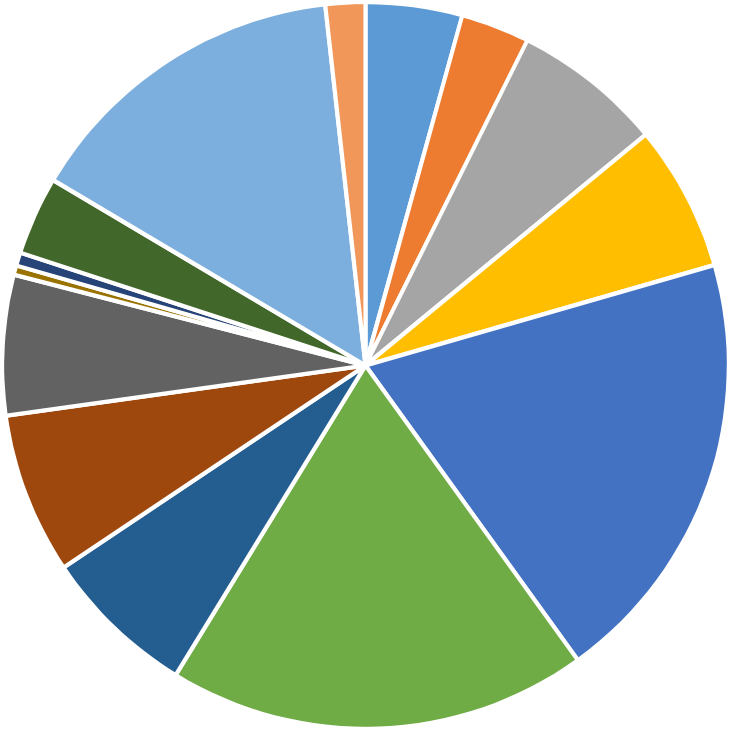 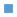 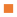 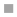 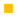 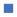 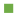 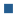 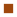 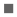 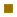 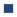 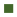 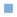 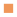 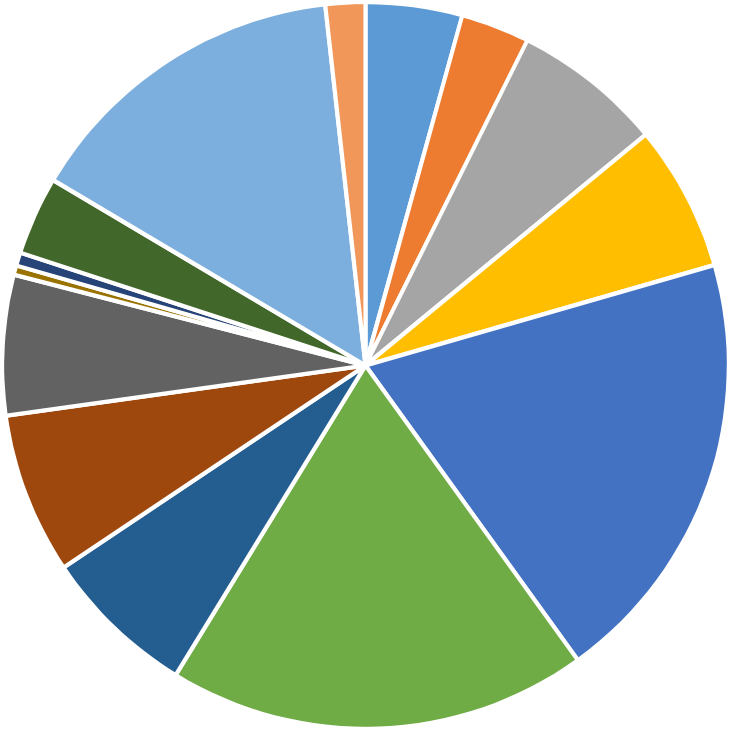 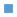 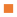 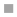 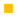 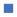 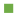 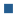 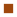 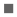 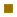 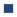 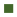 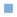 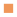 ESTADO DO RIO GRANDE DO SUL MUNICIPIO DE ENGENHO VELHOPlanilha de Projeção de despesa para o Poder LegislativoEngenho Velho, aos 30 de agosto de 2019Paulo André Dal Alba Prefeito MunicipalMunicípio de : ENGENHO VELHOLEI DE DIRETRIZES ORÇAMENTÁRIAS  PARA 2020TABELA 01 - Parâmentos Utilizados nas Estimativas das Receitas e DespesasMunicípio de : ENGENHO VELHOLEI DE DIRETRIZES ORÇAMENTÁRIAS  PARA 2020TABELA 01 - Parâmentos Utilizados nas Estimativas das Receitas e DespesasMunicípio de : ENGENHO VELHOLEI DE DIRETRIZES ORÇAMENTÁRIAS  PARA 2020TABELA 01 - Parâmentos Utilizados nas Estimativas das Receitas e DespesasMunicípio de : ENGENHO VELHOLEI DE DIRETRIZES ORÇAMENTÁRIAS  PARA 2020TABELA 01 - Parâmentos Utilizados nas Estimativas das Receitas e DespesasMunicípio de : ENGENHO VELHOLEI DE DIRETRIZES ORÇAMENTÁRIAS  PARA 2020TABELA 01 - Parâmentos Utilizados nas Estimativas das Receitas e DespesasMunicípio de : ENGENHO VELHOLEI DE DIRETRIZES ORÇAMENTÁRIAS  PARA 2020TABELA 01 - Parâmentos Utilizados nas Estimativas das Receitas e DespesasMunicípio de : ENGENHO VELHOLEI DE DIRETRIZES ORÇAMENTÁRIAS  PARA 2020TABELA 01 - Parâmentos Utilizados nas Estimativas das Receitas e DespesasIndicador201620172018201920202021INFLAÇÃO MÉDIA ANUAL (I P C A)6,29%3,92%3,58%4,07%4,02%3,94%VARIAÇÃODO PIB-3,60%0,53%2,43%1,00%1,50%3,00%CRESCIMENTO VEGETATIVO DA FOLHA SALARIAL0,81%18,83%-12,20%2,48%3,04%-2,23%CRESCIMENTO AUTÔNOMO DE OUTROS CUSTEIOS14,53%2,86%-14,93%0,82%-3,75%-5,95%ESFORÇO NA ARRECADAÇÃO TRIBUTÁRIA87,95%51,09%-11,95%42,36%27,16%19,19%CRESC.REAL DAS TRANSFER CORR DA UNIÃO-6,30%4,45%-3,14%-1,66%-0,12%-1,64%CRESC.REAL DAS TRANSFER CORR DO ESTADO4,66%6,51%-9,07%0,70%-0,62%-3,00%PERCENTUAL DE AUMENTO SALARIAL - EXECUTVO0,00%0,00%0,00%5,00%5,00%5,00%PERCENTUAL DE AUMENTO SALARIAL - LEGISLATIVO0,00%0,00%0,00%5,00%5,00%5,00%CRESCIMENTO DOS INVESTIMENTOS-45,98%50,99%247,71%84,24%127,65%153,20%Taxa de Juros Selic (Média do Ano)13,75%10,18%6,50%7,31%8,09%8,08%Taxa de Câmbio3,353,293,463,433,503,55Os parâmetros acima foram utilizados para as projeções de receitas e despesas, bem como para os cálculos em valores correntes e constantes, de acordo com sua pertinência, ou não com as origem/espécia/rubrica de receita e/ou grupo de natureza de despesa.Os parâmetros acima foram utilizados para as projeções de receitas e despesas, bem como para os cálculos em valores correntes e constantes, de acordo com sua pertinência, ou não com as origem/espécia/rubrica de receita e/ou grupo de natureza de despesa.Os parâmetros acima foram utilizados para as projeções de receitas e despesas, bem como para os cálculos em valores correntes e constantes, de acordo com sua pertinência, ou não com as origem/espécia/rubrica de receita e/ou grupo de natureza de despesa.Os parâmetros acima foram utilizados para as projeções de receitas e despesas, bem como para os cálculos em valores correntes e constantes, de acordo com sua pertinência, ou não com as origem/espécia/rubrica de receita e/ou grupo de natureza de despesa.Os parâmetros acima foram utilizados para as projeções de receitas e despesas, bem como para os cálculos em valores correntes e constantes, de acordo com sua pertinência, ou não com as origem/espécia/rubrica de receita e/ou grupo de natureza de despesa.Os parâmetros acima foram utilizados para as projeções de receitas e despesas, bem como para os cálculos em valores correntes e constantes, de acordo com sua pertinência, ou não com as origem/espécia/rubrica de receita e/ou grupo de natureza de despesa.Os parâmetros acima foram utilizados para as projeções de receitas e despesas, bem como para os cálculos em valores correntes e constantes, de acordo com sua pertinência, ou não com as origem/espécia/rubrica de receita e/ou grupo de natureza de despesa.1.0.0.0.00.0.0.00.00.00CONTAS CONSOLIDADAS ANUAISReceitas CorrentesARRECADADA 201614.501.151,70ARRECADADA 201714.646.788,84ARRECADADA 201816.883.934,09REESTIMADO 201916.987.376,87PROJETADO 202018.358.952,72PROJETADO 202119.366.335,84PROJETADO 202220.182.353,051.1.0.0.00.0.0.00.00.00Impostos, Taxas e Contribuições de Melhoria166.480,68317.385,10493.645,66464.306,61679.252,83898.492,651.113.117,201.1.1.3.03.1.1.01.00.00IRRF s/Rend.Trabalho - Principal - Ativos/Inativos do PoderExecutivo/Indiretas155.297,55182.138,73264.315,83267.000,00379.998,30502.648,89622.717,531.1.1.3.03.1.1.02.00.00IRRF s/Rend.Trabalho - Principal - Ativos/Inativos do PoderLegislativo11.183,1314.616,7415.088,1016.218,9124.575,9132.508,1840.273,471.1.1.0.00.0.0.00.00.00Demais Impostos109.077,81200.090,53168.699,76254.292,17336.369,07416.718,151.1.2.0.00.0.0.00.00.00Taxas11.551,8214.151,2012.387,9520.386,4626.966,5133.408,051.1.3.0.00.0.0.00.00.00Contribuição de Melhoria------1.2.0.0.00.0.0.00.00.00Contribuições389.573,76405.959,241.533.828,161.277.915,971.265.218,221.395.702,831.538.460,481.2.1.0.00.0.0.00.00.00Contribuições Sociais389.573,76405.959,241.533.828,161.277.915,971.265.218,221.395.702,831.538.460,481.2.1.0.04.0.0.00.00.00Contribuição para o Regime Próprio de Previdência Social -RPPS (dos servidores)389.573,76405.959,241.533.828,161.277.915,971.265.218,221.395.702,831.538.460,481.2.1.0.06.0.0.00.00.00Contribuição para os Fundos de Assistência Médica-------1.2.1.0.99.0.0.00.00.00Outras Contribuições Sociais-------1.2.1.8.00.0.0.00.00.00Contribuições Sociais específicas de Estados, DF, Municípios-------1.2.2.0.00.0.0.00.00.00Contribuições Econômicas-------1.2.4.0.00.0.0.00.00.00Contribuição para o Custeio do Serviço de Iluminação Pública-------1.3.0.0.00.0.0.00.00.00Receita Patrimonial1.316.759,851.330.067,831.280.032,741.567.659,481.584.843,711.673.282,751.791.386,391.3.1.0.00.0.0.00.00.00Exploração do Patrimônio Imobiliário do Estado-------1.3.2.0.00.0.0.00.00.00Valores Mobiliários1.206.759,851.330.067,831.280.032,741.567.659,481.584.843,711.673.282,751.791.386,391.3.2.1.00.1.1.01.00.00Remuneração de Depósitos de Recursos Vinculados - Principal19.675,2721.593,7110.500,0024.395,4121.469,4122.667,4724.267,381.3.2.1.00.1.1.02.00.00Remuneração de Depósitos de Recursos Não Vinculados -Principal49.292,4142.486,0833.530,0040.000,0044.192,9246.659,0249.952,311.3.2.1.00.4.0.00.00.00Remuneração dos Recursos do Regime Próprio de PrevidênciaSocial - RPPS1.137.792,171.265.988,041.236.002,741.503.264,071.519.181,381.603.956,261.717.166,701.3.2.1.00.5.0.00.00.00Juros de Títulos de Renda-------1.3.2.9.00.0.0.00.00.00Outros Valores Mobiliários-------1.3.3.0.00.0.0.00.00.00Delegação de Serviços Públicos Mediante Concessão,Permissão, Autorização ou Licença-------1.3.6.0.00.0.0.00.00.00Cessão de Direitos110.000,00------1.3.9.0.00.0.0.00.00.00Demais Receitas Patrimoniais-------1.4.0.0.00.0.0.00.00.00Receita Agropecuária-------1.5.0.0.00.0.0.00.00.00Receita Industrial-------1.6.0.0.00.0.0.00.00Receita de Serviços132.039,70169.075,64205.087,74255.387,39237.805,38251.075,63268.797,051.6.4.0.01.1.0.00.00 +1.6.4.0.03.1.0.00.00Retorno de Operações - Juros e Encargos Financeiros / Rem.s/Repasse para Programas de Desenv.Econômico-------1.6.0.0.00.0.0.00.00Demais Serviços132.039,70169.075,64205.087,74255.387,39237.805,38251.075,63268.797,051.7.0.0.00.0.0.00.00.00Transferências Correntes11.975.122,5412.023.057,2913.083.575,6513.226.492,0514.254.841,6614.797.244,0415.106.242,791.7.1.0.00.0.0.00.00.00Transferências da União e de suas Entidades8.677.808,138.364.169,389.108.840,889.370.606,579.933.004,5010.321.326,0310.565.824,241.7.1.8.01.2.0.00.00.00Cota-Parte do Fundo de Participação dos Municípios - CotaMensal7.583.709,856.918.993,997.413.358,448.017.309,328.255.476,838.577.454,468.769.374,491.7.1.8.01.3.0.00.00.00Cota-Parte do Fundo de Participação do Municípios – 1% Cotaentregue no mês de dezembro214.877,48307.589,82329.256,07340.000,00361.089,41375.172,51383.566,971.7.1.8.01.4.0.00.00.00Cota-Parte do Fundo de Participação dos Municípios - 1% Cotaentregue no mês de julho317.350,91321.239,56455.452,33402.750,02418.457,96427.820,931.7.1.8.01.5.0.00.00.00Cota-Parte do Imposto Sobre a Propriedade Territorial Rural7.905,896.982,646.256,341.326,235.491,205.705,375.833,021.7.1.8.02.0.0.00.00.00Transferência da Compensação Financeira pela Exploração deRecursos Naturais68.788,0894.821,15134.714,87128.585,11131.909,87137.054,57140.121,161.7.1.8.03.0.0.00.00.00Transferência de Recursos do Sistema Único de Saúde – SUS –Repasses Fundo a Fundo411.235,70277.554,06477.713,08165.453,48347.989,55361.978,73376.240,691.7.1.8.04.0.0.00.00.00Transferências de Recursos do Fundo Nacional de AssistênciaSocial – FNAS195.544,57252.960,00214.392,53116.653,33222.368,52231.307,74240.421,261.7.1.8.05.0.0.00.00.00Transferências de Recursos do Fundo Nacional doDesenvolvimento da Educação – FNDE157.044,81173.577,41198.167,83145.826,77195.286,45203.136,96211.140,561.7.1.8.06.0.0.00.00.00Transferência Financeira do ICMS – Desoneração – L.C. Nº87/9614.188,8414.339,4013.742,16-10.642,6511.057,7311.305,141.7.1.8.10.0.0.00.00.00Transferências de Convênios da União e de Suas Entidades24.512,91------1.7.2.0.00.0.0.00.00.00Transferências dos Estados e do Distrito Federal e de suasEntidades2.437.715,932.616.999,272.903.882,702.814.934,843.154.166,603.262.706,313.300.061,301.7.2.8.01.1.0.00.00.00Cota-Parte do ICMS2.151.630,042.303.525,512.464.766,372.234.705,122.656.072,522.745.721,642.768.365,591.7.2.8.01.2.0.00.00.00Cota-Parte do IPVA85.461,2895.526,89108.428,76129.887,19125.949,60130.200,72131.274,481.7.2.8.01.3.0.00.00.00Cota-Parte do IPI - Municípios27.151,1034.993,2434.644,6962.822,4949.744,7351.423,7451.847,831.7.2.8.01.4.0.00.00.00Cota-Parte da Contribuição de Intervenção no DomínioEconômico-------1.7.2.8.01.5.0.00.00.00Outras Participações na Receita dos Estados------1.7.2.8.01.9.0.00.00.00Outras Transferências dos Estados-------1.7.2.8.03.0.0.00.00.00Transferência de Recursos do Estado para Programas de Saúde– Repasse Fundo a Fundo173.473,51182.953,63296.042,88160.000,00240.647,47250.321,50260.184,161.7.2.8.10.0.0.00.00.00Transferência de Convênios dos Estados e do Distrito Federal ede Suas Entidades---227.520,0481.752,2885.038,7288.389,241.7.2.8.99.0.0.00.00.00Outras Transferências dos Estados-------1.7.3.0.00.0.0.00.00.00Transferências dos Municípios e de suas Entidades-------1.7.4.0.00.0.0.00.00.00Transferências de Instituições Privadas-------1.7.5.8.01.1.1.00.00.00Transferências de Recursos do FUNDEB - Principal859.598,481.041.888,641.070.852,071.040.950,641.167.670,571.213.211,711.240.357,251.7.6.0.00.0.0.00.00.00Transferências do Exterior-------1.7.7.0.00.0.0.00.00.00Transferências de Pessoas Físicas-------1.9.0.0.00.0.0.00.00.00Outras Receitas Correntes521.175,17401.243,74287.764,14195.615,36336.990,91350.537,94364.349,141.9.1.0.00.0.0.00.00.00Multas Administrativas, Contratuais e Judiciais79.561,05101.982,05101.982,05-78.556,3481.714,3184.933,851.9.2.0.00.0.0.00.00.00Indenizações, Restituições e Ressarcimentos41.847,7115.575,82108.873,6684.455,4977.182,2780.285,0083.448,221.9.2.2.01.2.0.00.00Restituição de Convênios - Financeiras41.847,7115.575,82108.873,6684.455,4977.182,2780.285,0083.448,221.9.2.0.00.0.0.00.00Outras Indenizações, Restituições e Ressarcimentos-------1.9.9.0.00.0.0.00.00.00Demais Receitas Correntes399.766,41283.685,8776.908,43111.159,87181.252,30188.538,64195.967,061.9.9.0.03.0.0.00.00.00Compensações Financeiras entre o Regime Geral e os RegimesPróprios de Previdência dos Servidores-------1.9.9.0.06.0.0.00.00.00Contrapartida de Subvenções ou Subsídios---1.9.9.0.1.1.1.0.00.00.00Variação Cambial-------1.9.9.0.12.0.0.00.00.00Encargos Legais pela Inscrição em Dívida Ativa e Receitas deÔnus de Sucumbência-------1.9.9.0.99.2.0.00.00.00Outras Receitas Financeiras-------1.9.9.0.99.0.0.00.00.00Outras Receitas (demais receitas diversas)399.766,41283.685,8776.908,43111.159,87181.252,30188.538,64195.967,062.0.0.0.00.0.0.00.00.00Receitas de Capital247.211,011.151.083,191.404.580,941.670.156,632.590.301,301.668.179,061.763.334,602.1.0.0.00.0.0.00.00.00Operações de Crédito--1.000.000,00--2.2.0.0.00.0.0.00.00.00Alienação de Bens18.050,00154.650,00-719.914,29320.058,16332.924,50346.041,722.2.1.8.01.1.0.00.00.00Alienação de Investimentos Temporários-------2.2.1.8.01.2.0.00.00.00Alienação de Investimenros Permanentes-------2.2.1.0.00.0.0.00.00.00Alienação de Bens Móveis18.050,00124.400,00719.914,29308.052,19320.435,89333.061,072.2.2.0.00.0.0.00.00.00Alienação de Bens Imóveis-30.250,00-12.005,9712.488,6112.980,662.3.0.0.00.0.0.00.00.00Amortização de Empréstimos9.156,018.110,131.042,063.593,273.737,723.884,992.4.0.0.00.0.0.00.00.00Transferências de Capital220.005,0049.170,001.404.580,94949.200,28893.908,04943.790,791.010.405,432.4.1.0.00.0.0.00.00.00Transferências da União e de suas Entidades220.005,0049.170,001.403.694,01939.200,28889.944,42939.605,991.005.925,262.4.2.0.00.0.0.00.00.00Transferências dos Estados e do Distrito Federal e de suasEntidades-------2.4.3.0.00.0.0.00.00.00Transferências dos Municípios e de suas Entidades-------2.4.4.0.00.0.0.00.00.00Transferências de Instituições Privadas-------2.4.5.0.00.0.0.00.00.00Transferências de Outras Instituições Públicas--886,9310.000,003.963,624.184,804.480,172.4.6.0.00.0.0.00.00.00Transferências do Exterior-------2.4.7.0.00.0.0.00.00.00Transferências de Pessoas Físicas-------2.9.0.0.00.0.0.00.00.00Outras Receitas de Capital-939.153,06--372.741,83387.726,05403.002,452.9.9.0.00.1.1.01.00.00Outras Receitas Diretamente Arrecadadas pelo RPPS - Principal939.153,06-372.741,83387.726,05403.002,452.9.9.0.00.1.1.02.00.00Remuneracao de Depósitos Bancários - Principal-------7.0.0.0.00.0.0.00.00.00Receitas Correntes Intraorçamentárias - RPPS-------8.0.0.0.00.0.0.00.00.00Receitas de Capital Intraorçamentárias-----9.0.0.0.0.00.0.0.00.00( R ) Deduções da Receita-	2.458.021,35-	1.874.872,33-	2.008.239,35-	2.089.210,07-	2.220.675,51-	2.304.312,73-	2.347.600,119.1.1.0.0.00.0.0.00.00Deduções da Receita de Impostos (digitar com sinal negativo)-------9.1.7.0.0.00.0.0.00.00Deduções para o FUNDEB(1.974.009,40)(1.874.872,33)(2.008.239,35)(2.089.210,07)(2.220.675,51)(2.304.312,73)(2.347.600,11)9.1.0.0.0.00.0.0.00.00Demais Deduções da Receita Corrente (digitar com sinalnegativo)(484.011,95)------9.2.0.0.0.00.0.0.00.00Demais Deduções da Receita de Capital (digitar com sinalnegativo)-------TOTAL DAS RECEITAS ARRECADADASTOTAL DAS RECEITAS ARRECADADASTOTAL DAS RECEITAS ARRECADADASTOTAL DAS RECEITAS ARRECADADAS12.290.341,3613.922.999,7016.280.275,6816.568.323,4318.728.578,5118.730.202,1719.598.087,54CONTASCONSOLIDADAS ANUAISPAGA2016PAGA2017PAGA2018PAGA(Estim)2019PROJETADO2020PROJETADO2021PROJETADO20223.0.00.00.00.00.00	DESPESAS CORRENTES3.1.00.00.00.00.00	PESSOAL E ENCARGOS SOCIAIS3.1.00.00.00.00.00	Pessoal - Executivo / Indiretes 3.1.00.00.00.00.00	Pessoal - Legislativo 3.1.00.00.00.00.00	Pessoal do R P P S3.2.00.00.00.00.00	JUROS E ENCARGOS DA DÍVIDA3.2.00.00.00.00.00	Juros e Encargos da Dívida - Executiv / Indiretas 3.2.00.00.00.00.00	Juros e Encargos da Dívida - Legislativo 3.2.00.00.00.00.00	Juros e encargos da Dívida RPPS 3.3.00.00.00.00.00	OUTRAS DESPESAS CORRENTES3.3.00.00.00.00.00	Outras Despesas Correntes - Executivo 3.3.00.00.00.00.00	Outras Despesas Correntes - Legislativo 3.3.00.00.00.00.00	Outras Despesas Correntes RPPS 4.0.00.00.00.00.00	DESPESAS DE CAPITAL4.4.00.00.00.00.00	INVESTIMENTOS4.4.00.00.00.00.00	Investimentos - Executvi / Indiretas 4.4.00.00.00.00.00	Investimentos - Legislativo 4.4.00.00.00.00.00	Invetimentos RPPS4.5.00.00.00.00.00	INVERSÕES FINANCEIRAS4.5.90.66.00.00.00	Concessão de Empréstimos e Financiamentos 4.5.90.99.00.00.00	Outras Inversões Financeiras - Executvi / Indiretas 4.5.90.99.00.00.00	Outras Inversões Financeiras - Legislativo 4.6.00.00.00.00.00	AMORTIZAÇÃO DA DÍVIDA PÚBLICA4.6.00.00.00.00.00	Amortização da Dívida - Executivo / Indiretas 4.6.00.00.00.00.00	Amortização da Dívida - Legislativo 4.6.00.00.00.00.00	Amortização da Dívida - RPPS 9.9.99.99.99.99.01	RESERVA DE CONTINGÊNCIA9.9.99.99.99.99.02	RESERVA DE CONTINGÊNCIA DO RPPSTOTAL DAS DESPESAS PAGAS3.0.00.00.00.00.00	DESPESAS CORRENTES3.1.00.00.00.00.00	PESSOAL E ENCARGOS SOCIAIS3.1.00.00.00.00.00	Pessoal - Executivo / Indiretes 3.1.00.00.00.00.00	Pessoal - Legislativo 3.1.00.00.00.00.00	Pessoal do R P P S3.2.00.00.00.00.00	JUROS E ENCARGOS DA DÍVIDA3.2.00.00.00.00.00	Juros e Encargos da Dívida - Executiv / Indiretas 3.2.00.00.00.00.00	Juros e Encargos da Dívida - Legislativo 3.2.00.00.00.00.00	Juros e encargos da Dívida RPPS 3.3.00.00.00.00.00	OUTRAS DESPESAS CORRENTES3.3.00.00.00.00.00	Outras Despesas Correntes - Executivo 3.3.00.00.00.00.00	Outras Despesas Correntes - Legislativo 3.3.00.00.00.00.00	Outras Despesas Correntes RPPS 4.0.00.00.00.00.00	DESPESAS DE CAPITAL4.4.00.00.00.00.00	INVESTIMENTOS4.4.00.00.00.00.00	Investimentos - Executvi / Indiretas 4.4.00.00.00.00.00	Investimentos - Legislativo 4.4.00.00.00.00.00	Invetimentos RPPS4.5.00.00.00.00.00	INVERSÕES FINANCEIRAS4.5.90.66.00.00.00	Concessão de Empréstimos e Financiamentos 4.5.90.99.00.00.00	Outras Inversões Financeiras - Executvi / Indiretas 4.5.90.99.00.00.00	Outras Inversões Financeiras - Legislativo 4.6.00.00.00.00.00	AMORTIZAÇÃO DA DÍVIDA PÚBLICA4.6.00.00.00.00.00	Amortização da Dívida - Executivo / Indiretas 4.6.00.00.00.00.00	Amortização da Dívida - Legislativo 4.6.00.00.00.00.00	Amortização da Dívida - RPPS 9.9.99.99.99.99.01	RESERVA DE CONTINGÊNCIA9.9.99.99.99.99.02	RESERVA DE CONTINGÊNCIA DO RPPSTOTAL DAS DESPESAS PAGAS10.679.623,2711.750.141,4413.865.279,8612.658.809,5915.202.149,3116.588.498,1517.325.900,323.0.00.00.00.00.00	DESPESAS CORRENTES3.1.00.00.00.00.00	PESSOAL E ENCARGOS SOCIAIS3.1.00.00.00.00.00	Pessoal - Executivo / Indiretes 3.1.00.00.00.00.00	Pessoal - Legislativo 3.1.00.00.00.00.00	Pessoal do R P P S3.2.00.00.00.00.00	JUROS E ENCARGOS DA DÍVIDA3.2.00.00.00.00.00	Juros e Encargos da Dívida - Executiv / Indiretas 3.2.00.00.00.00.00	Juros e Encargos da Dívida - Legislativo 3.2.00.00.00.00.00	Juros e encargos da Dívida RPPS 3.3.00.00.00.00.00	OUTRAS DESPESAS CORRENTES3.3.00.00.00.00.00	Outras Despesas Correntes - Executivo 3.3.00.00.00.00.00	Outras Despesas Correntes - Legislativo 3.3.00.00.00.00.00	Outras Despesas Correntes RPPS 4.0.00.00.00.00.00	DESPESAS DE CAPITAL4.4.00.00.00.00.00	INVESTIMENTOS4.4.00.00.00.00.00	Investimentos - Executvi / Indiretas 4.4.00.00.00.00.00	Investimentos - Legislativo 4.4.00.00.00.00.00	Invetimentos RPPS4.5.00.00.00.00.00	INVERSÕES FINANCEIRAS4.5.90.66.00.00.00	Concessão de Empréstimos e Financiamentos 4.5.90.99.00.00.00	Outras Inversões Financeiras - Executvi / Indiretas 4.5.90.99.00.00.00	Outras Inversões Financeiras - Legislativo 4.6.00.00.00.00.00	AMORTIZAÇÃO DA DÍVIDA PÚBLICA4.6.00.00.00.00.00	Amortização da Dívida - Executivo / Indiretas 4.6.00.00.00.00.00	Amortização da Dívida - Legislativo 4.6.00.00.00.00.00	Amortização da Dívida - RPPS 9.9.99.99.99.99.01	RESERVA DE CONTINGÊNCIA9.9.99.99.99.99.02	RESERVA DE CONTINGÊNCIA DO RPPSTOTAL DAS DESPESAS PAGAS3.0.00.00.00.00.00	DESPESAS CORRENTES3.1.00.00.00.00.00	PESSOAL E ENCARGOS SOCIAIS3.1.00.00.00.00.00	Pessoal - Executivo / Indiretes 3.1.00.00.00.00.00	Pessoal - Legislativo 3.1.00.00.00.00.00	Pessoal do R P P S3.2.00.00.00.00.00	JUROS E ENCARGOS DA DÍVIDA3.2.00.00.00.00.00	Juros e Encargos da Dívida - Executiv / Indiretas 3.2.00.00.00.00.00	Juros e Encargos da Dívida - Legislativo 3.2.00.00.00.00.00	Juros e encargos da Dívida RPPS 3.3.00.00.00.00.00	OUTRAS DESPESAS CORRENTES3.3.00.00.00.00.00	Outras Despesas Correntes - Executivo 3.3.00.00.00.00.00	Outras Despesas Correntes - Legislativo 3.3.00.00.00.00.00	Outras Despesas Correntes RPPS 4.0.00.00.00.00.00	DESPESAS DE CAPITAL4.4.00.00.00.00.00	INVESTIMENTOS4.4.00.00.00.00.00	Investimentos - Executvi / Indiretas 4.4.00.00.00.00.00	Investimentos - Legislativo 4.4.00.00.00.00.00	Invetimentos RPPS4.5.00.00.00.00.00	INVERSÕES FINANCEIRAS4.5.90.66.00.00.00	Concessão de Empréstimos e Financiamentos 4.5.90.99.00.00.00	Outras Inversões Financeiras - Executvi / Indiretas 4.5.90.99.00.00.00	Outras Inversões Financeiras - Legislativo 4.6.00.00.00.00.00	AMORTIZAÇÃO DA DÍVIDA PÚBLICA4.6.00.00.00.00.00	Amortização da Dívida - Executivo / Indiretas 4.6.00.00.00.00.00	Amortização da Dívida - Legislativo 4.6.00.00.00.00.00	Amortização da Dívida - RPPS 9.9.99.99.99.99.01	RESERVA DE CONTINGÊNCIA9.9.99.99.99.99.02	RESERVA DE CONTINGÊNCIA DO RPPSTOTAL DAS DESPESAS PAGAS7.595.661,778.135.045,889.986.003,989.125.394,1311.015.069,4612.396.372,5013.227.905,533.0.00.00.00.00.00	DESPESAS CORRENTES3.1.00.00.00.00.00	PESSOAL E ENCARGOS SOCIAIS3.1.00.00.00.00.00	Pessoal - Executivo / Indiretes 3.1.00.00.00.00.00	Pessoal - Legislativo 3.1.00.00.00.00.00	Pessoal do R P P S3.2.00.00.00.00.00	JUROS E ENCARGOS DA DÍVIDA3.2.00.00.00.00.00	Juros e Encargos da Dívida - Executiv / Indiretas 3.2.00.00.00.00.00	Juros e Encargos da Dívida - Legislativo 3.2.00.00.00.00.00	Juros e encargos da Dívida RPPS 3.3.00.00.00.00.00	OUTRAS DESPESAS CORRENTES3.3.00.00.00.00.00	Outras Despesas Correntes - Executivo 3.3.00.00.00.00.00	Outras Despesas Correntes - Legislativo 3.3.00.00.00.00.00	Outras Despesas Correntes RPPS 4.0.00.00.00.00.00	DESPESAS DE CAPITAL4.4.00.00.00.00.00	INVESTIMENTOS4.4.00.00.00.00.00	Investimentos - Executvi / Indiretas 4.4.00.00.00.00.00	Investimentos - Legislativo 4.4.00.00.00.00.00	Invetimentos RPPS4.5.00.00.00.00.00	INVERSÕES FINANCEIRAS4.5.90.66.00.00.00	Concessão de Empréstimos e Financiamentos 4.5.90.99.00.00.00	Outras Inversões Financeiras - Executvi / Indiretas 4.5.90.99.00.00.00	Outras Inversões Financeiras - Legislativo 4.6.00.00.00.00.00	AMORTIZAÇÃO DA DÍVIDA PÚBLICA4.6.00.00.00.00.00	Amortização da Dívida - Executivo / Indiretas 4.6.00.00.00.00.00	Amortização da Dívida - Legislativo 4.6.00.00.00.00.00	Amortização da Dívida - RPPS 9.9.99.99.99.99.01	RESERVA DE CONTINGÊNCIA9.9.99.99.99.99.02	RESERVA DE CONTINGÊNCIA DO RPPSTOTAL DAS DESPESAS PAGAS3.0.00.00.00.00.00	DESPESAS CORRENTES3.1.00.00.00.00.00	PESSOAL E ENCARGOS SOCIAIS3.1.00.00.00.00.00	Pessoal - Executivo / Indiretes 3.1.00.00.00.00.00	Pessoal - Legislativo 3.1.00.00.00.00.00	Pessoal do R P P S3.2.00.00.00.00.00	JUROS E ENCARGOS DA DÍVIDA3.2.00.00.00.00.00	Juros e Encargos da Dívida - Executiv / Indiretas 3.2.00.00.00.00.00	Juros e Encargos da Dívida - Legislativo 3.2.00.00.00.00.00	Juros e encargos da Dívida RPPS 3.3.00.00.00.00.00	OUTRAS DESPESAS CORRENTES3.3.00.00.00.00.00	Outras Despesas Correntes - Executivo 3.3.00.00.00.00.00	Outras Despesas Correntes - Legislativo 3.3.00.00.00.00.00	Outras Despesas Correntes RPPS 4.0.00.00.00.00.00	DESPESAS DE CAPITAL4.4.00.00.00.00.00	INVESTIMENTOS4.4.00.00.00.00.00	Investimentos - Executvi / Indiretas 4.4.00.00.00.00.00	Investimentos - Legislativo 4.4.00.00.00.00.00	Invetimentos RPPS4.5.00.00.00.00.00	INVERSÕES FINANCEIRAS4.5.90.66.00.00.00	Concessão de Empréstimos e Financiamentos 4.5.90.99.00.00.00	Outras Inversões Financeiras - Executvi / Indiretas 4.5.90.99.00.00.00	Outras Inversões Financeiras - Legislativo 4.6.00.00.00.00.00	AMORTIZAÇÃO DA DÍVIDA PÚBLICA4.6.00.00.00.00.00	Amortização da Dívida - Executivo / Indiretas 4.6.00.00.00.00.00	Amortização da Dívida - Legislativo 4.6.00.00.00.00.00	Amortização da Dívida - RPPS 9.9.99.99.99.99.01	RESERVA DE CONTINGÊNCIA9.9.99.99.99.99.02	RESERVA DE CONTINGÊNCIA DO RPPSTOTAL DAS DESPESAS PAGAS6.583.116,636.893.699,318.663.702,167.946.773,839.497.895,0110.688.942,5411.405.943,323.0.00.00.00.00.00	DESPESAS CORRENTES3.1.00.00.00.00.00	PESSOAL E ENCARGOS SOCIAIS3.1.00.00.00.00.00	Pessoal - Executivo / Indiretes 3.1.00.00.00.00.00	Pessoal - Legislativo 3.1.00.00.00.00.00	Pessoal do R P P S3.2.00.00.00.00.00	JUROS E ENCARGOS DA DÍVIDA3.2.00.00.00.00.00	Juros e Encargos da Dívida - Executiv / Indiretas 3.2.00.00.00.00.00	Juros e Encargos da Dívida - Legislativo 3.2.00.00.00.00.00	Juros e encargos da Dívida RPPS 3.3.00.00.00.00.00	OUTRAS DESPESAS CORRENTES3.3.00.00.00.00.00	Outras Despesas Correntes - Executivo 3.3.00.00.00.00.00	Outras Despesas Correntes - Legislativo 3.3.00.00.00.00.00	Outras Despesas Correntes RPPS 4.0.00.00.00.00.00	DESPESAS DE CAPITAL4.4.00.00.00.00.00	INVESTIMENTOS4.4.00.00.00.00.00	Investimentos - Executvi / Indiretas 4.4.00.00.00.00.00	Investimentos - Legislativo 4.4.00.00.00.00.00	Invetimentos RPPS4.5.00.00.00.00.00	INVERSÕES FINANCEIRAS4.5.90.66.00.00.00	Concessão de Empréstimos e Financiamentos 4.5.90.99.00.00.00	Outras Inversões Financeiras - Executvi / Indiretas 4.5.90.99.00.00.00	Outras Inversões Financeiras - Legislativo 4.6.00.00.00.00.00	AMORTIZAÇÃO DA DÍVIDA PÚBLICA4.6.00.00.00.00.00	Amortização da Dívida - Executivo / Indiretas 4.6.00.00.00.00.00	Amortização da Dívida - Legislativo 4.6.00.00.00.00.00	Amortização da Dívida - RPPS 9.9.99.99.99.99.01	RESERVA DE CONTINGÊNCIA9.9.99.99.99.99.02	RESERVA DE CONTINGÊNCIA DO RPPSTOTAL DAS DESPESAS PAGAS3.0.00.00.00.00.00	DESPESAS CORRENTES3.1.00.00.00.00.00	PESSOAL E ENCARGOS SOCIAIS3.1.00.00.00.00.00	Pessoal - Executivo / Indiretes 3.1.00.00.00.00.00	Pessoal - Legislativo 3.1.00.00.00.00.00	Pessoal do R P P S3.2.00.00.00.00.00	JUROS E ENCARGOS DA DÍVIDA3.2.00.00.00.00.00	Juros e Encargos da Dívida - Executiv / Indiretas 3.2.00.00.00.00.00	Juros e Encargos da Dívida - Legislativo 3.2.00.00.00.00.00	Juros e encargos da Dívida RPPS 3.3.00.00.00.00.00	OUTRAS DESPESAS CORRENTES3.3.00.00.00.00.00	Outras Despesas Correntes - Executivo 3.3.00.00.00.00.00	Outras Despesas Correntes - Legislativo 3.3.00.00.00.00.00	Outras Despesas Correntes RPPS 4.0.00.00.00.00.00	DESPESAS DE CAPITAL4.4.00.00.00.00.00	INVESTIMENTOS4.4.00.00.00.00.00	Investimentos - Executvi / Indiretas 4.4.00.00.00.00.00	Investimentos - Legislativo 4.4.00.00.00.00.00	Invetimentos RPPS4.5.00.00.00.00.00	INVERSÕES FINANCEIRAS4.5.90.66.00.00.00	Concessão de Empréstimos e Financiamentos 4.5.90.99.00.00.00	Outras Inversões Financeiras - Executvi / Indiretas 4.5.90.99.00.00.00	Outras Inversões Financeiras - Legislativo 4.6.00.00.00.00.00	AMORTIZAÇÃO DA DÍVIDA PÚBLICA4.6.00.00.00.00.00	Amortização da Dívida - Executivo / Indiretas 4.6.00.00.00.00.00	Amortização da Dívida - Legislativo 4.6.00.00.00.00.00	Amortização da Dívida - RPPS 9.9.99.99.99.99.01	RESERVA DE CONTINGÊNCIA9.9.99.99.99.99.02	RESERVA DE CONTINGÊNCIA DO RPPSTOTAL DAS DESPESAS PAGAS452.405,12509.002,30525.970,89556.548,32643.911,41724.658,68773.267,873.0.00.00.00.00.00	DESPESAS CORRENTES3.1.00.00.00.00.00	PESSOAL E ENCARGOS SOCIAIS3.1.00.00.00.00.00	Pessoal - Executivo / Indiretes 3.1.00.00.00.00.00	Pessoal - Legislativo 3.1.00.00.00.00.00	Pessoal do R P P S3.2.00.00.00.00.00	JUROS E ENCARGOS DA DÍVIDA3.2.00.00.00.00.00	Juros e Encargos da Dívida - Executiv / Indiretas 3.2.00.00.00.00.00	Juros e Encargos da Dívida - Legislativo 3.2.00.00.00.00.00	Juros e encargos da Dívida RPPS 3.3.00.00.00.00.00	OUTRAS DESPESAS CORRENTES3.3.00.00.00.00.00	Outras Despesas Correntes - Executivo 3.3.00.00.00.00.00	Outras Despesas Correntes - Legislativo 3.3.00.00.00.00.00	Outras Despesas Correntes RPPS 4.0.00.00.00.00.00	DESPESAS DE CAPITAL4.4.00.00.00.00.00	INVESTIMENTOS4.4.00.00.00.00.00	Investimentos - Executvi / Indiretas 4.4.00.00.00.00.00	Investimentos - Legislativo 4.4.00.00.00.00.00	Invetimentos RPPS4.5.00.00.00.00.00	INVERSÕES FINANCEIRAS4.5.90.66.00.00.00	Concessão de Empréstimos e Financiamentos 4.5.90.99.00.00.00	Outras Inversões Financeiras - Executvi / Indiretas 4.5.90.99.00.00.00	Outras Inversões Financeiras - Legislativo 4.6.00.00.00.00.00	AMORTIZAÇÃO DA DÍVIDA PÚBLICA4.6.00.00.00.00.00	Amortização da Dívida - Executivo / Indiretas 4.6.00.00.00.00.00	Amortização da Dívida - Legislativo 4.6.00.00.00.00.00	Amortização da Dívida - RPPS 9.9.99.99.99.99.01	RESERVA DE CONTINGÊNCIA9.9.99.99.99.99.02	RESERVA DE CONTINGÊNCIA DO RPPSTOTAL DAS DESPESAS PAGAS3.0.00.00.00.00.00	DESPESAS CORRENTES3.1.00.00.00.00.00	PESSOAL E ENCARGOS SOCIAIS3.1.00.00.00.00.00	Pessoal - Executivo / Indiretes 3.1.00.00.00.00.00	Pessoal - Legislativo 3.1.00.00.00.00.00	Pessoal do R P P S3.2.00.00.00.00.00	JUROS E ENCARGOS DA DÍVIDA3.2.00.00.00.00.00	Juros e Encargos da Dívida - Executiv / Indiretas 3.2.00.00.00.00.00	Juros e Encargos da Dívida - Legislativo 3.2.00.00.00.00.00	Juros e encargos da Dívida RPPS 3.3.00.00.00.00.00	OUTRAS DESPESAS CORRENTES3.3.00.00.00.00.00	Outras Despesas Correntes - Executivo 3.3.00.00.00.00.00	Outras Despesas Correntes - Legislativo 3.3.00.00.00.00.00	Outras Despesas Correntes RPPS 4.0.00.00.00.00.00	DESPESAS DE CAPITAL4.4.00.00.00.00.00	INVESTIMENTOS4.4.00.00.00.00.00	Investimentos - Executvi / Indiretas 4.4.00.00.00.00.00	Investimentos - Legislativo 4.4.00.00.00.00.00	Invetimentos RPPS4.5.00.00.00.00.00	INVERSÕES FINANCEIRAS4.5.90.66.00.00.00	Concessão de Empréstimos e Financiamentos 4.5.90.99.00.00.00	Outras Inversões Financeiras - Executvi / Indiretas 4.5.90.99.00.00.00	Outras Inversões Financeiras - Legislativo 4.6.00.00.00.00.00	AMORTIZAÇÃO DA DÍVIDA PÚBLICA4.6.00.00.00.00.00	Amortização da Dívida - Executivo / Indiretas 4.6.00.00.00.00.00	Amortização da Dívida - Legislativo 4.6.00.00.00.00.00	Amortização da Dívida - RPPS 9.9.99.99.99.99.01	RESERVA DE CONTINGÊNCIA9.9.99.99.99.99.02	RESERVA DE CONTINGÊNCIA DO RPPSTOTAL DAS DESPESAS PAGAS560.140,02732.344,27796.330,93622.071,98873.263,04982.771,281.048.694,343.0.00.00.00.00.00	DESPESAS CORRENTES3.1.00.00.00.00.00	PESSOAL E ENCARGOS SOCIAIS3.1.00.00.00.00.00	Pessoal - Executivo / Indiretes 3.1.00.00.00.00.00	Pessoal - Legislativo 3.1.00.00.00.00.00	Pessoal do R P P S3.2.00.00.00.00.00	JUROS E ENCARGOS DA DÍVIDA3.2.00.00.00.00.00	Juros e Encargos da Dívida - Executiv / Indiretas 3.2.00.00.00.00.00	Juros e Encargos da Dívida - Legislativo 3.2.00.00.00.00.00	Juros e encargos da Dívida RPPS 3.3.00.00.00.00.00	OUTRAS DESPESAS CORRENTES3.3.00.00.00.00.00	Outras Despesas Correntes - Executivo 3.3.00.00.00.00.00	Outras Despesas Correntes - Legislativo 3.3.00.00.00.00.00	Outras Despesas Correntes RPPS 4.0.00.00.00.00.00	DESPESAS DE CAPITAL4.4.00.00.00.00.00	INVESTIMENTOS4.4.00.00.00.00.00	Investimentos - Executvi / Indiretas 4.4.00.00.00.00.00	Investimentos - Legislativo 4.4.00.00.00.00.00	Invetimentos RPPS4.5.00.00.00.00.00	INVERSÕES FINANCEIRAS4.5.90.66.00.00.00	Concessão de Empréstimos e Financiamentos 4.5.90.99.00.00.00	Outras Inversões Financeiras - Executvi / Indiretas 4.5.90.99.00.00.00	Outras Inversões Financeiras - Legislativo 4.6.00.00.00.00.00	AMORTIZAÇÃO DA DÍVIDA PÚBLICA4.6.00.00.00.00.00	Amortização da Dívida - Executivo / Indiretas 4.6.00.00.00.00.00	Amortização da Dívida - Legislativo 4.6.00.00.00.00.00	Amortização da Dívida - RPPS 9.9.99.99.99.99.01	RESERVA DE CONTINGÊNCIA9.9.99.99.99.99.02	RESERVA DE CONTINGÊNCIA DO RPPSTOTAL DAS DESPESAS PAGAS3.0.00.00.00.00.00	DESPESAS CORRENTES3.1.00.00.00.00.00	PESSOAL E ENCARGOS SOCIAIS3.1.00.00.00.00.00	Pessoal - Executivo / Indiretes 3.1.00.00.00.00.00	Pessoal - Legislativo 3.1.00.00.00.00.00	Pessoal do R P P S3.2.00.00.00.00.00	JUROS E ENCARGOS DA DÍVIDA3.2.00.00.00.00.00	Juros e Encargos da Dívida - Executiv / Indiretas 3.2.00.00.00.00.00	Juros e Encargos da Dívida - Legislativo 3.2.00.00.00.00.00	Juros e encargos da Dívida RPPS 3.3.00.00.00.00.00	OUTRAS DESPESAS CORRENTES3.3.00.00.00.00.00	Outras Despesas Correntes - Executivo 3.3.00.00.00.00.00	Outras Despesas Correntes - Legislativo 3.3.00.00.00.00.00	Outras Despesas Correntes RPPS 4.0.00.00.00.00.00	DESPESAS DE CAPITAL4.4.00.00.00.00.00	INVESTIMENTOS4.4.00.00.00.00.00	Investimentos - Executvi / Indiretas 4.4.00.00.00.00.00	Investimentos - Legislativo 4.4.00.00.00.00.00	Invetimentos RPPS4.5.00.00.00.00.00	INVERSÕES FINANCEIRAS4.5.90.66.00.00.00	Concessão de Empréstimos e Financiamentos 4.5.90.99.00.00.00	Outras Inversões Financeiras - Executvi / Indiretas 4.5.90.99.00.00.00	Outras Inversões Financeiras - Legislativo 4.6.00.00.00.00.00	AMORTIZAÇÃO DA DÍVIDA PÚBLICA4.6.00.00.00.00.00	Amortização da Dívida - Executivo / Indiretas 4.6.00.00.00.00.00	Amortização da Dívida - Legislativo 4.6.00.00.00.00.00	Amortização da Dívida - RPPS 9.9.99.99.99.99.01	RESERVA DE CONTINGÊNCIA9.9.99.99.99.99.02	RESERVA DE CONTINGÊNCIA DO RPPSTOTAL DAS DESPESAS PAGAS-------3.0.00.00.00.00.00	DESPESAS CORRENTES3.1.00.00.00.00.00	PESSOAL E ENCARGOS SOCIAIS3.1.00.00.00.00.00	Pessoal - Executivo / Indiretes 3.1.00.00.00.00.00	Pessoal - Legislativo 3.1.00.00.00.00.00	Pessoal do R P P S3.2.00.00.00.00.00	JUROS E ENCARGOS DA DÍVIDA3.2.00.00.00.00.00	Juros e Encargos da Dívida - Executiv / Indiretas 3.2.00.00.00.00.00	Juros e Encargos da Dívida - Legislativo 3.2.00.00.00.00.00	Juros e encargos da Dívida RPPS 3.3.00.00.00.00.00	OUTRAS DESPESAS CORRENTES3.3.00.00.00.00.00	Outras Despesas Correntes - Executivo 3.3.00.00.00.00.00	Outras Despesas Correntes - Legislativo 3.3.00.00.00.00.00	Outras Despesas Correntes RPPS 4.0.00.00.00.00.00	DESPESAS DE CAPITAL4.4.00.00.00.00.00	INVESTIMENTOS4.4.00.00.00.00.00	Investimentos - Executvi / Indiretas 4.4.00.00.00.00.00	Investimentos - Legislativo 4.4.00.00.00.00.00	Invetimentos RPPS4.5.00.00.00.00.00	INVERSÕES FINANCEIRAS4.5.90.66.00.00.00	Concessão de Empréstimos e Financiamentos 4.5.90.99.00.00.00	Outras Inversões Financeiras - Executvi / Indiretas 4.5.90.99.00.00.00	Outras Inversões Financeiras - Legislativo 4.6.00.00.00.00.00	AMORTIZAÇÃO DA DÍVIDA PÚBLICA4.6.00.00.00.00.00	Amortização da Dívida - Executivo / Indiretas 4.6.00.00.00.00.00	Amortização da Dívida - Legislativo 4.6.00.00.00.00.00	Amortização da Dívida - RPPS 9.9.99.99.99.99.01	RESERVA DE CONTINGÊNCIA9.9.99.99.99.99.02	RESERVA DE CONTINGÊNCIA DO RPPSTOTAL DAS DESPESAS PAGAS3.0.00.00.00.00.00	DESPESAS CORRENTES3.1.00.00.00.00.00	PESSOAL E ENCARGOS SOCIAIS3.1.00.00.00.00.00	Pessoal - Executivo / Indiretes 3.1.00.00.00.00.00	Pessoal - Legislativo 3.1.00.00.00.00.00	Pessoal do R P P S3.2.00.00.00.00.00	JUROS E ENCARGOS DA DÍVIDA3.2.00.00.00.00.00	Juros e Encargos da Dívida - Executiv / Indiretas 3.2.00.00.00.00.00	Juros e Encargos da Dívida - Legislativo 3.2.00.00.00.00.00	Juros e encargos da Dívida RPPS 3.3.00.00.00.00.00	OUTRAS DESPESAS CORRENTES3.3.00.00.00.00.00	Outras Despesas Correntes - Executivo 3.3.00.00.00.00.00	Outras Despesas Correntes - Legislativo 3.3.00.00.00.00.00	Outras Despesas Correntes RPPS 4.0.00.00.00.00.00	DESPESAS DE CAPITAL4.4.00.00.00.00.00	INVESTIMENTOS4.4.00.00.00.00.00	Investimentos - Executvi / Indiretas 4.4.00.00.00.00.00	Investimentos - Legislativo 4.4.00.00.00.00.00	Invetimentos RPPS4.5.00.00.00.00.00	INVERSÕES FINANCEIRAS4.5.90.66.00.00.00	Concessão de Empréstimos e Financiamentos 4.5.90.99.00.00.00	Outras Inversões Financeiras - Executvi / Indiretas 4.5.90.99.00.00.00	Outras Inversões Financeiras - Legislativo 4.6.00.00.00.00.00	AMORTIZAÇÃO DA DÍVIDA PÚBLICA4.6.00.00.00.00.00	Amortização da Dívida - Executivo / Indiretas 4.6.00.00.00.00.00	Amortização da Dívida - Legislativo 4.6.00.00.00.00.00	Amortização da Dívida - RPPS 9.9.99.99.99.99.01	RESERVA DE CONTINGÊNCIA9.9.99.99.99.99.02	RESERVA DE CONTINGÊNCIA DO RPPSTOTAL DAS DESPESAS PAGAS---3.0.00.00.00.00.00	DESPESAS CORRENTES3.1.00.00.00.00.00	PESSOAL E ENCARGOS SOCIAIS3.1.00.00.00.00.00	Pessoal - Executivo / Indiretes 3.1.00.00.00.00.00	Pessoal - Legislativo 3.1.00.00.00.00.00	Pessoal do R P P S3.2.00.00.00.00.00	JUROS E ENCARGOS DA DÍVIDA3.2.00.00.00.00.00	Juros e Encargos da Dívida - Executiv / Indiretas 3.2.00.00.00.00.00	Juros e Encargos da Dívida - Legislativo 3.2.00.00.00.00.00	Juros e encargos da Dívida RPPS 3.3.00.00.00.00.00	OUTRAS DESPESAS CORRENTES3.3.00.00.00.00.00	Outras Despesas Correntes - Executivo 3.3.00.00.00.00.00	Outras Despesas Correntes - Legislativo 3.3.00.00.00.00.00	Outras Despesas Correntes RPPS 4.0.00.00.00.00.00	DESPESAS DE CAPITAL4.4.00.00.00.00.00	INVESTIMENTOS4.4.00.00.00.00.00	Investimentos - Executvi / Indiretas 4.4.00.00.00.00.00	Investimentos - Legislativo 4.4.00.00.00.00.00	Invetimentos RPPS4.5.00.00.00.00.00	INVERSÕES FINANCEIRAS4.5.90.66.00.00.00	Concessão de Empréstimos e Financiamentos 4.5.90.99.00.00.00	Outras Inversões Financeiras - Executvi / Indiretas 4.5.90.99.00.00.00	Outras Inversões Financeiras - Legislativo 4.6.00.00.00.00.00	AMORTIZAÇÃO DA DÍVIDA PÚBLICA4.6.00.00.00.00.00	Amortização da Dívida - Executivo / Indiretas 4.6.00.00.00.00.00	Amortização da Dívida - Legislativo 4.6.00.00.00.00.00	Amortização da Dívida - RPPS 9.9.99.99.99.99.01	RESERVA DE CONTINGÊNCIA9.9.99.99.99.99.02	RESERVA DE CONTINGÊNCIA DO RPPSTOTAL DAS DESPESAS PAGAS3.0.00.00.00.00.00	DESPESAS CORRENTES3.1.00.00.00.00.00	PESSOAL E ENCARGOS SOCIAIS3.1.00.00.00.00.00	Pessoal - Executivo / Indiretes 3.1.00.00.00.00.00	Pessoal - Legislativo 3.1.00.00.00.00.00	Pessoal do R P P S3.2.00.00.00.00.00	JUROS E ENCARGOS DA DÍVIDA3.2.00.00.00.00.00	Juros e Encargos da Dívida - Executiv / Indiretas 3.2.00.00.00.00.00	Juros e Encargos da Dívida - Legislativo 3.2.00.00.00.00.00	Juros e encargos da Dívida RPPS 3.3.00.00.00.00.00	OUTRAS DESPESAS CORRENTES3.3.00.00.00.00.00	Outras Despesas Correntes - Executivo 3.3.00.00.00.00.00	Outras Despesas Correntes - Legislativo 3.3.00.00.00.00.00	Outras Despesas Correntes RPPS 4.0.00.00.00.00.00	DESPESAS DE CAPITAL4.4.00.00.00.00.00	INVESTIMENTOS4.4.00.00.00.00.00	Investimentos - Executvi / Indiretas 4.4.00.00.00.00.00	Investimentos - Legislativo 4.4.00.00.00.00.00	Invetimentos RPPS4.5.00.00.00.00.00	INVERSÕES FINANCEIRAS4.5.90.66.00.00.00	Concessão de Empréstimos e Financiamentos 4.5.90.99.00.00.00	Outras Inversões Financeiras - Executvi / Indiretas 4.5.90.99.00.00.00	Outras Inversões Financeiras - Legislativo 4.6.00.00.00.00.00	AMORTIZAÇÃO DA DÍVIDA PÚBLICA4.6.00.00.00.00.00	Amortização da Dívida - Executivo / Indiretas 4.6.00.00.00.00.00	Amortização da Dívida - Legislativo 4.6.00.00.00.00.00	Amortização da Dívida - RPPS 9.9.99.99.99.99.01	RESERVA DE CONTINGÊNCIA9.9.99.99.99.99.02	RESERVA DE CONTINGÊNCIA DO RPPSTOTAL DAS DESPESAS PAGAS---3.0.00.00.00.00.00	DESPESAS CORRENTES3.1.00.00.00.00.00	PESSOAL E ENCARGOS SOCIAIS3.1.00.00.00.00.00	Pessoal - Executivo / Indiretes 3.1.00.00.00.00.00	Pessoal - Legislativo 3.1.00.00.00.00.00	Pessoal do R P P S3.2.00.00.00.00.00	JUROS E ENCARGOS DA DÍVIDA3.2.00.00.00.00.00	Juros e Encargos da Dívida - Executiv / Indiretas 3.2.00.00.00.00.00	Juros e Encargos da Dívida - Legislativo 3.2.00.00.00.00.00	Juros e encargos da Dívida RPPS 3.3.00.00.00.00.00	OUTRAS DESPESAS CORRENTES3.3.00.00.00.00.00	Outras Despesas Correntes - Executivo 3.3.00.00.00.00.00	Outras Despesas Correntes - Legislativo 3.3.00.00.00.00.00	Outras Despesas Correntes RPPS 4.0.00.00.00.00.00	DESPESAS DE CAPITAL4.4.00.00.00.00.00	INVESTIMENTOS4.4.00.00.00.00.00	Investimentos - Executvi / Indiretas 4.4.00.00.00.00.00	Investimentos - Legislativo 4.4.00.00.00.00.00	Invetimentos RPPS4.5.00.00.00.00.00	INVERSÕES FINANCEIRAS4.5.90.66.00.00.00	Concessão de Empréstimos e Financiamentos 4.5.90.99.00.00.00	Outras Inversões Financeiras - Executvi / Indiretas 4.5.90.99.00.00.00	Outras Inversões Financeiras - Legislativo 4.6.00.00.00.00.00	AMORTIZAÇÃO DA DÍVIDA PÚBLICA4.6.00.00.00.00.00	Amortização da Dívida - Executivo / Indiretas 4.6.00.00.00.00.00	Amortização da Dívida - Legislativo 4.6.00.00.00.00.00	Amortização da Dívida - RPPS 9.9.99.99.99.99.01	RESERVA DE CONTINGÊNCIA9.9.99.99.99.99.02	RESERVA DE CONTINGÊNCIA DO RPPSTOTAL DAS DESPESAS PAGAS3.0.00.00.00.00.00	DESPESAS CORRENTES3.1.00.00.00.00.00	PESSOAL E ENCARGOS SOCIAIS3.1.00.00.00.00.00	Pessoal - Executivo / Indiretes 3.1.00.00.00.00.00	Pessoal - Legislativo 3.1.00.00.00.00.00	Pessoal do R P P S3.2.00.00.00.00.00	JUROS E ENCARGOS DA DÍVIDA3.2.00.00.00.00.00	Juros e Encargos da Dívida - Executiv / Indiretas 3.2.00.00.00.00.00	Juros e Encargos da Dívida - Legislativo 3.2.00.00.00.00.00	Juros e encargos da Dívida RPPS 3.3.00.00.00.00.00	OUTRAS DESPESAS CORRENTES3.3.00.00.00.00.00	Outras Despesas Correntes - Executivo 3.3.00.00.00.00.00	Outras Despesas Correntes - Legislativo 3.3.00.00.00.00.00	Outras Despesas Correntes RPPS 4.0.00.00.00.00.00	DESPESAS DE CAPITAL4.4.00.00.00.00.00	INVESTIMENTOS4.4.00.00.00.00.00	Investimentos - Executvi / Indiretas 4.4.00.00.00.00.00	Investimentos - Legislativo 4.4.00.00.00.00.00	Invetimentos RPPS4.5.00.00.00.00.00	INVERSÕES FINANCEIRAS4.5.90.66.00.00.00	Concessão de Empréstimos e Financiamentos 4.5.90.99.00.00.00	Outras Inversões Financeiras - Executvi / Indiretas 4.5.90.99.00.00.00	Outras Inversões Financeiras - Legislativo 4.6.00.00.00.00.00	AMORTIZAÇÃO DA DÍVIDA PÚBLICA4.6.00.00.00.00.00	Amortização da Dívida - Executivo / Indiretas 4.6.00.00.00.00.00	Amortização da Dívida - Legislativo 4.6.00.00.00.00.00	Amortização da Dívida - RPPS 9.9.99.99.99.99.01	RESERVA DE CONTINGÊNCIA9.9.99.99.99.99.02	RESERVA DE CONTINGÊNCIA DO RPPSTOTAL DAS DESPESAS PAGAS-------3.0.00.00.00.00.00	DESPESAS CORRENTES3.1.00.00.00.00.00	PESSOAL E ENCARGOS SOCIAIS3.1.00.00.00.00.00	Pessoal - Executivo / Indiretes 3.1.00.00.00.00.00	Pessoal - Legislativo 3.1.00.00.00.00.00	Pessoal do R P P S3.2.00.00.00.00.00	JUROS E ENCARGOS DA DÍVIDA3.2.00.00.00.00.00	Juros e Encargos da Dívida - Executiv / Indiretas 3.2.00.00.00.00.00	Juros e Encargos da Dívida - Legislativo 3.2.00.00.00.00.00	Juros e encargos da Dívida RPPS 3.3.00.00.00.00.00	OUTRAS DESPESAS CORRENTES3.3.00.00.00.00.00	Outras Despesas Correntes - Executivo 3.3.00.00.00.00.00	Outras Despesas Correntes - Legislativo 3.3.00.00.00.00.00	Outras Despesas Correntes RPPS 4.0.00.00.00.00.00	DESPESAS DE CAPITAL4.4.00.00.00.00.00	INVESTIMENTOS4.4.00.00.00.00.00	Investimentos - Executvi / Indiretas 4.4.00.00.00.00.00	Investimentos - Legislativo 4.4.00.00.00.00.00	Invetimentos RPPS4.5.00.00.00.00.00	INVERSÕES FINANCEIRAS4.5.90.66.00.00.00	Concessão de Empréstimos e Financiamentos 4.5.90.99.00.00.00	Outras Inversões Financeiras - Executvi / Indiretas 4.5.90.99.00.00.00	Outras Inversões Financeiras - Legislativo 4.6.00.00.00.00.00	AMORTIZAÇÃO DA DÍVIDA PÚBLICA4.6.00.00.00.00.00	Amortização da Dívida - Executivo / Indiretas 4.6.00.00.00.00.00	Amortização da Dívida - Legislativo 4.6.00.00.00.00.00	Amortização da Dívida - RPPS 9.9.99.99.99.99.01	RESERVA DE CONTINGÊNCIA9.9.99.99.99.99.02	RESERVA DE CONTINGÊNCIA DO RPPSTOTAL DAS DESPESAS PAGAS3.0.00.00.00.00.00	DESPESAS CORRENTES3.1.00.00.00.00.00	PESSOAL E ENCARGOS SOCIAIS3.1.00.00.00.00.00	Pessoal - Executivo / Indiretes 3.1.00.00.00.00.00	Pessoal - Legislativo 3.1.00.00.00.00.00	Pessoal do R P P S3.2.00.00.00.00.00	JUROS E ENCARGOS DA DÍVIDA3.2.00.00.00.00.00	Juros e Encargos da Dívida - Executiv / Indiretas 3.2.00.00.00.00.00	Juros e Encargos da Dívida - Legislativo 3.2.00.00.00.00.00	Juros e encargos da Dívida RPPS 3.3.00.00.00.00.00	OUTRAS DESPESAS CORRENTES3.3.00.00.00.00.00	Outras Despesas Correntes - Executivo 3.3.00.00.00.00.00	Outras Despesas Correntes - Legislativo 3.3.00.00.00.00.00	Outras Despesas Correntes RPPS 4.0.00.00.00.00.00	DESPESAS DE CAPITAL4.4.00.00.00.00.00	INVESTIMENTOS4.4.00.00.00.00.00	Investimentos - Executvi / Indiretas 4.4.00.00.00.00.00	Investimentos - Legislativo 4.4.00.00.00.00.00	Invetimentos RPPS4.5.00.00.00.00.00	INVERSÕES FINANCEIRAS4.5.90.66.00.00.00	Concessão de Empréstimos e Financiamentos 4.5.90.99.00.00.00	Outras Inversões Financeiras - Executvi / Indiretas 4.5.90.99.00.00.00	Outras Inversões Financeiras - Legislativo 4.6.00.00.00.00.00	AMORTIZAÇÃO DA DÍVIDA PÚBLICA4.6.00.00.00.00.00	Amortização da Dívida - Executivo / Indiretas 4.6.00.00.00.00.00	Amortização da Dívida - Legislativo 4.6.00.00.00.00.00	Amortização da Dívida - RPPS 9.9.99.99.99.99.01	RESERVA DE CONTINGÊNCIA9.9.99.99.99.99.02	RESERVA DE CONTINGÊNCIA DO RPPSTOTAL DAS DESPESAS PAGAS3.083.961,503.615.095,563.879.275,883.533.415,474.187.079,854.192.125,654.097.994,793.0.00.00.00.00.00	DESPESAS CORRENTES3.1.00.00.00.00.00	PESSOAL E ENCARGOS SOCIAIS3.1.00.00.00.00.00	Pessoal - Executivo / Indiretes 3.1.00.00.00.00.00	Pessoal - Legislativo 3.1.00.00.00.00.00	Pessoal do R P P S3.2.00.00.00.00.00	JUROS E ENCARGOS DA DÍVIDA3.2.00.00.00.00.00	Juros e Encargos da Dívida - Executiv / Indiretas 3.2.00.00.00.00.00	Juros e Encargos da Dívida - Legislativo 3.2.00.00.00.00.00	Juros e encargos da Dívida RPPS 3.3.00.00.00.00.00	OUTRAS DESPESAS CORRENTES3.3.00.00.00.00.00	Outras Despesas Correntes - Executivo 3.3.00.00.00.00.00	Outras Despesas Correntes - Legislativo 3.3.00.00.00.00.00	Outras Despesas Correntes RPPS 4.0.00.00.00.00.00	DESPESAS DE CAPITAL4.4.00.00.00.00.00	INVESTIMENTOS4.4.00.00.00.00.00	Investimentos - Executvi / Indiretas 4.4.00.00.00.00.00	Investimentos - Legislativo 4.4.00.00.00.00.00	Invetimentos RPPS4.5.00.00.00.00.00	INVERSÕES FINANCEIRAS4.5.90.66.00.00.00	Concessão de Empréstimos e Financiamentos 4.5.90.99.00.00.00	Outras Inversões Financeiras - Executvi / Indiretas 4.5.90.99.00.00.00	Outras Inversões Financeiras - Legislativo 4.6.00.00.00.00.00	AMORTIZAÇÃO DA DÍVIDA PÚBLICA4.6.00.00.00.00.00	Amortização da Dívida - Executivo / Indiretas 4.6.00.00.00.00.00	Amortização da Dívida - Legislativo 4.6.00.00.00.00.00	Amortização da Dívida - RPPS 9.9.99.99.99.99.01	RESERVA DE CONTINGÊNCIA9.9.99.99.99.99.02	RESERVA DE CONTINGÊNCIA DO RPPSTOTAL DAS DESPESAS PAGAS3.0.00.00.00.00.00	DESPESAS CORRENTES3.1.00.00.00.00.00	PESSOAL E ENCARGOS SOCIAIS3.1.00.00.00.00.00	Pessoal - Executivo / Indiretes 3.1.00.00.00.00.00	Pessoal - Legislativo 3.1.00.00.00.00.00	Pessoal do R P P S3.2.00.00.00.00.00	JUROS E ENCARGOS DA DÍVIDA3.2.00.00.00.00.00	Juros e Encargos da Dívida - Executiv / Indiretas 3.2.00.00.00.00.00	Juros e Encargos da Dívida - Legislativo 3.2.00.00.00.00.00	Juros e encargos da Dívida RPPS 3.3.00.00.00.00.00	OUTRAS DESPESAS CORRENTES3.3.00.00.00.00.00	Outras Despesas Correntes - Executivo 3.3.00.00.00.00.00	Outras Despesas Correntes - Legislativo 3.3.00.00.00.00.00	Outras Despesas Correntes RPPS 4.0.00.00.00.00.00	DESPESAS DE CAPITAL4.4.00.00.00.00.00	INVESTIMENTOS4.4.00.00.00.00.00	Investimentos - Executvi / Indiretas 4.4.00.00.00.00.00	Investimentos - Legislativo 4.4.00.00.00.00.00	Invetimentos RPPS4.5.00.00.00.00.00	INVERSÕES FINANCEIRAS4.5.90.66.00.00.00	Concessão de Empréstimos e Financiamentos 4.5.90.99.00.00.00	Outras Inversões Financeiras - Executvi / Indiretas 4.5.90.99.00.00.00	Outras Inversões Financeiras - Legislativo 4.6.00.00.00.00.00	AMORTIZAÇÃO DA DÍVIDA PÚBLICA4.6.00.00.00.00.00	Amortização da Dívida - Executivo / Indiretas 4.6.00.00.00.00.00	Amortização da Dívida - Legislativo 4.6.00.00.00.00.00	Amortização da Dívida - RPPS 9.9.99.99.99.99.01	RESERVA DE CONTINGÊNCIA9.9.99.99.99.99.02	RESERVA DE CONTINGÊNCIA DO RPPSTOTAL DAS DESPESAS PAGAS2.956.840,713.476.136,863.769.294,453.463.858,314.064.871,794.069.770,323.978.386,853.0.00.00.00.00.00	DESPESAS CORRENTES3.1.00.00.00.00.00	PESSOAL E ENCARGOS SOCIAIS3.1.00.00.00.00.00	Pessoal - Executivo / Indiretes 3.1.00.00.00.00.00	Pessoal - Legislativo 3.1.00.00.00.00.00	Pessoal do R P P S3.2.00.00.00.00.00	JUROS E ENCARGOS DA DÍVIDA3.2.00.00.00.00.00	Juros e Encargos da Dívida - Executiv / Indiretas 3.2.00.00.00.00.00	Juros e Encargos da Dívida - Legislativo 3.2.00.00.00.00.00	Juros e encargos da Dívida RPPS 3.3.00.00.00.00.00	OUTRAS DESPESAS CORRENTES3.3.00.00.00.00.00	Outras Despesas Correntes - Executivo 3.3.00.00.00.00.00	Outras Despesas Correntes - Legislativo 3.3.00.00.00.00.00	Outras Despesas Correntes RPPS 4.0.00.00.00.00.00	DESPESAS DE CAPITAL4.4.00.00.00.00.00	INVESTIMENTOS4.4.00.00.00.00.00	Investimentos - Executvi / Indiretas 4.4.00.00.00.00.00	Investimentos - Legislativo 4.4.00.00.00.00.00	Invetimentos RPPS4.5.00.00.00.00.00	INVERSÕES FINANCEIRAS4.5.90.66.00.00.00	Concessão de Empréstimos e Financiamentos 4.5.90.99.00.00.00	Outras Inversões Financeiras - Executvi / Indiretas 4.5.90.99.00.00.00	Outras Inversões Financeiras - Legislativo 4.6.00.00.00.00.00	AMORTIZAÇÃO DA DÍVIDA PÚBLICA4.6.00.00.00.00.00	Amortização da Dívida - Executivo / Indiretas 4.6.00.00.00.00.00	Amortização da Dívida - Legislativo 4.6.00.00.00.00.00	Amortização da Dívida - RPPS 9.9.99.99.99.99.01	RESERVA DE CONTINGÊNCIA9.9.99.99.99.99.02	RESERVA DE CONTINGÊNCIA DO RPPSTOTAL DAS DESPESAS PAGAS3.0.00.00.00.00.00	DESPESAS CORRENTES3.1.00.00.00.00.00	PESSOAL E ENCARGOS SOCIAIS3.1.00.00.00.00.00	Pessoal - Executivo / Indiretes 3.1.00.00.00.00.00	Pessoal - Legislativo 3.1.00.00.00.00.00	Pessoal do R P P S3.2.00.00.00.00.00	JUROS E ENCARGOS DA DÍVIDA3.2.00.00.00.00.00	Juros e Encargos da Dívida - Executiv / Indiretas 3.2.00.00.00.00.00	Juros e Encargos da Dívida - Legislativo 3.2.00.00.00.00.00	Juros e encargos da Dívida RPPS 3.3.00.00.00.00.00	OUTRAS DESPESAS CORRENTES3.3.00.00.00.00.00	Outras Despesas Correntes - Executivo 3.3.00.00.00.00.00	Outras Despesas Correntes - Legislativo 3.3.00.00.00.00.00	Outras Despesas Correntes RPPS 4.0.00.00.00.00.00	DESPESAS DE CAPITAL4.4.00.00.00.00.00	INVESTIMENTOS4.4.00.00.00.00.00	Investimentos - Executvi / Indiretas 4.4.00.00.00.00.00	Investimentos - Legislativo 4.4.00.00.00.00.00	Invetimentos RPPS4.5.00.00.00.00.00	INVERSÕES FINANCEIRAS4.5.90.66.00.00.00	Concessão de Empréstimos e Financiamentos 4.5.90.99.00.00.00	Outras Inversões Financeiras - Executvi / Indiretas 4.5.90.99.00.00.00	Outras Inversões Financeiras - Legislativo 4.6.00.00.00.00.00	AMORTIZAÇÃO DA DÍVIDA PÚBLICA4.6.00.00.00.00.00	Amortização da Dívida - Executivo / Indiretas 4.6.00.00.00.00.00	Amortização da Dívida - Legislativo 4.6.00.00.00.00.00	Amortização da Dívida - RPPS 9.9.99.99.99.99.01	RESERVA DE CONTINGÊNCIA9.9.99.99.99.99.02	RESERVA DE CONTINGÊNCIA DO RPPSTOTAL DAS DESPESAS PAGAS119.107,79126.519,3888.442,7255.298,49103.956,22104.081,50101.744,433.0.00.00.00.00.00	DESPESAS CORRENTES3.1.00.00.00.00.00	PESSOAL E ENCARGOS SOCIAIS3.1.00.00.00.00.00	Pessoal - Executivo / Indiretes 3.1.00.00.00.00.00	Pessoal - Legislativo 3.1.00.00.00.00.00	Pessoal do R P P S3.2.00.00.00.00.00	JUROS E ENCARGOS DA DÍVIDA3.2.00.00.00.00.00	Juros e Encargos da Dívida - Executiv / Indiretas 3.2.00.00.00.00.00	Juros e Encargos da Dívida - Legislativo 3.2.00.00.00.00.00	Juros e encargos da Dívida RPPS 3.3.00.00.00.00.00	OUTRAS DESPESAS CORRENTES3.3.00.00.00.00.00	Outras Despesas Correntes - Executivo 3.3.00.00.00.00.00	Outras Despesas Correntes - Legislativo 3.3.00.00.00.00.00	Outras Despesas Correntes RPPS 4.0.00.00.00.00.00	DESPESAS DE CAPITAL4.4.00.00.00.00.00	INVESTIMENTOS4.4.00.00.00.00.00	Investimentos - Executvi / Indiretas 4.4.00.00.00.00.00	Investimentos - Legislativo 4.4.00.00.00.00.00	Invetimentos RPPS4.5.00.00.00.00.00	INVERSÕES FINANCEIRAS4.5.90.66.00.00.00	Concessão de Empréstimos e Financiamentos 4.5.90.99.00.00.00	Outras Inversões Financeiras - Executvi / Indiretas 4.5.90.99.00.00.00	Outras Inversões Financeiras - Legislativo 4.6.00.00.00.00.00	AMORTIZAÇÃO DA DÍVIDA PÚBLICA4.6.00.00.00.00.00	Amortização da Dívida - Executivo / Indiretas 4.6.00.00.00.00.00	Amortização da Dívida - Legislativo 4.6.00.00.00.00.00	Amortização da Dívida - RPPS 9.9.99.99.99.99.01	RESERVA DE CONTINGÊNCIA9.9.99.99.99.99.02	RESERVA DE CONTINGÊNCIA DO RPPSTOTAL DAS DESPESAS PAGAS3.0.00.00.00.00.00	DESPESAS CORRENTES3.1.00.00.00.00.00	PESSOAL E ENCARGOS SOCIAIS3.1.00.00.00.00.00	Pessoal - Executivo / Indiretes 3.1.00.00.00.00.00	Pessoal - Legislativo 3.1.00.00.00.00.00	Pessoal do R P P S3.2.00.00.00.00.00	JUROS E ENCARGOS DA DÍVIDA3.2.00.00.00.00.00	Juros e Encargos da Dívida - Executiv / Indiretas 3.2.00.00.00.00.00	Juros e Encargos da Dívida - Legislativo 3.2.00.00.00.00.00	Juros e encargos da Dívida RPPS 3.3.00.00.00.00.00	OUTRAS DESPESAS CORRENTES3.3.00.00.00.00.00	Outras Despesas Correntes - Executivo 3.3.00.00.00.00.00	Outras Despesas Correntes - Legislativo 3.3.00.00.00.00.00	Outras Despesas Correntes RPPS 4.0.00.00.00.00.00	DESPESAS DE CAPITAL4.4.00.00.00.00.00	INVESTIMENTOS4.4.00.00.00.00.00	Investimentos - Executvi / Indiretas 4.4.00.00.00.00.00	Investimentos - Legislativo 4.4.00.00.00.00.00	Invetimentos RPPS4.5.00.00.00.00.00	INVERSÕES FINANCEIRAS4.5.90.66.00.00.00	Concessão de Empréstimos e Financiamentos 4.5.90.99.00.00.00	Outras Inversões Financeiras - Executvi / Indiretas 4.5.90.99.00.00.00	Outras Inversões Financeiras - Legislativo 4.6.00.00.00.00.00	AMORTIZAÇÃO DA DÍVIDA PÚBLICA4.6.00.00.00.00.00	Amortização da Dívida - Executivo / Indiretas 4.6.00.00.00.00.00	Amortização da Dívida - Legislativo 4.6.00.00.00.00.00	Amortização da Dívida - RPPS 9.9.99.99.99.99.01	RESERVA DE CONTINGÊNCIA9.9.99.99.99.99.02	RESERVA DE CONTINGÊNCIA DO RPPSTOTAL DAS DESPESAS PAGAS8.013,0012.439,3221.538,7114.258,6718.251,8418.273,8317.863,513.0.00.00.00.00.00	DESPESAS CORRENTES3.1.00.00.00.00.00	PESSOAL E ENCARGOS SOCIAIS3.1.00.00.00.00.00	Pessoal - Executivo / Indiretes 3.1.00.00.00.00.00	Pessoal - Legislativo 3.1.00.00.00.00.00	Pessoal do R P P S3.2.00.00.00.00.00	JUROS E ENCARGOS DA DÍVIDA3.2.00.00.00.00.00	Juros e Encargos da Dívida - Executiv / Indiretas 3.2.00.00.00.00.00	Juros e Encargos da Dívida - Legislativo 3.2.00.00.00.00.00	Juros e encargos da Dívida RPPS 3.3.00.00.00.00.00	OUTRAS DESPESAS CORRENTES3.3.00.00.00.00.00	Outras Despesas Correntes - Executivo 3.3.00.00.00.00.00	Outras Despesas Correntes - Legislativo 3.3.00.00.00.00.00	Outras Despesas Correntes RPPS 4.0.00.00.00.00.00	DESPESAS DE CAPITAL4.4.00.00.00.00.00	INVESTIMENTOS4.4.00.00.00.00.00	Investimentos - Executvi / Indiretas 4.4.00.00.00.00.00	Investimentos - Legislativo 4.4.00.00.00.00.00	Invetimentos RPPS4.5.00.00.00.00.00	INVERSÕES FINANCEIRAS4.5.90.66.00.00.00	Concessão de Empréstimos e Financiamentos 4.5.90.99.00.00.00	Outras Inversões Financeiras - Executvi / Indiretas 4.5.90.99.00.00.00	Outras Inversões Financeiras - Legislativo 4.6.00.00.00.00.00	AMORTIZAÇÃO DA DÍVIDA PÚBLICA4.6.00.00.00.00.00	Amortização da Dívida - Executivo / Indiretas 4.6.00.00.00.00.00	Amortização da Dívida - Legislativo 4.6.00.00.00.00.00	Amortização da Dívida - RPPS 9.9.99.99.99.99.01	RESERVA DE CONTINGÊNCIA9.9.99.99.99.99.02	RESERVA DE CONTINGÊNCIA DO RPPSTOTAL DAS DESPESAS PAGAS3.0.00.00.00.00.00	DESPESAS CORRENTES3.1.00.00.00.00.00	PESSOAL E ENCARGOS SOCIAIS3.1.00.00.00.00.00	Pessoal - Executivo / Indiretes 3.1.00.00.00.00.00	Pessoal - Legislativo 3.1.00.00.00.00.00	Pessoal do R P P S3.2.00.00.00.00.00	JUROS E ENCARGOS DA DÍVIDA3.2.00.00.00.00.00	Juros e Encargos da Dívida - Executiv / Indiretas 3.2.00.00.00.00.00	Juros e Encargos da Dívida - Legislativo 3.2.00.00.00.00.00	Juros e encargos da Dívida RPPS 3.3.00.00.00.00.00	OUTRAS DESPESAS CORRENTES3.3.00.00.00.00.00	Outras Despesas Correntes - Executivo 3.3.00.00.00.00.00	Outras Despesas Correntes - Legislativo 3.3.00.00.00.00.00	Outras Despesas Correntes RPPS 4.0.00.00.00.00.00	DESPESAS DE CAPITAL4.4.00.00.00.00.00	INVESTIMENTOS4.4.00.00.00.00.00	Investimentos - Executvi / Indiretas 4.4.00.00.00.00.00	Investimentos - Legislativo 4.4.00.00.00.00.00	Invetimentos RPPS4.5.00.00.00.00.00	INVERSÕES FINANCEIRAS4.5.90.66.00.00.00	Concessão de Empréstimos e Financiamentos 4.5.90.99.00.00.00	Outras Inversões Financeiras - Executvi / Indiretas 4.5.90.99.00.00.00	Outras Inversões Financeiras - Legislativo 4.6.00.00.00.00.00	AMORTIZAÇÃO DA DÍVIDA PÚBLICA4.6.00.00.00.00.00	Amortização da Dívida - Executivo / Indiretas 4.6.00.00.00.00.00	Amortização da Dívida - Legislativo 4.6.00.00.00.00.00	Amortização da Dívida - RPPS 9.9.99.99.99.99.01	RESERVA DE CONTINGÊNCIA9.9.99.99.99.99.02	RESERVA DE CONTINGÊNCIA DO RPPSTOTAL DAS DESPESAS PAGAS805.855,91457.040,63710.421,562.512.905,392.486.532,965.888.073,6615.495.981,313.0.00.00.00.00.00	DESPESAS CORRENTES3.1.00.00.00.00.00	PESSOAL E ENCARGOS SOCIAIS3.1.00.00.00.00.00	Pessoal - Executivo / Indiretes 3.1.00.00.00.00.00	Pessoal - Legislativo 3.1.00.00.00.00.00	Pessoal do R P P S3.2.00.00.00.00.00	JUROS E ENCARGOS DA DÍVIDA3.2.00.00.00.00.00	Juros e Encargos da Dívida - Executiv / Indiretas 3.2.00.00.00.00.00	Juros e Encargos da Dívida - Legislativo 3.2.00.00.00.00.00	Juros e encargos da Dívida RPPS 3.3.00.00.00.00.00	OUTRAS DESPESAS CORRENTES3.3.00.00.00.00.00	Outras Despesas Correntes - Executivo 3.3.00.00.00.00.00	Outras Despesas Correntes - Legislativo 3.3.00.00.00.00.00	Outras Despesas Correntes RPPS 4.0.00.00.00.00.00	DESPESAS DE CAPITAL4.4.00.00.00.00.00	INVESTIMENTOS4.4.00.00.00.00.00	Investimentos - Executvi / Indiretas 4.4.00.00.00.00.00	Investimentos - Legislativo 4.4.00.00.00.00.00	Invetimentos RPPS4.5.00.00.00.00.00	INVERSÕES FINANCEIRAS4.5.90.66.00.00.00	Concessão de Empréstimos e Financiamentos 4.5.90.99.00.00.00	Outras Inversões Financeiras - Executvi / Indiretas 4.5.90.99.00.00.00	Outras Inversões Financeiras - Legislativo 4.6.00.00.00.00.00	AMORTIZAÇÃO DA DÍVIDA PÚBLICA4.6.00.00.00.00.00	Amortização da Dívida - Executivo / Indiretas 4.6.00.00.00.00.00	Amortização da Dívida - Legislativo 4.6.00.00.00.00.00	Amortização da Dívida - RPPS 9.9.99.99.99.99.01	RESERVA DE CONTINGÊNCIA9.9.99.99.99.99.02	RESERVA DE CONTINGÊNCIA DO RPPSTOTAL DAS DESPESAS PAGAS3.0.00.00.00.00.00	DESPESAS CORRENTES3.1.00.00.00.00.00	PESSOAL E ENCARGOS SOCIAIS3.1.00.00.00.00.00	Pessoal - Executivo / Indiretes 3.1.00.00.00.00.00	Pessoal - Legislativo 3.1.00.00.00.00.00	Pessoal do R P P S3.2.00.00.00.00.00	JUROS E ENCARGOS DA DÍVIDA3.2.00.00.00.00.00	Juros e Encargos da Dívida - Executiv / Indiretas 3.2.00.00.00.00.00	Juros e Encargos da Dívida - Legislativo 3.2.00.00.00.00.00	Juros e encargos da Dívida RPPS 3.3.00.00.00.00.00	OUTRAS DESPESAS CORRENTES3.3.00.00.00.00.00	Outras Despesas Correntes - Executivo 3.3.00.00.00.00.00	Outras Despesas Correntes - Legislativo 3.3.00.00.00.00.00	Outras Despesas Correntes RPPS 4.0.00.00.00.00.00	DESPESAS DE CAPITAL4.4.00.00.00.00.00	INVESTIMENTOS4.4.00.00.00.00.00	Investimentos - Executvi / Indiretas 4.4.00.00.00.00.00	Investimentos - Legislativo 4.4.00.00.00.00.00	Invetimentos RPPS4.5.00.00.00.00.00	INVERSÕES FINANCEIRAS4.5.90.66.00.00.00	Concessão de Empréstimos e Financiamentos 4.5.90.99.00.00.00	Outras Inversões Financeiras - Executvi / Indiretas 4.5.90.99.00.00.00	Outras Inversões Financeiras - Legislativo 4.6.00.00.00.00.00	AMORTIZAÇÃO DA DÍVIDA PÚBLICA4.6.00.00.00.00.00	Amortização da Dívida - Executivo / Indiretas 4.6.00.00.00.00.00	Amortização da Dívida - Legislativo 4.6.00.00.00.00.00	Amortização da Dívida - RPPS 9.9.99.99.99.99.01	RESERVA DE CONTINGÊNCIA9.9.99.99.99.99.02	RESERVA DE CONTINGÊNCIA DO RPPSTOTAL DAS DESPESAS PAGAS805.855,91457.040,63710.421,562.512.905,392.486.532,965.888.073,6615.495.981,313.0.00.00.00.00.00	DESPESAS CORRENTES3.1.00.00.00.00.00	PESSOAL E ENCARGOS SOCIAIS3.1.00.00.00.00.00	Pessoal - Executivo / Indiretes 3.1.00.00.00.00.00	Pessoal - Legislativo 3.1.00.00.00.00.00	Pessoal do R P P S3.2.00.00.00.00.00	JUROS E ENCARGOS DA DÍVIDA3.2.00.00.00.00.00	Juros e Encargos da Dívida - Executiv / Indiretas 3.2.00.00.00.00.00	Juros e Encargos da Dívida - Legislativo 3.2.00.00.00.00.00	Juros e encargos da Dívida RPPS 3.3.00.00.00.00.00	OUTRAS DESPESAS CORRENTES3.3.00.00.00.00.00	Outras Despesas Correntes - Executivo 3.3.00.00.00.00.00	Outras Despesas Correntes - Legislativo 3.3.00.00.00.00.00	Outras Despesas Correntes RPPS 4.0.00.00.00.00.00	DESPESAS DE CAPITAL4.4.00.00.00.00.00	INVESTIMENTOS4.4.00.00.00.00.00	Investimentos - Executvi / Indiretas 4.4.00.00.00.00.00	Investimentos - Legislativo 4.4.00.00.00.00.00	Invetimentos RPPS4.5.00.00.00.00.00	INVERSÕES FINANCEIRAS4.5.90.66.00.00.00	Concessão de Empréstimos e Financiamentos 4.5.90.99.00.00.00	Outras Inversões Financeiras - Executvi / Indiretas 4.5.90.99.00.00.00	Outras Inversões Financeiras - Legislativo 4.6.00.00.00.00.00	AMORTIZAÇÃO DA DÍVIDA PÚBLICA4.6.00.00.00.00.00	Amortização da Dívida - Executivo / Indiretas 4.6.00.00.00.00.00	Amortização da Dívida - Legislativo 4.6.00.00.00.00.00	Amortização da Dívida - RPPS 9.9.99.99.99.99.01	RESERVA DE CONTINGÊNCIA9.9.99.99.99.99.02	RESERVA DE CONTINGÊNCIA DO RPPSTOTAL DAS DESPESAS PAGAS3.0.00.00.00.00.00	DESPESAS CORRENTES3.1.00.00.00.00.00	PESSOAL E ENCARGOS SOCIAIS3.1.00.00.00.00.00	Pessoal - Executivo / Indiretes 3.1.00.00.00.00.00	Pessoal - Legislativo 3.1.00.00.00.00.00	Pessoal do R P P S3.2.00.00.00.00.00	JUROS E ENCARGOS DA DÍVIDA3.2.00.00.00.00.00	Juros e Encargos da Dívida - Executiv / Indiretas 3.2.00.00.00.00.00	Juros e Encargos da Dívida - Legislativo 3.2.00.00.00.00.00	Juros e encargos da Dívida RPPS 3.3.00.00.00.00.00	OUTRAS DESPESAS CORRENTES3.3.00.00.00.00.00	Outras Despesas Correntes - Executivo 3.3.00.00.00.00.00	Outras Despesas Correntes - Legislativo 3.3.00.00.00.00.00	Outras Despesas Correntes RPPS 4.0.00.00.00.00.00	DESPESAS DE CAPITAL4.4.00.00.00.00.00	INVESTIMENTOS4.4.00.00.00.00.00	Investimentos - Executvi / Indiretas 4.4.00.00.00.00.00	Investimentos - Legislativo 4.4.00.00.00.00.00	Invetimentos RPPS4.5.00.00.00.00.00	INVERSÕES FINANCEIRAS4.5.90.66.00.00.00	Concessão de Empréstimos e Financiamentos 4.5.90.99.00.00.00	Outras Inversões Financeiras - Executvi / Indiretas 4.5.90.99.00.00.00	Outras Inversões Financeiras - Legislativo 4.6.00.00.00.00.00	AMORTIZAÇÃO DA DÍVIDA PÚBLICA4.6.00.00.00.00.00	Amortização da Dívida - Executivo / Indiretas 4.6.00.00.00.00.00	Amortização da Dívida - Legislativo 4.6.00.00.00.00.00	Amortização da Dívida - RPPS 9.9.99.99.99.99.01	RESERVA DE CONTINGÊNCIA9.9.99.99.99.99.02	RESERVA DE CONTINGÊNCIA DO RPPSTOTAL DAS DESPESAS PAGAS804.707,91449.410,63710.421,562.485.742,112.462.971,115.832.279,5415.349.144,713.0.00.00.00.00.00	DESPESAS CORRENTES3.1.00.00.00.00.00	PESSOAL E ENCARGOS SOCIAIS3.1.00.00.00.00.00	Pessoal - Executivo / Indiretes 3.1.00.00.00.00.00	Pessoal - Legislativo 3.1.00.00.00.00.00	Pessoal do R P P S3.2.00.00.00.00.00	JUROS E ENCARGOS DA DÍVIDA3.2.00.00.00.00.00	Juros e Encargos da Dívida - Executiv / Indiretas 3.2.00.00.00.00.00	Juros e Encargos da Dívida - Legislativo 3.2.00.00.00.00.00	Juros e encargos da Dívida RPPS 3.3.00.00.00.00.00	OUTRAS DESPESAS CORRENTES3.3.00.00.00.00.00	Outras Despesas Correntes - Executivo 3.3.00.00.00.00.00	Outras Despesas Correntes - Legislativo 3.3.00.00.00.00.00	Outras Despesas Correntes RPPS 4.0.00.00.00.00.00	DESPESAS DE CAPITAL4.4.00.00.00.00.00	INVESTIMENTOS4.4.00.00.00.00.00	Investimentos - Executvi / Indiretas 4.4.00.00.00.00.00	Investimentos - Legislativo 4.4.00.00.00.00.00	Invetimentos RPPS4.5.00.00.00.00.00	INVERSÕES FINANCEIRAS4.5.90.66.00.00.00	Concessão de Empréstimos e Financiamentos 4.5.90.99.00.00.00	Outras Inversões Financeiras - Executvi / Indiretas 4.5.90.99.00.00.00	Outras Inversões Financeiras - Legislativo 4.6.00.00.00.00.00	AMORTIZAÇÃO DA DÍVIDA PÚBLICA4.6.00.00.00.00.00	Amortização da Dívida - Executivo / Indiretas 4.6.00.00.00.00.00	Amortização da Dívida - Legislativo 4.6.00.00.00.00.00	Amortização da Dívida - RPPS 9.9.99.99.99.99.01	RESERVA DE CONTINGÊNCIA9.9.99.99.99.99.02	RESERVA DE CONTINGÊNCIA DO RPPSTOTAL DAS DESPESAS PAGAS3.0.00.00.00.00.00	DESPESAS CORRENTES3.1.00.00.00.00.00	PESSOAL E ENCARGOS SOCIAIS3.1.00.00.00.00.00	Pessoal - Executivo / Indiretes 3.1.00.00.00.00.00	Pessoal - Legislativo 3.1.00.00.00.00.00	Pessoal do R P P S3.2.00.00.00.00.00	JUROS E ENCARGOS DA DÍVIDA3.2.00.00.00.00.00	Juros e Encargos da Dívida - Executiv / Indiretas 3.2.00.00.00.00.00	Juros e Encargos da Dívida - Legislativo 3.2.00.00.00.00.00	Juros e encargos da Dívida RPPS 3.3.00.00.00.00.00	OUTRAS DESPESAS CORRENTES3.3.00.00.00.00.00	Outras Despesas Correntes - Executivo 3.3.00.00.00.00.00	Outras Despesas Correntes - Legislativo 3.3.00.00.00.00.00	Outras Despesas Correntes RPPS 4.0.00.00.00.00.00	DESPESAS DE CAPITAL4.4.00.00.00.00.00	INVESTIMENTOS4.4.00.00.00.00.00	Investimentos - Executvi / Indiretas 4.4.00.00.00.00.00	Investimentos - Legislativo 4.4.00.00.00.00.00	Invetimentos RPPS4.5.00.00.00.00.00	INVERSÕES FINANCEIRAS4.5.90.66.00.00.00	Concessão de Empréstimos e Financiamentos 4.5.90.99.00.00.00	Outras Inversões Financeiras - Executvi / Indiretas 4.5.90.99.00.00.00	Outras Inversões Financeiras - Legislativo 4.6.00.00.00.00.00	AMORTIZAÇÃO DA DÍVIDA PÚBLICA4.6.00.00.00.00.00	Amortização da Dívida - Executivo / Indiretas 4.6.00.00.00.00.00	Amortização da Dívida - Legislativo 4.6.00.00.00.00.00	Amortização da Dívida - RPPS 9.9.99.99.99.99.01	RESERVA DE CONTINGÊNCIA9.9.99.99.99.99.02	RESERVA DE CONTINGÊNCIA DO RPPSTOTAL DAS DESPESAS PAGAS1.148,007.630,0027.163,2823.561,8555.794,12146.836,603.0.00.00.00.00.00	DESPESAS CORRENTES3.1.00.00.00.00.00	PESSOAL E ENCARGOS SOCIAIS3.1.00.00.00.00.00	Pessoal - Executivo / Indiretes 3.1.00.00.00.00.00	Pessoal - Legislativo 3.1.00.00.00.00.00	Pessoal do R P P S3.2.00.00.00.00.00	JUROS E ENCARGOS DA DÍVIDA3.2.00.00.00.00.00	Juros e Encargos da Dívida - Executiv / Indiretas 3.2.00.00.00.00.00	Juros e Encargos da Dívida - Legislativo 3.2.00.00.00.00.00	Juros e encargos da Dívida RPPS 3.3.00.00.00.00.00	OUTRAS DESPESAS CORRENTES3.3.00.00.00.00.00	Outras Despesas Correntes - Executivo 3.3.00.00.00.00.00	Outras Despesas Correntes - Legislativo 3.3.00.00.00.00.00	Outras Despesas Correntes RPPS 4.0.00.00.00.00.00	DESPESAS DE CAPITAL4.4.00.00.00.00.00	INVESTIMENTOS4.4.00.00.00.00.00	Investimentos - Executvi / Indiretas 4.4.00.00.00.00.00	Investimentos - Legislativo 4.4.00.00.00.00.00	Invetimentos RPPS4.5.00.00.00.00.00	INVERSÕES FINANCEIRAS4.5.90.66.00.00.00	Concessão de Empréstimos e Financiamentos 4.5.90.99.00.00.00	Outras Inversões Financeiras - Executvi / Indiretas 4.5.90.99.00.00.00	Outras Inversões Financeiras - Legislativo 4.6.00.00.00.00.00	AMORTIZAÇÃO DA DÍVIDA PÚBLICA4.6.00.00.00.00.00	Amortização da Dívida - Executivo / Indiretas 4.6.00.00.00.00.00	Amortização da Dívida - Legislativo 4.6.00.00.00.00.00	Amortização da Dívida - RPPS 9.9.99.99.99.99.01	RESERVA DE CONTINGÊNCIA9.9.99.99.99.99.02	RESERVA DE CONTINGÊNCIA DO RPPSTOTAL DAS DESPESAS PAGAS3.0.00.00.00.00.00	DESPESAS CORRENTES3.1.00.00.00.00.00	PESSOAL E ENCARGOS SOCIAIS3.1.00.00.00.00.00	Pessoal - Executivo / Indiretes 3.1.00.00.00.00.00	Pessoal - Legislativo 3.1.00.00.00.00.00	Pessoal do R P P S3.2.00.00.00.00.00	JUROS E ENCARGOS DA DÍVIDA3.2.00.00.00.00.00	Juros e Encargos da Dívida - Executiv / Indiretas 3.2.00.00.00.00.00	Juros e Encargos da Dívida - Legislativo 3.2.00.00.00.00.00	Juros e encargos da Dívida RPPS 3.3.00.00.00.00.00	OUTRAS DESPESAS CORRENTES3.3.00.00.00.00.00	Outras Despesas Correntes - Executivo 3.3.00.00.00.00.00	Outras Despesas Correntes - Legislativo 3.3.00.00.00.00.00	Outras Despesas Correntes RPPS 4.0.00.00.00.00.00	DESPESAS DE CAPITAL4.4.00.00.00.00.00	INVESTIMENTOS4.4.00.00.00.00.00	Investimentos - Executvi / Indiretas 4.4.00.00.00.00.00	Investimentos - Legislativo 4.4.00.00.00.00.00	Invetimentos RPPS4.5.00.00.00.00.00	INVERSÕES FINANCEIRAS4.5.90.66.00.00.00	Concessão de Empréstimos e Financiamentos 4.5.90.99.00.00.00	Outras Inversões Financeiras - Executvi / Indiretas 4.5.90.99.00.00.00	Outras Inversões Financeiras - Legislativo 4.6.00.00.00.00.00	AMORTIZAÇÃO DA DÍVIDA PÚBLICA4.6.00.00.00.00.00	Amortização da Dívida - Executivo / Indiretas 4.6.00.00.00.00.00	Amortização da Dívida - Legislativo 4.6.00.00.00.00.00	Amortização da Dívida - RPPS 9.9.99.99.99.99.01	RESERVA DE CONTINGÊNCIA9.9.99.99.99.99.02	RESERVA DE CONTINGÊNCIA DO RPPSTOTAL DAS DESPESAS PAGAS-------3.0.00.00.00.00.00	DESPESAS CORRENTES3.1.00.00.00.00.00	PESSOAL E ENCARGOS SOCIAIS3.1.00.00.00.00.00	Pessoal - Executivo / Indiretes 3.1.00.00.00.00.00	Pessoal - Legislativo 3.1.00.00.00.00.00	Pessoal do R P P S3.2.00.00.00.00.00	JUROS E ENCARGOS DA DÍVIDA3.2.00.00.00.00.00	Juros e Encargos da Dívida - Executiv / Indiretas 3.2.00.00.00.00.00	Juros e Encargos da Dívida - Legislativo 3.2.00.00.00.00.00	Juros e encargos da Dívida RPPS 3.3.00.00.00.00.00	OUTRAS DESPESAS CORRENTES3.3.00.00.00.00.00	Outras Despesas Correntes - Executivo 3.3.00.00.00.00.00	Outras Despesas Correntes - Legislativo 3.3.00.00.00.00.00	Outras Despesas Correntes RPPS 4.0.00.00.00.00.00	DESPESAS DE CAPITAL4.4.00.00.00.00.00	INVESTIMENTOS4.4.00.00.00.00.00	Investimentos - Executvi / Indiretas 4.4.00.00.00.00.00	Investimentos - Legislativo 4.4.00.00.00.00.00	Invetimentos RPPS4.5.00.00.00.00.00	INVERSÕES FINANCEIRAS4.5.90.66.00.00.00	Concessão de Empréstimos e Financiamentos 4.5.90.99.00.00.00	Outras Inversões Financeiras - Executvi / Indiretas 4.5.90.99.00.00.00	Outras Inversões Financeiras - Legislativo 4.6.00.00.00.00.00	AMORTIZAÇÃO DA DÍVIDA PÚBLICA4.6.00.00.00.00.00	Amortização da Dívida - Executivo / Indiretas 4.6.00.00.00.00.00	Amortização da Dívida - Legislativo 4.6.00.00.00.00.00	Amortização da Dívida - RPPS 9.9.99.99.99.99.01	RESERVA DE CONTINGÊNCIA9.9.99.99.99.99.02	RESERVA DE CONTINGÊNCIA DO RPPSTOTAL DAS DESPESAS PAGAS3.0.00.00.00.00.00	DESPESAS CORRENTES3.1.00.00.00.00.00	PESSOAL E ENCARGOS SOCIAIS3.1.00.00.00.00.00	Pessoal - Executivo / Indiretes 3.1.00.00.00.00.00	Pessoal - Legislativo 3.1.00.00.00.00.00	Pessoal do R P P S3.2.00.00.00.00.00	JUROS E ENCARGOS DA DÍVIDA3.2.00.00.00.00.00	Juros e Encargos da Dívida - Executiv / Indiretas 3.2.00.00.00.00.00	Juros e Encargos da Dívida - Legislativo 3.2.00.00.00.00.00	Juros e encargos da Dívida RPPS 3.3.00.00.00.00.00	OUTRAS DESPESAS CORRENTES3.3.00.00.00.00.00	Outras Despesas Correntes - Executivo 3.3.00.00.00.00.00	Outras Despesas Correntes - Legislativo 3.3.00.00.00.00.00	Outras Despesas Correntes RPPS 4.0.00.00.00.00.00	DESPESAS DE CAPITAL4.4.00.00.00.00.00	INVESTIMENTOS4.4.00.00.00.00.00	Investimentos - Executvi / Indiretas 4.4.00.00.00.00.00	Investimentos - Legislativo 4.4.00.00.00.00.00	Invetimentos RPPS4.5.00.00.00.00.00	INVERSÕES FINANCEIRAS4.5.90.66.00.00.00	Concessão de Empréstimos e Financiamentos 4.5.90.99.00.00.00	Outras Inversões Financeiras - Executvi / Indiretas 4.5.90.99.00.00.00	Outras Inversões Financeiras - Legislativo 4.6.00.00.00.00.00	AMORTIZAÇÃO DA DÍVIDA PÚBLICA4.6.00.00.00.00.00	Amortização da Dívida - Executivo / Indiretas 4.6.00.00.00.00.00	Amortização da Dívida - Legislativo 4.6.00.00.00.00.00	Amortização da Dívida - RPPS 9.9.99.99.99.99.01	RESERVA DE CONTINGÊNCIA9.9.99.99.99.99.02	RESERVA DE CONTINGÊNCIA DO RPPSTOTAL DAS DESPESAS PAGAS-------3.0.00.00.00.00.00	DESPESAS CORRENTES3.1.00.00.00.00.00	PESSOAL E ENCARGOS SOCIAIS3.1.00.00.00.00.00	Pessoal - Executivo / Indiretes 3.1.00.00.00.00.00	Pessoal - Legislativo 3.1.00.00.00.00.00	Pessoal do R P P S3.2.00.00.00.00.00	JUROS E ENCARGOS DA DÍVIDA3.2.00.00.00.00.00	Juros e Encargos da Dívida - Executiv / Indiretas 3.2.00.00.00.00.00	Juros e Encargos da Dívida - Legislativo 3.2.00.00.00.00.00	Juros e encargos da Dívida RPPS 3.3.00.00.00.00.00	OUTRAS DESPESAS CORRENTES3.3.00.00.00.00.00	Outras Despesas Correntes - Executivo 3.3.00.00.00.00.00	Outras Despesas Correntes - Legislativo 3.3.00.00.00.00.00	Outras Despesas Correntes RPPS 4.0.00.00.00.00.00	DESPESAS DE CAPITAL4.4.00.00.00.00.00	INVESTIMENTOS4.4.00.00.00.00.00	Investimentos - Executvi / Indiretas 4.4.00.00.00.00.00	Investimentos - Legislativo 4.4.00.00.00.00.00	Invetimentos RPPS4.5.00.00.00.00.00	INVERSÕES FINANCEIRAS4.5.90.66.00.00.00	Concessão de Empréstimos e Financiamentos 4.5.90.99.00.00.00	Outras Inversões Financeiras - Executvi / Indiretas 4.5.90.99.00.00.00	Outras Inversões Financeiras - Legislativo 4.6.00.00.00.00.00	AMORTIZAÇÃO DA DÍVIDA PÚBLICA4.6.00.00.00.00.00	Amortização da Dívida - Executivo / Indiretas 4.6.00.00.00.00.00	Amortização da Dívida - Legislativo 4.6.00.00.00.00.00	Amortização da Dívida - RPPS 9.9.99.99.99.99.01	RESERVA DE CONTINGÊNCIA9.9.99.99.99.99.02	RESERVA DE CONTINGÊNCIA DO RPPSTOTAL DAS DESPESAS PAGAS3.0.00.00.00.00.00	DESPESAS CORRENTES3.1.00.00.00.00.00	PESSOAL E ENCARGOS SOCIAIS3.1.00.00.00.00.00	Pessoal - Executivo / Indiretes 3.1.00.00.00.00.00	Pessoal - Legislativo 3.1.00.00.00.00.00	Pessoal do R P P S3.2.00.00.00.00.00	JUROS E ENCARGOS DA DÍVIDA3.2.00.00.00.00.00	Juros e Encargos da Dívida - Executiv / Indiretas 3.2.00.00.00.00.00	Juros e Encargos da Dívida - Legislativo 3.2.00.00.00.00.00	Juros e encargos da Dívida RPPS 3.3.00.00.00.00.00	OUTRAS DESPESAS CORRENTES3.3.00.00.00.00.00	Outras Despesas Correntes - Executivo 3.3.00.00.00.00.00	Outras Despesas Correntes - Legislativo 3.3.00.00.00.00.00	Outras Despesas Correntes RPPS 4.0.00.00.00.00.00	DESPESAS DE CAPITAL4.4.00.00.00.00.00	INVESTIMENTOS4.4.00.00.00.00.00	Investimentos - Executvi / Indiretas 4.4.00.00.00.00.00	Investimentos - Legislativo 4.4.00.00.00.00.00	Invetimentos RPPS4.5.00.00.00.00.00	INVERSÕES FINANCEIRAS4.5.90.66.00.00.00	Concessão de Empréstimos e Financiamentos 4.5.90.99.00.00.00	Outras Inversões Financeiras - Executvi / Indiretas 4.5.90.99.00.00.00	Outras Inversões Financeiras - Legislativo 4.6.00.00.00.00.00	AMORTIZAÇÃO DA DÍVIDA PÚBLICA4.6.00.00.00.00.00	Amortização da Dívida - Executivo / Indiretas 4.6.00.00.00.00.00	Amortização da Dívida - Legislativo 4.6.00.00.00.00.00	Amortização da Dívida - RPPS 9.9.99.99.99.99.01	RESERVA DE CONTINGÊNCIA9.9.99.99.99.99.02	RESERVA DE CONTINGÊNCIA DO RPPSTOTAL DAS DESPESAS PAGAS----3.0.00.00.00.00.00	DESPESAS CORRENTES3.1.00.00.00.00.00	PESSOAL E ENCARGOS SOCIAIS3.1.00.00.00.00.00	Pessoal - Executivo / Indiretes 3.1.00.00.00.00.00	Pessoal - Legislativo 3.1.00.00.00.00.00	Pessoal do R P P S3.2.00.00.00.00.00	JUROS E ENCARGOS DA DÍVIDA3.2.00.00.00.00.00	Juros e Encargos da Dívida - Executiv / Indiretas 3.2.00.00.00.00.00	Juros e Encargos da Dívida - Legislativo 3.2.00.00.00.00.00	Juros e encargos da Dívida RPPS 3.3.00.00.00.00.00	OUTRAS DESPESAS CORRENTES3.3.00.00.00.00.00	Outras Despesas Correntes - Executivo 3.3.00.00.00.00.00	Outras Despesas Correntes - Legislativo 3.3.00.00.00.00.00	Outras Despesas Correntes RPPS 4.0.00.00.00.00.00	DESPESAS DE CAPITAL4.4.00.00.00.00.00	INVESTIMENTOS4.4.00.00.00.00.00	Investimentos - Executvi / Indiretas 4.4.00.00.00.00.00	Investimentos - Legislativo 4.4.00.00.00.00.00	Invetimentos RPPS4.5.00.00.00.00.00	INVERSÕES FINANCEIRAS4.5.90.66.00.00.00	Concessão de Empréstimos e Financiamentos 4.5.90.99.00.00.00	Outras Inversões Financeiras - Executvi / Indiretas 4.5.90.99.00.00.00	Outras Inversões Financeiras - Legislativo 4.6.00.00.00.00.00	AMORTIZAÇÃO DA DÍVIDA PÚBLICA4.6.00.00.00.00.00	Amortização da Dívida - Executivo / Indiretas 4.6.00.00.00.00.00	Amortização da Dívida - Legislativo 4.6.00.00.00.00.00	Amortização da Dívida - RPPS 9.9.99.99.99.99.01	RESERVA DE CONTINGÊNCIA9.9.99.99.99.99.02	RESERVA DE CONTINGÊNCIA DO RPPSTOTAL DAS DESPESAS PAGAS3.0.00.00.00.00.00	DESPESAS CORRENTES3.1.00.00.00.00.00	PESSOAL E ENCARGOS SOCIAIS3.1.00.00.00.00.00	Pessoal - Executivo / Indiretes 3.1.00.00.00.00.00	Pessoal - Legislativo 3.1.00.00.00.00.00	Pessoal do R P P S3.2.00.00.00.00.00	JUROS E ENCARGOS DA DÍVIDA3.2.00.00.00.00.00	Juros e Encargos da Dívida - Executiv / Indiretas 3.2.00.00.00.00.00	Juros e Encargos da Dívida - Legislativo 3.2.00.00.00.00.00	Juros e encargos da Dívida RPPS 3.3.00.00.00.00.00	OUTRAS DESPESAS CORRENTES3.3.00.00.00.00.00	Outras Despesas Correntes - Executivo 3.3.00.00.00.00.00	Outras Despesas Correntes - Legislativo 3.3.00.00.00.00.00	Outras Despesas Correntes RPPS 4.0.00.00.00.00.00	DESPESAS DE CAPITAL4.4.00.00.00.00.00	INVESTIMENTOS4.4.00.00.00.00.00	Investimentos - Executvi / Indiretas 4.4.00.00.00.00.00	Investimentos - Legislativo 4.4.00.00.00.00.00	Invetimentos RPPS4.5.00.00.00.00.00	INVERSÕES FINANCEIRAS4.5.90.66.00.00.00	Concessão de Empréstimos e Financiamentos 4.5.90.99.00.00.00	Outras Inversões Financeiras - Executvi / Indiretas 4.5.90.99.00.00.00	Outras Inversões Financeiras - Legislativo 4.6.00.00.00.00.00	AMORTIZAÇÃO DA DÍVIDA PÚBLICA4.6.00.00.00.00.00	Amortização da Dívida - Executivo / Indiretas 4.6.00.00.00.00.00	Amortização da Dívida - Legislativo 4.6.00.00.00.00.00	Amortização da Dívida - RPPS 9.9.99.99.99.99.01	RESERVA DE CONTINGÊNCIA9.9.99.99.99.99.02	RESERVA DE CONTINGÊNCIA DO RPPSTOTAL DAS DESPESAS PAGAS----3.0.00.00.00.00.00	DESPESAS CORRENTES3.1.00.00.00.00.00	PESSOAL E ENCARGOS SOCIAIS3.1.00.00.00.00.00	Pessoal - Executivo / Indiretes 3.1.00.00.00.00.00	Pessoal - Legislativo 3.1.00.00.00.00.00	Pessoal do R P P S3.2.00.00.00.00.00	JUROS E ENCARGOS DA DÍVIDA3.2.00.00.00.00.00	Juros e Encargos da Dívida - Executiv / Indiretas 3.2.00.00.00.00.00	Juros e Encargos da Dívida - Legislativo 3.2.00.00.00.00.00	Juros e encargos da Dívida RPPS 3.3.00.00.00.00.00	OUTRAS DESPESAS CORRENTES3.3.00.00.00.00.00	Outras Despesas Correntes - Executivo 3.3.00.00.00.00.00	Outras Despesas Correntes - Legislativo 3.3.00.00.00.00.00	Outras Despesas Correntes RPPS 4.0.00.00.00.00.00	DESPESAS DE CAPITAL4.4.00.00.00.00.00	INVESTIMENTOS4.4.00.00.00.00.00	Investimentos - Executvi / Indiretas 4.4.00.00.00.00.00	Investimentos - Legislativo 4.4.00.00.00.00.00	Invetimentos RPPS4.5.00.00.00.00.00	INVERSÕES FINANCEIRAS4.5.90.66.00.00.00	Concessão de Empréstimos e Financiamentos 4.5.90.99.00.00.00	Outras Inversões Financeiras - Executvi / Indiretas 4.5.90.99.00.00.00	Outras Inversões Financeiras - Legislativo 4.6.00.00.00.00.00	AMORTIZAÇÃO DA DÍVIDA PÚBLICA4.6.00.00.00.00.00	Amortização da Dívida - Executivo / Indiretas 4.6.00.00.00.00.00	Amortização da Dívida - Legislativo 4.6.00.00.00.00.00	Amortização da Dívida - RPPS 9.9.99.99.99.99.01	RESERVA DE CONTINGÊNCIA9.9.99.99.99.99.02	RESERVA DE CONTINGÊNCIA DO RPPSTOTAL DAS DESPESAS PAGAS3.0.00.00.00.00.00	DESPESAS CORRENTES3.1.00.00.00.00.00	PESSOAL E ENCARGOS SOCIAIS3.1.00.00.00.00.00	Pessoal - Executivo / Indiretes 3.1.00.00.00.00.00	Pessoal - Legislativo 3.1.00.00.00.00.00	Pessoal do R P P S3.2.00.00.00.00.00	JUROS E ENCARGOS DA DÍVIDA3.2.00.00.00.00.00	Juros e Encargos da Dívida - Executiv / Indiretas 3.2.00.00.00.00.00	Juros e Encargos da Dívida - Legislativo 3.2.00.00.00.00.00	Juros e encargos da Dívida RPPS 3.3.00.00.00.00.00	OUTRAS DESPESAS CORRENTES3.3.00.00.00.00.00	Outras Despesas Correntes - Executivo 3.3.00.00.00.00.00	Outras Despesas Correntes - Legislativo 3.3.00.00.00.00.00	Outras Despesas Correntes RPPS 4.0.00.00.00.00.00	DESPESAS DE CAPITAL4.4.00.00.00.00.00	INVESTIMENTOS4.4.00.00.00.00.00	Investimentos - Executvi / Indiretas 4.4.00.00.00.00.00	Investimentos - Legislativo 4.4.00.00.00.00.00	Invetimentos RPPS4.5.00.00.00.00.00	INVERSÕES FINANCEIRAS4.5.90.66.00.00.00	Concessão de Empréstimos e Financiamentos 4.5.90.99.00.00.00	Outras Inversões Financeiras - Executvi / Indiretas 4.5.90.99.00.00.00	Outras Inversões Financeiras - Legislativo 4.6.00.00.00.00.00	AMORTIZAÇÃO DA DÍVIDA PÚBLICA4.6.00.00.00.00.00	Amortização da Dívida - Executivo / Indiretas 4.6.00.00.00.00.00	Amortização da Dívida - Legislativo 4.6.00.00.00.00.00	Amortização da Dívida - RPPS 9.9.99.99.99.99.01	RESERVA DE CONTINGÊNCIA9.9.99.99.99.99.02	RESERVA DE CONTINGÊNCIA DO RPPSTOTAL DAS DESPESAS PAGAS----3.0.00.00.00.00.00	DESPESAS CORRENTES3.1.00.00.00.00.00	PESSOAL E ENCARGOS SOCIAIS3.1.00.00.00.00.00	Pessoal - Executivo / Indiretes 3.1.00.00.00.00.00	Pessoal - Legislativo 3.1.00.00.00.00.00	Pessoal do R P P S3.2.00.00.00.00.00	JUROS E ENCARGOS DA DÍVIDA3.2.00.00.00.00.00	Juros e Encargos da Dívida - Executiv / Indiretas 3.2.00.00.00.00.00	Juros e Encargos da Dívida - Legislativo 3.2.00.00.00.00.00	Juros e encargos da Dívida RPPS 3.3.00.00.00.00.00	OUTRAS DESPESAS CORRENTES3.3.00.00.00.00.00	Outras Despesas Correntes - Executivo 3.3.00.00.00.00.00	Outras Despesas Correntes - Legislativo 3.3.00.00.00.00.00	Outras Despesas Correntes RPPS 4.0.00.00.00.00.00	DESPESAS DE CAPITAL4.4.00.00.00.00.00	INVESTIMENTOS4.4.00.00.00.00.00	Investimentos - Executvi / Indiretas 4.4.00.00.00.00.00	Investimentos - Legislativo 4.4.00.00.00.00.00	Invetimentos RPPS4.5.00.00.00.00.00	INVERSÕES FINANCEIRAS4.5.90.66.00.00.00	Concessão de Empréstimos e Financiamentos 4.5.90.99.00.00.00	Outras Inversões Financeiras - Executvi / Indiretas 4.5.90.99.00.00.00	Outras Inversões Financeiras - Legislativo 4.6.00.00.00.00.00	AMORTIZAÇÃO DA DÍVIDA PÚBLICA4.6.00.00.00.00.00	Amortização da Dívida - Executivo / Indiretas 4.6.00.00.00.00.00	Amortização da Dívida - Legislativo 4.6.00.00.00.00.00	Amortização da Dívida - RPPS 9.9.99.99.99.99.01	RESERVA DE CONTINGÊNCIA9.9.99.99.99.99.02	RESERVA DE CONTINGÊNCIA DO RPPSTOTAL DAS DESPESAS PAGAS3.0.00.00.00.00.00	DESPESAS CORRENTES3.1.00.00.00.00.00	PESSOAL E ENCARGOS SOCIAIS3.1.00.00.00.00.00	Pessoal - Executivo / Indiretes 3.1.00.00.00.00.00	Pessoal - Legislativo 3.1.00.00.00.00.00	Pessoal do R P P S3.2.00.00.00.00.00	JUROS E ENCARGOS DA DÍVIDA3.2.00.00.00.00.00	Juros e Encargos da Dívida - Executiv / Indiretas 3.2.00.00.00.00.00	Juros e Encargos da Dívida - Legislativo 3.2.00.00.00.00.00	Juros e encargos da Dívida RPPS 3.3.00.00.00.00.00	OUTRAS DESPESAS CORRENTES3.3.00.00.00.00.00	Outras Despesas Correntes - Executivo 3.3.00.00.00.00.00	Outras Despesas Correntes - Legislativo 3.3.00.00.00.00.00	Outras Despesas Correntes RPPS 4.0.00.00.00.00.00	DESPESAS DE CAPITAL4.4.00.00.00.00.00	INVESTIMENTOS4.4.00.00.00.00.00	Investimentos - Executvi / Indiretas 4.4.00.00.00.00.00	Investimentos - Legislativo 4.4.00.00.00.00.00	Invetimentos RPPS4.5.00.00.00.00.00	INVERSÕES FINANCEIRAS4.5.90.66.00.00.00	Concessão de Empréstimos e Financiamentos 4.5.90.99.00.00.00	Outras Inversões Financeiras - Executvi / Indiretas 4.5.90.99.00.00.00	Outras Inversões Financeiras - Legislativo 4.6.00.00.00.00.00	AMORTIZAÇÃO DA DÍVIDA PÚBLICA4.6.00.00.00.00.00	Amortização da Dívida - Executivo / Indiretas 4.6.00.00.00.00.00	Amortização da Dívida - Legislativo 4.6.00.00.00.00.00	Amortização da Dívida - RPPS 9.9.99.99.99.99.01	RESERVA DE CONTINGÊNCIA9.9.99.99.99.99.02	RESERVA DE CONTINGÊNCIA DO RPPSTOTAL DAS DESPESAS PAGAS-------3.0.00.00.00.00.00	DESPESAS CORRENTES3.1.00.00.00.00.00	PESSOAL E ENCARGOS SOCIAIS3.1.00.00.00.00.00	Pessoal - Executivo / Indiretes 3.1.00.00.00.00.00	Pessoal - Legislativo 3.1.00.00.00.00.00	Pessoal do R P P S3.2.00.00.00.00.00	JUROS E ENCARGOS DA DÍVIDA3.2.00.00.00.00.00	Juros e Encargos da Dívida - Executiv / Indiretas 3.2.00.00.00.00.00	Juros e Encargos da Dívida - Legislativo 3.2.00.00.00.00.00	Juros e encargos da Dívida RPPS 3.3.00.00.00.00.00	OUTRAS DESPESAS CORRENTES3.3.00.00.00.00.00	Outras Despesas Correntes - Executivo 3.3.00.00.00.00.00	Outras Despesas Correntes - Legislativo 3.3.00.00.00.00.00	Outras Despesas Correntes RPPS 4.0.00.00.00.00.00	DESPESAS DE CAPITAL4.4.00.00.00.00.00	INVESTIMENTOS4.4.00.00.00.00.00	Investimentos - Executvi / Indiretas 4.4.00.00.00.00.00	Investimentos - Legislativo 4.4.00.00.00.00.00	Invetimentos RPPS4.5.00.00.00.00.00	INVERSÕES FINANCEIRAS4.5.90.66.00.00.00	Concessão de Empréstimos e Financiamentos 4.5.90.99.00.00.00	Outras Inversões Financeiras - Executvi / Indiretas 4.5.90.99.00.00.00	Outras Inversões Financeiras - Legislativo 4.6.00.00.00.00.00	AMORTIZAÇÃO DA DÍVIDA PÚBLICA4.6.00.00.00.00.00	Amortização da Dívida - Executivo / Indiretas 4.6.00.00.00.00.00	Amortização da Dívida - Legislativo 4.6.00.00.00.00.00	Amortização da Dívida - RPPS 9.9.99.99.99.99.01	RESERVA DE CONTINGÊNCIA9.9.99.99.99.99.02	RESERVA DE CONTINGÊNCIA DO RPPSTOTAL DAS DESPESAS PAGAS3.0.00.00.00.00.00	DESPESAS CORRENTES3.1.00.00.00.00.00	PESSOAL E ENCARGOS SOCIAIS3.1.00.00.00.00.00	Pessoal - Executivo / Indiretes 3.1.00.00.00.00.00	Pessoal - Legislativo 3.1.00.00.00.00.00	Pessoal do R P P S3.2.00.00.00.00.00	JUROS E ENCARGOS DA DÍVIDA3.2.00.00.00.00.00	Juros e Encargos da Dívida - Executiv / Indiretas 3.2.00.00.00.00.00	Juros e Encargos da Dívida - Legislativo 3.2.00.00.00.00.00	Juros e encargos da Dívida RPPS 3.3.00.00.00.00.00	OUTRAS DESPESAS CORRENTES3.3.00.00.00.00.00	Outras Despesas Correntes - Executivo 3.3.00.00.00.00.00	Outras Despesas Correntes - Legislativo 3.3.00.00.00.00.00	Outras Despesas Correntes RPPS 4.0.00.00.00.00.00	DESPESAS DE CAPITAL4.4.00.00.00.00.00	INVESTIMENTOS4.4.00.00.00.00.00	Investimentos - Executvi / Indiretas 4.4.00.00.00.00.00	Investimentos - Legislativo 4.4.00.00.00.00.00	Invetimentos RPPS4.5.00.00.00.00.00	INVERSÕES FINANCEIRAS4.5.90.66.00.00.00	Concessão de Empréstimos e Financiamentos 4.5.90.99.00.00.00	Outras Inversões Financeiras - Executvi / Indiretas 4.5.90.99.00.00.00	Outras Inversões Financeiras - Legislativo 4.6.00.00.00.00.00	AMORTIZAÇÃO DA DÍVIDA PÚBLICA4.6.00.00.00.00.00	Amortização da Dívida - Executivo / Indiretas 4.6.00.00.00.00.00	Amortização da Dívida - Legislativo 4.6.00.00.00.00.00	Amortização da Dívida - RPPS 9.9.99.99.99.99.01	RESERVA DE CONTINGÊNCIA9.9.99.99.99.99.02	RESERVA DE CONTINGÊNCIA DO RPPSTOTAL DAS DESPESAS PAGAS-------3.0.00.00.00.00.00	DESPESAS CORRENTES3.1.00.00.00.00.00	PESSOAL E ENCARGOS SOCIAIS3.1.00.00.00.00.00	Pessoal - Executivo / Indiretes 3.1.00.00.00.00.00	Pessoal - Legislativo 3.1.00.00.00.00.00	Pessoal do R P P S3.2.00.00.00.00.00	JUROS E ENCARGOS DA DÍVIDA3.2.00.00.00.00.00	Juros e Encargos da Dívida - Executiv / Indiretas 3.2.00.00.00.00.00	Juros e Encargos da Dívida - Legislativo 3.2.00.00.00.00.00	Juros e encargos da Dívida RPPS 3.3.00.00.00.00.00	OUTRAS DESPESAS CORRENTES3.3.00.00.00.00.00	Outras Despesas Correntes - Executivo 3.3.00.00.00.00.00	Outras Despesas Correntes - Legislativo 3.3.00.00.00.00.00	Outras Despesas Correntes RPPS 4.0.00.00.00.00.00	DESPESAS DE CAPITAL4.4.00.00.00.00.00	INVESTIMENTOS4.4.00.00.00.00.00	Investimentos - Executvi / Indiretas 4.4.00.00.00.00.00	Investimentos - Legislativo 4.4.00.00.00.00.00	Invetimentos RPPS4.5.00.00.00.00.00	INVERSÕES FINANCEIRAS4.5.90.66.00.00.00	Concessão de Empréstimos e Financiamentos 4.5.90.99.00.00.00	Outras Inversões Financeiras - Executvi / Indiretas 4.5.90.99.00.00.00	Outras Inversões Financeiras - Legislativo 4.6.00.00.00.00.00	AMORTIZAÇÃO DA DÍVIDA PÚBLICA4.6.00.00.00.00.00	Amortização da Dívida - Executivo / Indiretas 4.6.00.00.00.00.00	Amortização da Dívida - Legislativo 4.6.00.00.00.00.00	Amortização da Dívida - RPPS 9.9.99.99.99.99.01	RESERVA DE CONTINGÊNCIA9.9.99.99.99.99.02	RESERVA DE CONTINGÊNCIA DO RPPSTOTAL DAS DESPESAS PAGAS3.0.00.00.00.00.00	DESPESAS CORRENTES3.1.00.00.00.00.00	PESSOAL E ENCARGOS SOCIAIS3.1.00.00.00.00.00	Pessoal - Executivo / Indiretes 3.1.00.00.00.00.00	Pessoal - Legislativo 3.1.00.00.00.00.00	Pessoal do R P P S3.2.00.00.00.00.00	JUROS E ENCARGOS DA DÍVIDA3.2.00.00.00.00.00	Juros e Encargos da Dívida - Executiv / Indiretas 3.2.00.00.00.00.00	Juros e Encargos da Dívida - Legislativo 3.2.00.00.00.00.00	Juros e encargos da Dívida RPPS 3.3.00.00.00.00.00	OUTRAS DESPESAS CORRENTES3.3.00.00.00.00.00	Outras Despesas Correntes - Executivo 3.3.00.00.00.00.00	Outras Despesas Correntes - Legislativo 3.3.00.00.00.00.00	Outras Despesas Correntes RPPS 4.0.00.00.00.00.00	DESPESAS DE CAPITAL4.4.00.00.00.00.00	INVESTIMENTOS4.4.00.00.00.00.00	Investimentos - Executvi / Indiretas 4.4.00.00.00.00.00	Investimentos - Legislativo 4.4.00.00.00.00.00	Invetimentos RPPS4.5.00.00.00.00.00	INVERSÕES FINANCEIRAS4.5.90.66.00.00.00	Concessão de Empréstimos e Financiamentos 4.5.90.99.00.00.00	Outras Inversões Financeiras - Executvi / Indiretas 4.5.90.99.00.00.00	Outras Inversões Financeiras - Legislativo 4.6.00.00.00.00.00	AMORTIZAÇÃO DA DÍVIDA PÚBLICA4.6.00.00.00.00.00	Amortização da Dívida - Executivo / Indiretas 4.6.00.00.00.00.00	Amortização da Dívida - Legislativo 4.6.00.00.00.00.00	Amortização da Dívida - RPPS 9.9.99.99.99.99.01	RESERVA DE CONTINGÊNCIA9.9.99.99.99.99.02	RESERVA DE CONTINGÊNCIA DO RPPSTOTAL DAS DESPESAS PAGAS-------3.0.00.00.00.00.00	DESPESAS CORRENTES3.1.00.00.00.00.00	PESSOAL E ENCARGOS SOCIAIS3.1.00.00.00.00.00	Pessoal - Executivo / Indiretes 3.1.00.00.00.00.00	Pessoal - Legislativo 3.1.00.00.00.00.00	Pessoal do R P P S3.2.00.00.00.00.00	JUROS E ENCARGOS DA DÍVIDA3.2.00.00.00.00.00	Juros e Encargos da Dívida - Executiv / Indiretas 3.2.00.00.00.00.00	Juros e Encargos da Dívida - Legislativo 3.2.00.00.00.00.00	Juros e encargos da Dívida RPPS 3.3.00.00.00.00.00	OUTRAS DESPESAS CORRENTES3.3.00.00.00.00.00	Outras Despesas Correntes - Executivo 3.3.00.00.00.00.00	Outras Despesas Correntes - Legislativo 3.3.00.00.00.00.00	Outras Despesas Correntes RPPS 4.0.00.00.00.00.00	DESPESAS DE CAPITAL4.4.00.00.00.00.00	INVESTIMENTOS4.4.00.00.00.00.00	Investimentos - Executvi / Indiretas 4.4.00.00.00.00.00	Investimentos - Legislativo 4.4.00.00.00.00.00	Invetimentos RPPS4.5.00.00.00.00.00	INVERSÕES FINANCEIRAS4.5.90.66.00.00.00	Concessão de Empréstimos e Financiamentos 4.5.90.99.00.00.00	Outras Inversões Financeiras - Executvi / Indiretas 4.5.90.99.00.00.00	Outras Inversões Financeiras - Legislativo 4.6.00.00.00.00.00	AMORTIZAÇÃO DA DÍVIDA PÚBLICA4.6.00.00.00.00.00	Amortização da Dívida - Executivo / Indiretas 4.6.00.00.00.00.00	Amortização da Dívida - Legislativo 4.6.00.00.00.00.00	Amortização da Dívida - RPPS 9.9.99.99.99.99.01	RESERVA DE CONTINGÊNCIA9.9.99.99.99.99.02	RESERVA DE CONTINGÊNCIA DO RPPSTOTAL DAS DESPESAS PAGAS3.0.00.00.00.00.00	DESPESAS CORRENTES3.1.00.00.00.00.00	PESSOAL E ENCARGOS SOCIAIS3.1.00.00.00.00.00	Pessoal - Executivo / Indiretes 3.1.00.00.00.00.00	Pessoal - Legislativo 3.1.00.00.00.00.00	Pessoal do R P P S3.2.00.00.00.00.00	JUROS E ENCARGOS DA DÍVIDA3.2.00.00.00.00.00	Juros e Encargos da Dívida - Executiv / Indiretas 3.2.00.00.00.00.00	Juros e Encargos da Dívida - Legislativo 3.2.00.00.00.00.00	Juros e encargos da Dívida RPPS 3.3.00.00.00.00.00	OUTRAS DESPESAS CORRENTES3.3.00.00.00.00.00	Outras Despesas Correntes - Executivo 3.3.00.00.00.00.00	Outras Despesas Correntes - Legislativo 3.3.00.00.00.00.00	Outras Despesas Correntes RPPS 4.0.00.00.00.00.00	DESPESAS DE CAPITAL4.4.00.00.00.00.00	INVESTIMENTOS4.4.00.00.00.00.00	Investimentos - Executvi / Indiretas 4.4.00.00.00.00.00	Investimentos - Legislativo 4.4.00.00.00.00.00	Invetimentos RPPS4.5.00.00.00.00.00	INVERSÕES FINANCEIRAS4.5.90.66.00.00.00	Concessão de Empréstimos e Financiamentos 4.5.90.99.00.00.00	Outras Inversões Financeiras - Executvi / Indiretas 4.5.90.99.00.00.00	Outras Inversões Financeiras - Legislativo 4.6.00.00.00.00.00	AMORTIZAÇÃO DA DÍVIDA PÚBLICA4.6.00.00.00.00.00	Amortização da Dívida - Executivo / Indiretas 4.6.00.00.00.00.00	Amortização da Dívida - Legislativo 4.6.00.00.00.00.00	Amortização da Dívida - RPPS 9.9.99.99.99.99.01	RESERVA DE CONTINGÊNCIA9.9.99.99.99.99.02	RESERVA DE CONTINGÊNCIA DO RPPSTOTAL DAS DESPESAS PAGAS-------3.0.00.00.00.00.00	DESPESAS CORRENTES3.1.00.00.00.00.00	PESSOAL E ENCARGOS SOCIAIS3.1.00.00.00.00.00	Pessoal - Executivo / Indiretes 3.1.00.00.00.00.00	Pessoal - Legislativo 3.1.00.00.00.00.00	Pessoal do R P P S3.2.00.00.00.00.00	JUROS E ENCARGOS DA DÍVIDA3.2.00.00.00.00.00	Juros e Encargos da Dívida - Executiv / Indiretas 3.2.00.00.00.00.00	Juros e Encargos da Dívida - Legislativo 3.2.00.00.00.00.00	Juros e encargos da Dívida RPPS 3.3.00.00.00.00.00	OUTRAS DESPESAS CORRENTES3.3.00.00.00.00.00	Outras Despesas Correntes - Executivo 3.3.00.00.00.00.00	Outras Despesas Correntes - Legislativo 3.3.00.00.00.00.00	Outras Despesas Correntes RPPS 4.0.00.00.00.00.00	DESPESAS DE CAPITAL4.4.00.00.00.00.00	INVESTIMENTOS4.4.00.00.00.00.00	Investimentos - Executvi / Indiretas 4.4.00.00.00.00.00	Investimentos - Legislativo 4.4.00.00.00.00.00	Invetimentos RPPS4.5.00.00.00.00.00	INVERSÕES FINANCEIRAS4.5.90.66.00.00.00	Concessão de Empréstimos e Financiamentos 4.5.90.99.00.00.00	Outras Inversões Financeiras - Executvi / Indiretas 4.5.90.99.00.00.00	Outras Inversões Financeiras - Legislativo 4.6.00.00.00.00.00	AMORTIZAÇÃO DA DÍVIDA PÚBLICA4.6.00.00.00.00.00	Amortização da Dívida - Executivo / Indiretas 4.6.00.00.00.00.00	Amortização da Dívida - Legislativo 4.6.00.00.00.00.00	Amortização da Dívida - RPPS 9.9.99.99.99.99.01	RESERVA DE CONTINGÊNCIA9.9.99.99.99.99.02	RESERVA DE CONTINGÊNCIA DO RPPSTOTAL DAS DESPESAS PAGAS3.0.00.00.00.00.00	DESPESAS CORRENTES3.1.00.00.00.00.00	PESSOAL E ENCARGOS SOCIAIS3.1.00.00.00.00.00	Pessoal - Executivo / Indiretes 3.1.00.00.00.00.00	Pessoal - Legislativo 3.1.00.00.00.00.00	Pessoal do R P P S3.2.00.00.00.00.00	JUROS E ENCARGOS DA DÍVIDA3.2.00.00.00.00.00	Juros e Encargos da Dívida - Executiv / Indiretas 3.2.00.00.00.00.00	Juros e Encargos da Dívida - Legislativo 3.2.00.00.00.00.00	Juros e encargos da Dívida RPPS 3.3.00.00.00.00.00	OUTRAS DESPESAS CORRENTES3.3.00.00.00.00.00	Outras Despesas Correntes - Executivo 3.3.00.00.00.00.00	Outras Despesas Correntes - Legislativo 3.3.00.00.00.00.00	Outras Despesas Correntes RPPS 4.0.00.00.00.00.00	DESPESAS DE CAPITAL4.4.00.00.00.00.00	INVESTIMENTOS4.4.00.00.00.00.00	Investimentos - Executvi / Indiretas 4.4.00.00.00.00.00	Investimentos - Legislativo 4.4.00.00.00.00.00	Invetimentos RPPS4.5.00.00.00.00.00	INVERSÕES FINANCEIRAS4.5.90.66.00.00.00	Concessão de Empréstimos e Financiamentos 4.5.90.99.00.00.00	Outras Inversões Financeiras - Executvi / Indiretas 4.5.90.99.00.00.00	Outras Inversões Financeiras - Legislativo 4.6.00.00.00.00.00	AMORTIZAÇÃO DA DÍVIDA PÚBLICA4.6.00.00.00.00.00	Amortização da Dívida - Executivo / Indiretas 4.6.00.00.00.00.00	Amortização da Dívida - Legislativo 4.6.00.00.00.00.00	Amortização da Dívida - RPPS 9.9.99.99.99.99.01	RESERVA DE CONTINGÊNCIA9.9.99.99.99.99.02	RESERVA DE CONTINGÊNCIA DO RPPSTOTAL DAS DESPESAS PAGAS(1.225.730,31)(6.132.709,66)(15.815.865,88)3.0.00.00.00.00.00	DESPESAS CORRENTES3.1.00.00.00.00.00	PESSOAL E ENCARGOS SOCIAIS3.1.00.00.00.00.00	Pessoal - Executivo / Indiretes 3.1.00.00.00.00.00	Pessoal - Legislativo 3.1.00.00.00.00.00	Pessoal do R P P S3.2.00.00.00.00.00	JUROS E ENCARGOS DA DÍVIDA3.2.00.00.00.00.00	Juros e Encargos da Dívida - Executiv / Indiretas 3.2.00.00.00.00.00	Juros e Encargos da Dívida - Legislativo 3.2.00.00.00.00.00	Juros e encargos da Dívida RPPS 3.3.00.00.00.00.00	OUTRAS DESPESAS CORRENTES3.3.00.00.00.00.00	Outras Despesas Correntes - Executivo 3.3.00.00.00.00.00	Outras Despesas Correntes - Legislativo 3.3.00.00.00.00.00	Outras Despesas Correntes RPPS 4.0.00.00.00.00.00	DESPESAS DE CAPITAL4.4.00.00.00.00.00	INVESTIMENTOS4.4.00.00.00.00.00	Investimentos - Executvi / Indiretas 4.4.00.00.00.00.00	Investimentos - Legislativo 4.4.00.00.00.00.00	Invetimentos RPPS4.5.00.00.00.00.00	INVERSÕES FINANCEIRAS4.5.90.66.00.00.00	Concessão de Empréstimos e Financiamentos 4.5.90.99.00.00.00	Outras Inversões Financeiras - Executvi / Indiretas 4.5.90.99.00.00.00	Outras Inversões Financeiras - Legislativo 4.6.00.00.00.00.00	AMORTIZAÇÃO DA DÍVIDA PÚBLICA4.6.00.00.00.00.00	Amortização da Dívida - Executivo / Indiretas 4.6.00.00.00.00.00	Amortização da Dívida - Legislativo 4.6.00.00.00.00.00	Amortização da Dívida - RPPS 9.9.99.99.99.99.01	RESERVA DE CONTINGÊNCIA9.9.99.99.99.99.02	RESERVA DE CONTINGÊNCIA DO RPPSTOTAL DAS DESPESAS PAGAS3.0.00.00.00.00.00	DESPESAS CORRENTES3.1.00.00.00.00.00	PESSOAL E ENCARGOS SOCIAIS3.1.00.00.00.00.00	Pessoal - Executivo / Indiretes 3.1.00.00.00.00.00	Pessoal - Legislativo 3.1.00.00.00.00.00	Pessoal do R P P S3.2.00.00.00.00.00	JUROS E ENCARGOS DA DÍVIDA3.2.00.00.00.00.00	Juros e Encargos da Dívida - Executiv / Indiretas 3.2.00.00.00.00.00	Juros e Encargos da Dívida - Legislativo 3.2.00.00.00.00.00	Juros e encargos da Dívida RPPS 3.3.00.00.00.00.00	OUTRAS DESPESAS CORRENTES3.3.00.00.00.00.00	Outras Despesas Correntes - Executivo 3.3.00.00.00.00.00	Outras Despesas Correntes - Legislativo 3.3.00.00.00.00.00	Outras Despesas Correntes RPPS 4.0.00.00.00.00.00	DESPESAS DE CAPITAL4.4.00.00.00.00.00	INVESTIMENTOS4.4.00.00.00.00.00	Investimentos - Executvi / Indiretas 4.4.00.00.00.00.00	Investimentos - Legislativo 4.4.00.00.00.00.00	Invetimentos RPPS4.5.00.00.00.00.00	INVERSÕES FINANCEIRAS4.5.90.66.00.00.00	Concessão de Empréstimos e Financiamentos 4.5.90.99.00.00.00	Outras Inversões Financeiras - Executvi / Indiretas 4.5.90.99.00.00.00	Outras Inversões Financeiras - Legislativo 4.6.00.00.00.00.00	AMORTIZAÇÃO DA DÍVIDA PÚBLICA4.6.00.00.00.00.00	Amortização da Dívida - Executivo / Indiretas 4.6.00.00.00.00.00	Amortização da Dívida - Legislativo 4.6.00.00.00.00.00	Amortização da Dívida - RPPS 9.9.99.99.99.99.01	RESERVA DE CONTINGÊNCIA9.9.99.99.99.99.02	RESERVA DE CONTINGÊNCIA DO RPPSTOTAL DAS DESPESAS PAGAS2.265.626,552.386.340,022.592.071,783.0.00.00.00.00.00	DESPESAS CORRENTES3.1.00.00.00.00.00	PESSOAL E ENCARGOS SOCIAIS3.1.00.00.00.00.00	Pessoal - Executivo / Indiretes 3.1.00.00.00.00.00	Pessoal - Legislativo 3.1.00.00.00.00.00	Pessoal do R P P S3.2.00.00.00.00.00	JUROS E ENCARGOS DA DÍVIDA3.2.00.00.00.00.00	Juros e Encargos da Dívida - Executiv / Indiretas 3.2.00.00.00.00.00	Juros e Encargos da Dívida - Legislativo 3.2.00.00.00.00.00	Juros e encargos da Dívida RPPS 3.3.00.00.00.00.00	OUTRAS DESPESAS CORRENTES3.3.00.00.00.00.00	Outras Despesas Correntes - Executivo 3.3.00.00.00.00.00	Outras Despesas Correntes - Legislativo 3.3.00.00.00.00.00	Outras Despesas Correntes RPPS 4.0.00.00.00.00.00	DESPESAS DE CAPITAL4.4.00.00.00.00.00	INVESTIMENTOS4.4.00.00.00.00.00	Investimentos - Executvi / Indiretas 4.4.00.00.00.00.00	Investimentos - Legislativo 4.4.00.00.00.00.00	Invetimentos RPPS4.5.00.00.00.00.00	INVERSÕES FINANCEIRAS4.5.90.66.00.00.00	Concessão de Empréstimos e Financiamentos 4.5.90.99.00.00.00	Outras Inversões Financeiras - Executvi / Indiretas 4.5.90.99.00.00.00	Outras Inversões Financeiras - Legislativo 4.6.00.00.00.00.00	AMORTIZAÇÃO DA DÍVIDA PÚBLICA4.6.00.00.00.00.00	Amortização da Dívida - Executivo / Indiretas 4.6.00.00.00.00.00	Amortização da Dívida - Legislativo 4.6.00.00.00.00.00	Amortização da Dívida - RPPS 9.9.99.99.99.99.01	RESERVA DE CONTINGÊNCIA9.9.99.99.99.99.02	RESERVA DE CONTINGÊNCIA DO RPPSTOTAL DAS DESPESAS PAGAS3.0.00.00.00.00.00	DESPESAS CORRENTES3.1.00.00.00.00.00	PESSOAL E ENCARGOS SOCIAIS3.1.00.00.00.00.00	Pessoal - Executivo / Indiretes 3.1.00.00.00.00.00	Pessoal - Legislativo 3.1.00.00.00.00.00	Pessoal do R P P S3.2.00.00.00.00.00	JUROS E ENCARGOS DA DÍVIDA3.2.00.00.00.00.00	Juros e Encargos da Dívida - Executiv / Indiretas 3.2.00.00.00.00.00	Juros e Encargos da Dívida - Legislativo 3.2.00.00.00.00.00	Juros e encargos da Dívida RPPS 3.3.00.00.00.00.00	OUTRAS DESPESAS CORRENTES3.3.00.00.00.00.00	Outras Despesas Correntes - Executivo 3.3.00.00.00.00.00	Outras Despesas Correntes - Legislativo 3.3.00.00.00.00.00	Outras Despesas Correntes RPPS 4.0.00.00.00.00.00	DESPESAS DE CAPITAL4.4.00.00.00.00.00	INVESTIMENTOS4.4.00.00.00.00.00	Investimentos - Executvi / Indiretas 4.4.00.00.00.00.00	Investimentos - Legislativo 4.4.00.00.00.00.00	Invetimentos RPPS4.5.00.00.00.00.00	INVERSÕES FINANCEIRAS4.5.90.66.00.00.00	Concessão de Empréstimos e Financiamentos 4.5.90.99.00.00.00	Outras Inversões Financeiras - Executvi / Indiretas 4.5.90.99.00.00.00	Outras Inversões Financeiras - Legislativo 4.6.00.00.00.00.00	AMORTIZAÇÃO DA DÍVIDA PÚBLICA4.6.00.00.00.00.00	Amortização da Dívida - Executivo / Indiretas 4.6.00.00.00.00.00	Amortização da Dívida - Legislativo 4.6.00.00.00.00.00	Amortização da Dívida - RPPS 9.9.99.99.99.99.01	RESERVA DE CONTINGÊNCIA9.9.99.99.99.99.02	RESERVA DE CONTINGÊNCIA DO RPPSTOTAL DAS DESPESAS PAGAS11.485.479,1812.207.182,0714.575.701,4215.171.714,9818.728.578,5118.730.202,1719.598.087,54Município de : ENGENHO VELHOLEI DE DIRETRIZES ORÇAMENTÁRIAS PARA 2020Estimativas para a Receita Corrente LíquidaApuração Conforme a Instrução Normativa nº 12/2017, do TCE/RSMunicípio de : ENGENHO VELHOLEI DE DIRETRIZES ORÇAMENTÁRIAS PARA 2020Estimativas para a Receita Corrente LíquidaApuração Conforme a Instrução Normativa nº 12/2017, do TCE/RSMunicípio de : ENGENHO VELHOLEI DE DIRETRIZES ORÇAMENTÁRIAS PARA 2020Estimativas para a Receita Corrente LíquidaApuração Conforme a Instrução Normativa nº 12/2017, do TCE/RSMunicípio de : ENGENHO VELHOLEI DE DIRETRIZES ORÇAMENTÁRIAS PARA 2020Estimativas para a Receita Corrente LíquidaApuração Conforme a Instrução Normativa nº 12/2017, do TCE/RSMunicípio de : ENGENHO VELHOLEI DE DIRETRIZES ORÇAMENTÁRIAS PARA 2020Estimativas para a Receita Corrente LíquidaApuração Conforme a Instrução Normativa nº 12/2017, do TCE/RSMunicípio de : ENGENHO VELHOLEI DE DIRETRIZES ORÇAMENTÁRIAS PARA 2020Estimativas para a Receita Corrente LíquidaApuração Conforme a Instrução Normativa nº 12/2017, do TCE/RSESPECIFICAÇÃO20172018201920202021I - RECEITAS CORRENTES (Exceto Intraorçamentárias)16.883.934,0916.987.376,8718.358.952,7219.366.335,8420.182.353,05II - DEDUÇÕES5.057.474,185.153.609,025.409.649,315.839.128,896.266.218,29I R R F s/Rendimentos do Trabalho Contribuições Previdenciárias do Regime Próprio Compensação Financeira entre RegimesRendimentos de Aplicações de Rec.PrevidenciáriosDeduções da Receita Corrente279.403,93283.218,91404.574,21535.157,07662.990,99I R R F s/Rendimentos do Trabalho Contribuições Previdenciárias do Regime Próprio Compensação Financeira entre RegimesRendimentos de Aplicações de Rec.PrevidenciáriosDeduções da Receita Corrente1.533.828,161.277.915,971.265.218,221.395.702,831.538.460,48I R R F s/Rendimentos do Trabalho Contribuições Previdenciárias do Regime Próprio Compensação Financeira entre RegimesRendimentos de Aplicações de Rec.PrevidenciáriosDeduções da Receita Corrente-----I R R F s/Rendimentos do Trabalho Contribuições Previdenciárias do Regime Próprio Compensação Financeira entre RegimesRendimentos de Aplicações de Rec.PrevidenciáriosDeduções da Receita Corrente1.236.002,741.503.264,071.519.181,381.603.956,261.717.166,70I R R F s/Rendimentos do Trabalho Contribuições Previdenciárias do Regime Próprio Compensação Financeira entre RegimesRendimentos de Aplicações de Rec.PrevidenciáriosDeduções da Receita Corrente2.008.239,352.089.210,072.220.675,512.304.312,732.347.600,11III - (+) Ajuste Perdas com o Fundeb937.387,281.048.259,431.053.004,931.091.101,021.107.242,86IV - RECEITA CORRENTE LÍQUIDA (I-II+III)12.763.847,1912.882.027,2814.002.308,3314.618.307,9815.023.377,63Município de : ENGENHO VELHOLei de Diretrizes Orçamentárias para o Exercício de 2020Estimativa de Limites de Gastos com Pessoal do Poder Executivo e Legislativo para o período de 2019 a 2022Município de : ENGENHO VELHOLei de Diretrizes Orçamentárias para o Exercício de 2020Estimativa de Limites de Gastos com Pessoal do Poder Executivo e Legislativo para o período de 2019 a 2022Município de : ENGENHO VELHOLei de Diretrizes Orçamentárias para o Exercício de 2020Estimativa de Limites de Gastos com Pessoal do Poder Executivo e Legislativo para o período de 2019 a 2022Município de : ENGENHO VELHOLei de Diretrizes Orçamentárias para o Exercício de 2020Estimativa de Limites de Gastos com Pessoal do Poder Executivo e Legislativo para o período de 2019 a 2022PODER EXECUTIVOLimite Máximo Legal - 54 % da RCL (alínea “b” do inciso III do artigo 20 da LRF) Limite Prudencial - 51,30 % da RCL (parágrafo único do artigo 22 daLRF)Limite de Alerta - 48,60 % da RCL (inciso II do § 1º do artigo 59 da LRF)7.561.246,507.183.184,186.805.121,857.893.886,317.499.191,997.104.497,688.112.623,927.706.992,727.301.361,53PODER LEGISLATIVOLimite Máximo Legal - 6 % da RCL (alínea “b” do inciso III do artigo 20 da LRF) Limite Prudencial - 5,70 % da RCL (parágrafo único do artigo 22 daLRF)Limite de Alerta - 5,40 % da RCL (inciso II do § 1º do artigo 59 da LRF)840.138,50798.131,58756.124,65877.098,48833.243,55789.388,63901.402,66856.332,52811.262,39Exercício2.0162.0172.0182.0192.0202.021ExercícioSaldoSaldoReestimativaPrevisão (Saldo Médio)Previsão (Saldo Médio)Previsão (Saldo Médio)DÍVIDA CONSOLIDADA (I)------Dívida Mobiliária------Dívida Contratual (inclusive parcelamentos)------Precatórios posteriores a 05-05-2000------DISPONIBILIDADES DE CAIXA (II)------Disponibilidade da Caixa Bruta------(-) Restos a Pagar Processados------Demais Haveres Financeiros------DIVIDA CONSOLIDADA LÍQUIDA (III = I - II)------Operações de Crédito / Pagamentos2.0162.0172.0182.0192.0202.021Operações de Crédito / PagamentosRealizadoRealizadoReestimativaPrevisãoPrevisãoPrevisão2.1 - Operações de Crédito---1.000.000,00--2.2 Encargos - Exceto RPPS------2.3 Amortizações - Exceto RPPS------Fonte: Sistema <Nome>, Unidade Responsável <Nome>, Data da emissão <dd/mmm/aaaa> e hora de emissão <hhh e mmm>Fonte: Sistema <Nome>, Unidade Responsável <Nome>, Data da emissão <dd/mmm/aaaa> e hora de emissão <hhh e mmm>Fonte: Sistema <Nome>, Unidade Responsável <Nome>, Data da emissão <dd/mmm/aaaa> e hora de emissão <hhh e mmm>Fonte: Sistema <Nome>, Unidade Responsável <Nome>, Data da emissão <dd/mmm/aaaa> e hora de emissão <hhh e mmm>Fonte: Sistema <Nome>, Unidade Responsável <Nome>, Data da emissão <dd/mmm/aaaa> e hora de emissão <hhh e mmm>Fonte: Sistema <Nome>, Unidade Responsável <Nome>, Data da emissão <dd/mmm/aaaa> e hora de emissão <hhh e mmm>Fonte: Sistema <Nome>, Unidade Responsável <Nome>, Data da emissão <dd/mmm/aaaa> e hora de emissão <hhh e mmm>RECEITAS PRIMÁRIAS2.0162.0172.0182.0192.0202.021RECEITAS PRIMÁRIASArrecadaçãoArrecadaçãoProjeçãoProjeçãoProjeçãoProjeçãoReceitas Correntes12.771.916,5114.875.694,7414.898.166,8016.138.277,2117.062.023,1117.834.752,94(-) Aplicações Financeiras em Geral64.079,7944.030,0064.395,4165.662,3369.326,4974.219,69(-) Aplicações Financeiras do RPPS1.265.988,041.236.002,741.503.264,071.519.181,381.603.956,261.717.166,70(-) Outras Receitas Financeiras15.575,82108.873,6684.455,4977.182,2780.285,0083.448,22(=) Receitas Primárias Correntes (I)11.426.272,8613.486.788,3413.246.051,8314.476.251,2315.308.455,3715.959.918,33Receitas de Capital1.151.083,191.404.580,941.670.156,632.590.301,301.668.179,061.763.334,60(-) Operações de Crédito---1.000.000,00--(-) Amortização de Empréstimos8.110,13-1.042,063.593,273.737,723.884,99(-) Alienação de Investimentos Temporários e Permanentes------(-) Outras Receitas de Capital - Não Primárias------(=) Receitas Primárias de Capital (II)1.142.973,061.404.580,941.669.114,571.586.708,031.664.441,341.759.449,61RECEITAS PRIMÁRIAS TOTAIS (III = I + II)12.569.245,9214.891.369,2814.915.166,4016.062.959,2616.972.896,7117.719.367,94DESPESAS PRIMÁRIAS2.0162.0172.0182.0192.0202.021DESPESAS PRIMÁRIASPagamentoPagamentoPagto EstimadoProjeçãoProjeçãoProjeçãoDespesas Correntes11.750.141,4413.865.279,8612.658.809,5915.202.149,3116.588.498,1517.325.900,32(-) Juros e Encargos da Dívida------(=) Despesas Primárias Correntes (IV)11.750.141,4413.865.279,8612.658.809,5915.202.149,3116.588.498,1517.325.900,32Despesas de Capital457.040,63710.421,562.512.905,392.486.532,965.888.073,6615.495.981,31(-) Concessão e Empréstimos e Financiamentos------(-) Aquisiç. De Títulos de Capital Já Integarlizado(-) Aquisição de Títulos de Crédito(-) Amortização da Dívida------(=) Despesas Primárias de Capital (V)457.040,63710.421,562.512.905,392.486.532,965.888.073,6615.495.981,31DESPESAS PRIMÁRIAS TOTAIS (VI = IV + V)12.207.182,0714.575.701,4215.171.714,9817.688.682,2722.476.571,8132.821.881,63RESULTADO PRIMÁRIO-ACIMA DA LINHA (VII = III - VI)362.063,85315.667,86-256.548,58-1.625.723,01-5.503.675,10-15.102.513,70JUROS E ENCARGOS ATIVOS (Variações Patrimoniais Aumentativas)2.0162.0172.0182.0192.0202.021JUROS E ENCARGOS ATIVOS (Variações Patrimoniais Aumentativas)SaldoSaldoSaldoProjeçãoProjeçãoProjeção4.4.1.1.1.00.00 - Juros e Encargos de Empréstimos Internos Concedidos –Consolidação------4.4.1.1.3.00.00 - Juros e Encargos de Empréstimos Internos Concedidos -Inter Ofss – União------4.4.1.1.4.00.00 - Juros e Encargos de Empréstimos Internos Concedidos -Inter Ofss -Estado------4.4.1.1.5.00.00 - Juros e Encargos de Empréstimos Internos Concedidos -Inter Ofss – Município------4.4.1.2.1.00.00 - Juros e Encargos de Empréstimos Externos Concedidos –Consolidação------4.4.1.3.1.00.00 - Juros e Encargos de Financiamentos InternosConcedidos – Consolidação------4.4.1.3.3.00.00 - Juros e Encargos de Financiamentos InternosConcedidos - Inter Ofss – União------4.4.1.3.4.00.00 - Juros e Encargos de Financiamentos InternosConcedidos - Inter Ofss – Estado------4.4.1.3.5.00.00 - Juros e Encargos de Financiamentos InternosConcedidos - Inter Ofss – Município------4.4.1.4.1.00.00 - Juros e Encargos de Financiamentos ExternosConcedidos – Consolidação------4.4.2.1.1.00.00 - Juros e Encargos de Mora Sobre Empréstimos eFinanciamentos Internos Concedidos – Consolidação------4.4.2.1.3.00.00 - Juros e Encargos de Mora Sobre Empréstimos eFinanciamentos Internos Concedidos - Inter Ofss – União------4.4.2.1.4.00.00 - Juros e Encargos de Mora Sobre Empréstimos eFinanciamentos Internos Concedidos - Inter Ofss - Estado------4.4.2.1.5.00.00 - Juros e Encargos ee Mora Sobre Empréstimos eFinanciamentos Internos Concedidos - Inter Ofss - Município------4.4.2.2.1.00.00 - Juros e Encargos de Mora Sobre Empréstimos eFinanciamentos Externos Concedidos - Consolidação------4.4.5.1.1.00.00 - Remuneração de Depósitos Bancários - Consolidação------4.4.5.2.1.00.00 - Remuneração de Aplicações Financeiras - Consolidação------SOMA DOS JUROS E ENCARGOS ATIVOS (VIII)000000JUROS E ENCARGOS PASSIVOS (Variações Patrimoniais Diminutivas)2.0162.0172.0182.0192.0202.021JUROS E ENCARGOS PASSIVOS (Variações Patrimoniais Diminutivas)SaldoSaldoSaldoProjeçãoProjeçãoProjeção3.4.1.1.1.00.00 - Juros e Encargos da Dívida Contratual Interna -Consolidação------3.4.1.1.3.00.00 - Juros e Encargos da Dívida Contratual Interna - InterOfss - União------3.4.1.1.4.00.00 - Juros e Encargos da Dívida Contratual Interna - InterOfss - Estado------3.4.1.1.5.00.00 - Juros e Encargos da Dívida Contratual Interna - InterOfss - Município------3.4.1.2.1.00.00 - Juros e Encargos da Dívida Contratual Externa -Consolidação------3.4.1.3.1.00.00 - Juros e Encargos da Dívida Mobiliaria - Consolidação------3.4.1.4.1.00.00 - Juros e Encargos de Empréstimos por Antecipação deReceita Orçamentária – Consolidação------3.4.1.8.1.00.00 - Outros Juros e Encargos de Empréstimos eFinanciamentos Internos – Consolidação------3.4.1.8.3.00.00 - Outros Juros e Encargos de Empréstimos eFinanciamentos Internos - Inter Ofss – União------3.4.1.8.4.00.00 - Outros Juros e Encargos de Empréstimos eFinanciamentos Internos - Inter Ofss – Estado------3.4.1.8.5.00.00 - Outros Juros e Encargos de Empréstimos eFinanciamentos Internos - Inter Ofss - Município------3.4.1.9.1.00.00 - Outros Juros e Encargos de Empréstimos eFinanciamentos Externos - Consolidação------3.4.2.1.1.00.00 - Juros e Encargos de Mora de Empréstimos eFinanciamentos Internos Obtidos - Consolidação------3.4.2.1.3.00.00 - Juros e Encargos de Mora de Empréstimos eFinanciamentos Internos Obtidos - Inter Ofss - União------3.4.2.1.4.00.00 - Juros e Encargos de Mora de Empréstimos eFinanciamentos Internos Obtidos - Inter Ofss - Estado------3.4.2.1.5.00.00 - Juros e Encargos de Mora de Empréstimos eFinanciamentos Internos Obtidos - Inter Ofss - Município------3.4.2.2.1.00.00 - Juros e Encargos de Mora de Empréstimos eFinanciamentos Externos Obtidos - Consolidação------SOMA DOS JUROS E ENCARGOS PASSIVOS (IX)000000RESULTADO NOMINAL-ACIMA DA LINHA (X = VII + VIII - IX))362.063,85315.667,86-256.548,58-1.625.723,01-5.503.675,10-15.102.513,70ESPECIFICAÇÃO201920192019201920202020202020202021202120212021ESPECIFICAÇÃOValor Corrente (a)Valor Constante% PIB% RCLValor Corrente (b)Valor Constante% PIB% RCLValor Corrente (c)Valor ConstantePIB% RCLESPECIFICAÇÃOValor Corrente (a)Valor Constante(a /(a /RCL)Valor Corrente (b)Valor Constante(b /(B /RCL)Valor Corrente (c)Valor ConstantePIB)(b /RCL)ESPECIFICAÇÃOValor Corrente (a)Valor Constantex 100x 100Valor Corrente (b)Valor Constantex 100x 100Valor Corrente (c)Valor Constantex 100x 100Receita Total18.728.578,5117.996.135,78Preenchimento Opcional Cfe. Item 02.01.02.01 da 8ª Edição do MDF133,75%18.730.202,1717.302.149,54Preenchimento Opcional Cfe. Item 02.01.02.01 da 8ª Edição do MDF128,13%19.598.087,5417.417.610,59Item 02.01.02.01 da 8ª Edição do MDF130,45%Receitas Primárias (I)16.062.959,2615.434.764,35Preenchimento Opcional Cfe. Item 02.01.02.01 da 8ª Edição do MDF114,72%16.972.896,7115.678.826,86Preenchimento Opcional Cfe. Item 02.01.02.01 da 8ª Edição do MDF116,11%17.719.367,9415.747.916,73Item 02.01.02.01 da 8ª Edição do MDF117,95%Despesa Total17.688.682,2716.996.908,11Preenchimento Opcional Cfe. Item 02.01.02.01 da 8ª Edição do MDF126,33%22.476.571,8120.762.883,55Preenchimento Opcional Cfe. Item 02.01.02.01 da 8ª Edição do MDF153,76%32.821.881,6329.170.129,58Item 02.01.02.01 da 8ª Edição do MDF218,47%Despesas Primárias (II)17.688.682,2716.996.908,11Preenchimento Opcional Cfe. Item 02.01.02.01 da 8ª Edição do MDF126,33%22.476.571,8120.762.883,55Preenchimento Opcional Cfe. Item 02.01.02.01 da 8ª Edição do MDF153,76%32.821.881,6329.170.129,58Item 02.01.02.01 da 8ª Edição do MDF218,47%Resultado Primário (I – II)-	1.625.723,01- 1.562.143,76Preenchimento Opcional Cfe. Item 02.01.02.01 da 8ª Edição do MDF-11,61%-	5.503.675,10- 5.084.056,69Preenchimento Opcional Cfe. Item 02.01.02.01 da 8ª Edição do MDF-37,65%- 15.102.513,70- 13.422.212,85Item 02.01.02.01 da 8ª Edição do MDF-100,53%Resultado Nominal-	1.625.723,01- 1.562.143,76Preenchimento Opcional Cfe. Item 02.01.02.01 da 8ª Edição do MDF-11,61%-	5.503.675,10- 5.084.056,69Preenchimento Opcional Cfe. Item 02.01.02.01 da 8ª Edição do MDF-37,65%- 15.102.513,70- 13.422.212,85Item 02.01.02.01 da 8ª Edição do MDF-100,53%Dívida Pública Consolidada--Preenchimento Opcional Cfe. Item 02.01.02.01 da 8ª Edição do MDF0,00%--Preenchimento Opcional Cfe. Item 02.01.02.01 da 8ª Edição do MDF0,00%--Item 02.01.02.01 da 8ª Edição do MDF0,00%Dívida Consolidada Líquida--Preenchimento Opcional Cfe. Item 02.01.02.01 da 8ª Edição do MDF0,00%--Preenchimento Opcional Cfe. Item 02.01.02.01 da 8ª Edição do MDF0,00%--Item 02.01.02.01 da 8ª Edição do MDF0,00%Receitas Primárias Advindas de PPP (IV)--Preenchimento Opcional Cfe. Item 02.01.02.01 da 8ª Edição do MDF0,00%--Preenchimento Opcional Cfe. Item 02.01.02.01 da 8ª Edição do MDF0,00%--Item 02.01.02.01 da 8ª Edição do MDF0,00%Despesas Primárias Geradas por PPP (V)--Preenchimento Opcional Cfe. Item 02.01.02.01 da 8ª Edição do MDF0,00%--Preenchimento Opcional Cfe. Item 02.01.02.01 da 8ª Edição do MDF0,00%--Item 02.01.02.01 da 8ª Edição do MDF0,00%Impacto do Saldo das PPP (VI) = (IV) - (V)--Preenchimento Opcional Cfe. Item 02.01.02.01 da 8ª Edição do MDF0,00%--Preenchimento Opcional Cfe. Item 02.01.02.01 da 8ª Edição do MDF0,00%--Item 02.01.02.01 da 8ª Edição do MDF0,00%ESPECIFICAÇÃO201920192019201920192020202020202020202120212021ESPECIFICAÇÃOValorValorValorValor% PIBValorValorValor% PIBValorValor% PIBESPECIFICAÇÃOCorrenteCorrenteConstanteConstante(a / PIB)CorrenteCorrenteConstante(b / PIB)CorrenteConstante(c / PIB)ESPECIFICAÇÃO(a)(a)x 100(b)(b)x 100(c)x 100Receita Total RPPS Receitas Primárias RPPS (I) Despesa Total RPPS3.157.141,431.637.960,053.157.141,433.033.671,021.573.902,233.033.671,02Preenchimento Opcional Cfe 8ª Edição do MDF3.387.385,141.783.428,883.387.385,143.129.119,681.647.454,363.129.119,68Preenchimento Opcional Cfe 8ª Edição do MDF3.658.629,631.941.462,943.658.629,633.251.571,671.725.456,393.251.571,67Preenchimento Opcional Cfe 8ª Edição do MDFDespesas Primárias RPPS (II)Resultado Primário RPPS (I – II)-3.157.141,431.519.181,38-3.033.671,021.459.768,79Preenchimento Opcional Cfe 8ª Edição do MDF-3.387.385,141.603.956,263.129.119,68- 1.481.665,32Preenchimento Opcional Cfe 8ª Edição do MDF3.658.629,63-1.717.166,703.251.571,67-1.526.115,28Preenchimento Opcional Cfe 8ª Edição do MDFESPECIFICAÇÃOI-Metas Previstasem2018 (a)% PIB% RCLII-Metas Realizadasem2018 (b)% PIB% RCLVariaçãoVariaçãoESPECIFICAÇÃOI-Metas Previstasem2018 (a)% PIB% RCLII-Metas Realizadasem2018 (b)% PIB% RCLValor (c) = (b-a)%(c/a) x 100Receita Total14.000.000,00Preenchimento opcional cfe. Item 02.01.02.01 da 8ª edição do MDF109,68%16.280.275,68Preenchimento opcional cfe. Item 02.01.02.01 da 8ª edição do MDF127,55%2.280.275,6816,29%Receita Primárias (I)1.166.500,00Preenchimento opcional cfe. Item 02.01.02.01 da 8ª edição do MDF9,14%15.000.242,94Preenchimento opcional cfe. Item 02.01.02.01 da 8ª edição do MDF117,52%13.833.742,941185,92%Despesa Total14.000.000,00Preenchimento opcional cfe. Item 02.01.02.01 da 8ª edição do MDF109,68%14.575.701,42Preenchimento opcional cfe. Item 02.01.02.01 da 8ª edição do MDF114,20%575.701,424,11%Despesa Primárias (II)1.000.000,00Preenchimento opcional cfe. Item 02.01.02.01 da 8ª edição do MDF7,83%14.575.701,42Preenchimento opcional cfe. Item 02.01.02.01 da 8ª edição do MDF114,20%13.575.701,421357,57%Resultado Primário (I–II)166.500,00Preenchimento opcional cfe. Item 02.01.02.01 da 8ª edição do MDF1,30%424.541,52Preenchimento opcional cfe. Item 02.01.02.01 da 8ª edição do MDF3,33%258.041,52154,98%Resultado Nominal1.000.000,00Preenchimento opcional cfe. Item 02.01.02.01 da 8ª edição do MDF7,83%1.704.574,26Preenchimento opcional cfe. Item 02.01.02.01 da 8ª edição do MDF13,35%704.574,2670,46%Dívida Pública Consolidada-Preenchimento opcional cfe. Item 02.01.02.01 da 8ª edição do MDF0,00%-Preenchimento opcional cfe. Item 02.01.02.01 da 8ª edição do MDF0,00%--Dívida Consolidada Líquida-Preenchimento opcional cfe. Item 02.01.02.01 da 8ª edição do MDF0,00%-Preenchimento opcional cfe. Item 02.01.02.01 da 8ª edição do MDF0,00%--ESPECIFICAÇÃOVALORES A PREÇOS CORRENTESVALORES A PREÇOS CORRENTESVALORES A PREÇOS CORRENTESVALORES A PREÇOS CORRENTESVALORES A PREÇOS CORRENTESVALORES A PREÇOS CORRENTESVALORES A PREÇOS CORRENTESVALORES A PREÇOS CORRENTESVALORES A PREÇOS CORRENTESVALORES A PREÇOS CORRENTESVALORES A PREÇOS CORRENTESVALORES A PREÇOS CORRENTESVALORES A PREÇOS CORRENTESESPECIFICAÇÃO20162017Variação %2018Variação %2019Variação %20202020Variação%20212021Variação %Receita Total-14.000.000,000--100,00%18.728.578,51018.730.202,170,01%19.598.087,544,63%Receitas Primárias (I)-1.166.500,000--100,00%16.062.959,26016.972.896,715,66%17.719.367,944,40%Despesa Total-14.000.000,000--100,00%17.688.682,27022.476.571,8127,07%32.821.881,6346,03%Despesas Primárias (II)-1.000.000,000--100,00%17.688.682,27022.476.571,8127,07%32.821.881,6346,03%Resultado Primário (I – II)-166.500,000--100,00%- 1.625.723,010-5.503.675,10238,54%-15.102.513,70174,41%Resultado Nominal-1.000.000,000--100,00%- 1.625.723,010-5.503.675,10238,54%-15.102.513,70174,41%Dívida Pública Consolidada--0-0-0----Dívida Consolidada Líquida--0-0-0----ESPECIFICAÇÃOVALORES A PREÇOS CONSTANTESVALORES A PREÇOS CONSTANTESVALORES A PREÇOS CONSTANTESVALORES A PREÇOS CONSTANTESVALORES A PREÇOS CONSTANTESVALORES A PREÇOS CONSTANTESVALORES A PREÇOS CONSTANTESVALORES A PREÇOS CONSTANTESVALORES A PREÇOS CONSTANTESVALORES A PREÇOS CONSTANTESVALORES A PREÇOS CONSTANTESESPECIFICAÇÃO20162017Variação %2018Variação %2019Variação %2020Variação %2021Variação %Receita Total Receitas Primárias (I) Despesa Total Despesas Primárias (II)Resultado Primário (I – II) Resultado NominalDívida Pública ConsolidadaDívida Consolidada Líquida--------14.501.200,001.208.260,7014.501.200,001.035.800,00172.460,701.035.800,00-------------------100,00%-100,00%-100,00%-100,00%-100,00%-100,00%--17.996.135,7815.434.764,3516.996.908,1116.996.908,11-  1.562.143,76-  1.562.143,76----------17.302.149,5415.678.826,8620.762.883,5520.762.883,55-	5.084.056,69-	5.084.056,69-0-3,86%1,58%22,16%22,16%225,45%225,45%--17.417.610,5915.747.916,7329.170.129,5829.170.129,58-	13.422.212,85-	13.422.212,85-00,67%0,44%40,49%40,49%164,01%164,01%- #DIV/0!ESPECIFICAÇÃOVALORES A PREÇOS CORRENTESVALORES A PREÇOS CORRENTESVALORES A PREÇOS CORRENTESVALORES A PREÇOS CORRENTESVALORES A PREÇOS CORRENTESVALORES A PREÇOS CORRENTESVALORES A PREÇOS CORRENTESVALORES A PREÇOS CORRENTESVALORES A PREÇOS CORRENTESVALORES A PREÇOS CORRENTESVALORES A PREÇOS CORRENTESVALORES A PREÇOS CORRENTESVALORES A PREÇOS CORRENTESESPECIFICAÇÃO20162017Variação %2018Variação %2019Variação %20202020Variação%20212021Variação %Receita Total-14.000.000,000--100,00%18.728.578,51018.730.202,170,01%19.598.087,544,63%Receitas Primárias (I)-1.166.500,000--100,00%16.062.959,26016.972.896,715,66%17.719.367,944,40%Despesa Total-14.000.000,000--100,00%17.688.682,27022.476.571,8127,07%32.821.881,6346,03%Despesas Primárias (II)-1.000.000,000--100,00%17.688.682,27022.476.571,8127,07%32.821.881,6346,03%Resultado Primário (I – II)-166.500,000--100,00%- 1.625.723,010-5.503.675,10238,54%-15.102.513,70174,41%Resultado Nominal-1.000.000,000--100,00%- 1.625.723,010-5.503.675,10238,54%-15.102.513,70174,41%Dívida Pública Consolidada--0-0-0----Dívida Consolidada Líquida--0-0-0----ESPECIFICAÇÃOVALORES A PREÇOS CONSTANTESVALORES A PREÇOS CONSTANTESVALORES A PREÇOS CONSTANTESVALORES A PREÇOS CONSTANTESVALORES A PREÇOS CONSTANTESVALORES A PREÇOS CONSTANTESVALORES A PREÇOS CONSTANTESVALORES A PREÇOS CONSTANTESVALORES A PREÇOS CONSTANTESVALORES A PREÇOS CONSTANTESVALORES A PREÇOS CONSTANTESESPECIFICAÇÃO20162017Variação %2018Variação %2019Variação %2020Variação %2021Variação %Receita Total Receitas Primárias (I) Despesa Total Despesas Primárias (II)Resultado Primário (I – II) Resultado NominalDívida Pública ConsolidadaDívida Consolidada Líquida--------14.501.200,001.208.260,7014.501.200,001.035.800,00172.460,701.035.800,00-------------------100,00%-100,00%-100,00%-100,00%-100,00%-100,00%--17.996.135,7815.434.764,3516.996.908,1116.996.908,11-  1.562.143,76-  1.562.143,76----------17.302.149,5415.678.826,8620.762.883,5520.762.883,55-	5.084.056,69-	5.084.056,69-0-3,86%1,58%22,16%22,16%225,45%225,45%--17.417.610,5915.747.916,7329.170.129,5829.170.129,58-	13.422.212,85-	13.422.212,85-00,67%0,44%40,49%40,49%164,01%164,01%- #DIV/0!PATRIMÔNIO LÍQUIDO2018%2017%2016%Patrimônio/Capital9.924.704,8380,21%11.047.273,02111,31%-0,00%Reservas0,00%0,00%11.047.273,02100,00%Resultado Acumulado2.448.842,5219,79%(1.122.568,19)-11,31%-0,00%TOTAL12.373.547,35100,00%9.924.704,83100,00%11.047.273,02100,00%PATRIMÔNIO LÍQUIDO2018%2017%2016%Patrimônio/Capital4.456.599,6568,60%2.590.282,9058,12%-0,00%Reservas0,00%0,00%2.590.282,90100,00%Lucros ou PrejuízosAcumulados2.039.600,2531,40%1.866.316,7541,88%-0,00%TOTAL6.496.199,90100,00%4.456.599,65100,00%2.590.282,90100,00%PATRIMÔNIO LÍQUIDO2018%2017%2016%Patrimônio/Capital14.381.304,4876,21%13.637.555,9294,83%-0,00%Reservas-0,00%-0,00%13.637.555,92100,00%Resultado Acumulado4.488.442,7723,79%743.748,565,17%-0,00%TOTAL18.869.747,25100,00%14.381.304,48100,00%13.637.555,92100,00%RECEITAS REALIZADAS201720162015SALDOS DE EXERCÍCIOS ANTERIORES A 2017RECEITAS DE CAPITAL - Alienaçã de Ativos (I)Alienação de Bens Móveis Alienação de Bens Imóveis--SALDOS DE EXERCÍCIOS ANTERIORES A 2017RECEITAS DE CAPITAL - Alienaçã de Ativos (I)Alienação de Bens Móveis Alienação de Bens Imóveis-154.650,0018.050,00SALDOS DE EXERCÍCIOS ANTERIORES A 2017RECEITAS DE CAPITAL - Alienaçã de Ativos (I)Alienação de Bens Móveis Alienação de Bens Imóveis-124.400,0018.050,00SALDOS DE EXERCÍCIOS ANTERIORES A 2017RECEITAS DE CAPITAL - Alienaçã de Ativos (I)Alienação de Bens Móveis Alienação de Bens Imóveis-30.250,00-Rendimento de Aplicações Financeira de Alienaç de Bens---DESPESAS EXECUTADAS201720162015APLICAÇÃO DOS RECURSOS DA ALIENAÇÃO DE ATIVOS (II)DESPESAS DE CAPITALInvestimentos Inversões Financeiras Amortização da DívidaDESPESAS CORRENTES DOS REGIMES DE PREVID.Regime Geral de Previdência Social Regime Próprio dos Servidores Públicos449.410,63449.410,63654.077,78654.077,78392.702,27392.702,27APLICAÇÃO DOS RECURSOS DA ALIENAÇÃO DE ATIVOS (II)DESPESAS DE CAPITALInvestimentos Inversões Financeiras Amortização da DívidaDESPESAS CORRENTES DOS REGIMES DE PREVID.Regime Geral de Previdência Social Regime Próprio dos Servidores Públicos449.410,63--654.077,78--392.702,27--APLICAÇÃO DOS RECURSOS DA ALIENAÇÃO DE ATIVOS (II)DESPESAS DE CAPITALInvestimentos Inversões Financeiras Amortização da DívidaDESPESAS CORRENTES DOS REGIMES DE PREVID.Regime Geral de Previdência Social Regime Próprio dos Servidores Públicos---APLICAÇÃO DOS RECURSOS DA ALIENAÇÃO DE ATIVOS (II)DESPESAS DE CAPITALInvestimentos Inversões Financeiras Amortização da DívidaDESPESAS CORRENTES DOS REGIMES DE PREVID.Regime Geral de Previdência Social Regime Próprio dos Servidores Públicos------SALDO FINANCEIROValor (III)SALDO FINANCEIROValor (III)(1.323.490,68)(874.080,05)(374.652,27)TRIBUTOMODALIDADESETORES/ PROGRAMAS/ BENEFICIÁRIORENÚNCIARENÚNCIADERECEITAPREVISTAPREVISTACOMPENSAÇÃOTRIBUTOMODALIDADESETORES/ PROGRAMAS/ BENEFICIÁRIO201920202020202020202021COMPENSAÇÃOCONTRIBUICOES DEMELHORIAISENÇÕES10.000,0010.000,0010.000,0010.000,0010.000,0010.000,00AGUAISENÇÕES5.000,005.000,005.000,005.000,005.000,005.000,00Vide ObsevaçãoSERVIÇOSISENÇÕES10.000,0010.000,0010.000,0010.000,0010.000,0010.000,00abaixoOURTROSISENÇÕES10.000,0010.000,0010.000,0010.000,0010.000,0010.000,00---------------TOTALTOTALTOTAL35.000,0035.000,0035.000,0035.000,0035.000,0035.000,00-EVENTOValor Previsto 2020Aumento Permanente da Receita Decorrente de Receitas Tributárias Decorrente de Transferências Correntes(-) Transferências Constitucionais(-) Transferências ao FUNDEB169.118,30171.759,62(2.641,32)- 30.175,11199.293,41Saldo Final do Aumento Permanente de Receita (I)169.118,30171.759,62(2.641,32)- 30.175,11199.293,41Redução Permanente de Despesa (II)-Margem Bruta (III) = (I+II)199.293,41Saldo Utilizado da Margem Bruta (IV)Novas DOCC1.495.624,23Relativas a Pessoal e Encargos Sociais1.132.205,66363.418,57Relativas a Outras Despesas Correntes1.132.205,66363.418,57Novas DOCC geradas por PPP-Margem Líquida de Expansão de DOCC (V) = (III-IV)SEM MARGEMEVENTOValor Previsto 2020Aumento Permanente da Receita Decorrente de Receitas Tributárias Decorrente de Transferências Correntes(-) Transferências ao FUNDEBAumento Permanente da Receita Decorrente de Receitas Tributárias Decorrente de Transferências Correntes(-) Transferências ao FUNDEBSaldo Final do Aumento Permanente de Receita (I)Redução Permanente de Despesa (II)Margem Bruta (III) = (I+II)Saldo Utilizado da Margem Bruta (IV)Impacto de Novas DOCCSaldo Utilizado da Margem Bruta (IV)Impacto de Novas DOCCRelativas a Pessoal e Encargos SociaisRelativas a Outras Despesas CorrentesMargem Líquida de Expansão de DOCC (III-IV)-PASSIVOS CONTINGENTESPASSIVOS CONTINGENTESPROVIDÊNCIASPROVIDÊNCIASDescriçãoValorDescriçãoValorDemandas Judiciais-Dívidas em Processo de ReconhecimentoAvais e Garantias ConcedidasAssunção de PassivosAssistências Diversas-Outros Passivos Contingentes100.000,00REDUÇÃO DESPESA100.000,00SUBTOTAL100.000,00SUBTOTAL100.000,00DEMAIS RISCOS FISCAIS PASSIVOSDEMAIS RISCOS FISCAIS PASSIVOSPROVIDÊNCIASPROVIDÊNCIASDescriçãoValorDescriçãoValorFrustração de Arrecadação200.000,00REDUÇÃO DESPESA200.000,00Restituição de Tributos a MaiorDiscrepância de Projeções:Outros Riscos FiscaisSUBTOTAL200.000,00SUBTOTAL200.000,00TOTAL300.000,00TOTAL300.000,00CAMARA MUNICIPAL730.000,00prog. Atividade	Produtoprog. Atividade	Produto1	ESTRUTURA FISICA DO LEGISLATIVO45.000,001	1001  Reforma e Ampliação	Reforma e Ampliação de Prédio30.000,001	1001 Equipar a Câmara de Vereadores	Equipamentos e Materias permanentes15.000,002	EXECUÇÃO E AÇÃO LEGISLATIVA685.000,002	2004 Manutenção da Câmara de Vereador Dar suporte a manutenção da Câmara670.000,002	2007 Atos oficiais	Publicação de atos oficiais15.000,00GABINETE DO PREFEITO520.000,00prog. Atividade	Produtoprog. Atividade	Produto3	SUPERVISÃO520.000,003	1005 Modernização do Gabinete	Equipamentos e materiais permanentes100.000,003	2006 Manutenção do Gabinete	Manter Gabinete do Prefeito380.000,002007 Atos oficiais	Publicação de atos oficiais40.000,00SECRETARIA DE ADMINISTRAÇÃO1.135.000,00prog. Atividade	Produtoprog. Atividade	Produto4	ADMINISTRAÇÃO GERAL1.135.000,001008 Equipar Secretaria de Administração Equipamentos e materiais permanentes15.000,004	2009 Manter Secretaria de Administração Manter Secretaria de Administração1.100.000,004	2014 Sistema de Controle Interno	Controle e fiscalização20.000,004	SECRETARIA DE FAZENDA1.107.000,00prog. Atividade	Produtoprog. Atividade	Produto4	PLANEJAMENTO GOVERNAMENTAL857.000,001012 Equipar Secretaria de fazenda	Equipamentos e materiais permanentes20.000,002013 Manutenção Secretaria de Fazenda	Manutenção Secretaria700.000,002073 Encargos Especiais	Manter137.000,0028	ENCARGOS GERAIS250.000,002074 Divida Contratual	Amortizar250.000,00SECRETARIA DE EDUCAÇÃO E CULTURA3.318.000,00prog. Atividade	Produtoprog. Atividade	Produto7	ENSINO FUNDAMENTAL2.851.000,001015 Equipar Educação	Equipamentos e materiais permanentes100.000,001078 Construir Escolas	Construir100.000,002017 Rede de ensino	Manter1.300.000,002021 Transporte Escolar	Manter260.000,002022 Merenda escolar	Manter31.000,002092 Fundeb 60%	Manter1.100.000,002093 Fundeb 40%	Manter60.000,008	ENSINO SUPERIOR25.000,002026 Transporte Universitário	Manter25.000,0033	ENSINO INFFANTIL390.000,002095Rede de ensino Creche	Manter100.000,002096Rede de Ensino Pré-escola	Manter30.000,002097Merenda escolar Creche	Manter10.000,002098Merenda escolar Pré-escola	Manter10.000,002094Fundeb 60% Creche	Manter50.000,002095Fundeb 60% Pré-escola	Manter150.000,002096Fundeb 40% Creche	Manter10.000,002097Fundeb 40% Pré-escola	Manter30.000,009DESPORTO COMUNITARIO25.000,002027Esporte Amador	Manter25.000,004PLANEJAMENTO27.000,002028Atividades Culturais	Manter27.000,00DEPARTAMENTO DE SAUDE3.178.000,00prog. Atividade	Produtoprog. Atividade	Produtoprog. Atividade	Produtoprog. Atividade	Produto11ATENÇÃO BASICA2.088.000,001029Equipar Sistema de Saúde	Equipamentos e materiais permanentes10.000,002031Manter Sistema de Saúde	Manter2.078.000,0036FNS - FUNDO NASCIONAL DE SAUDE690.000,001018Atenção Básica Investimento	Equipamentos e materiais permanentes450.000,002032Assistência Farmacêutica Básica	Medicamentos20.000,002035Atenção Básica Custeio	Manter220.000,0037FES - FUNDO ESTADUTAL DE SAUDE205.000,002098Assistência Farmacêutica Básica	Medicamentos5.000,002099Atenção Básica FES	Manter200.000,0036VIGILANCIA SANITÁRIA35.000,002034Vigilância sanitária FNS	Manter35.000,0012SANEAMENTO BASICO160.000,001044Agua Potável	Equipamentos e materiais permanentes30.000,002043Manutenção Agua Potável	Manter130.000,00DEPARTAMENTO DE ESTRADAS E RODAGENS1.166.000,00prog. Atividade	Produtoprog. Atividade	Produtoprog. Atividade	Produtoprog. Atividade	Produto1410532055CONSTUÇÃO E CONSERVAÇÃO DE ESTRADASEquipar DMER	Equipamentos e materiais permanentesManter DMER	Manter1.166.000,00266.000,00900.000,00DEPARTAMENTO DE SERVIÇOS URBANOS1.220.000,00prog. Atividade	Produtoprog. Atividade	Produtoprog. Atividade	Produtoprog. Atividade	Produto1056Pavimentação/Construção	Construir100.000,001058Construção de Prédios	Construir200.000,002059Manter DMSU	Manter700.000,002060Coleta de Lixo	Manter140.000,002085Iluminação Publica	Manter80.000,00DEPARTAMENTO DE AGRICULTUA1.060.000,00prog. Atividade	Produtoprog. Atividade	Produtoprog. Atividade	Produtoprog. Atividade	Produto17DESENVOLVIMENTO DA AGRICULTURA E PECUARIA1.045.000,001061Equipar Dep. Agricultura	Equipamentos e materiais permanentes100.000,001066Telefonia e Internete	Rede e distribuição15.000,002062Manter de Dep. Agricultura	Manter9000002064Agropecuária	Manter30.000,0031MEIO AMBIENTE15.000,002080 Gestão Meio Ambiente	Manter15.000,00DEPARTAMENTO DE INDUSTRIA E COMERCIO70.000,00prog. Atividade	Produtoprog. Atividade	Produto18	PROMOÇÃO INSUSTRIALE COMERCIO70.000,001068 Incentivo a indústria e comercio	Incentivos20.000,002069 Manter Dep. Industria e Comercio	Manter50.000,00DEPARTAMENTO DE ASSUSTOS INDIGENAS100.000,00prog. Atividade	Produtoprog. Atividade	Produto13	BEM ESTAR SOCIAL100.000,002052 População Indígena	Incentivos100.000,00DEPARTAMENT DE ASSISTENCIA SOCIAL596.000,00prog. Atividade	Produtoprog. Atividade	Produto23	FUNDO DE ASSISTENCIA SOCIAL513.000,002045 Manter Dep. Assistência Social	manter350.000,002049 PAIF	manter54.000,002056 IGD	manter24.000,002083 FEAS	manter5.000,002090 Serviço de Convivência	manter80.000,0034	CONSELHO TUTELAR83.000,002048 Manutenção Conselho Tutelar	manter83.000,00REGIME PROPRIO DE PREVIDENCIA2500000prog. Atividade	Produtoprog. Atividade	Produto23	FABS25000002076 Aposentadorias	manter6500002077 Auxilio Doença	Manter1000009999 Reserva de Contingência RPPS	manter175000099	RESERVA DE CONTINGENCIA300.000,00prog. Atividade	Produtoprog. Atividade	Produto9999 Reserva de Contingencia	Manter300.000,00total17.000.000,00ORGÃOORÇADO%CAMARA MUNICIPA730.000,004,294117647GABINETE DO PREFEITO520.000,003,058823529SECRETARIA DE ADMINISTRAÇÃO1.135.000,006,676470588SECRETARIA DA FAZENDA1.107.000,006,511764706SECRETARIA DE EDUCAÇÃO3.318.000,0019,51764706DEPARTAMENTO DE SAUDE3.178.000,0018,69411765DEP. ESTRADAS E RODAGENS1.166.000,006,858823529DEPTO SERV.URBANOS1.220.000,007,176470588DEPTO AGRICULTURA1.060.000,006,235294118DEPTO INDUSTRIA E COMERCIO70.000,000,411764706DEPTO ASSUNTOS INDIGINAS100.000,000,588235294DEP.ASSI.SOCIAL596.000,003,505882353RPPS-NAO AUTAR.2.500.000,0014,70588235RESERVA CONTINGENCIA300.000,001,764705882CAMARA MUNICIPAGABINETE DO PREFEITOSECRETARIA DE ADMINISTRAÇÃOSECRETARIA DA FAZENDASECRETARIA DE EDUCAÇÃODEPARTAMENTO DE SAUDEDEP. ESTRADAS E RODAGENSDEPTO SERV.URBANOSDEPTO AGRICULTURADEPTO INDUSTRIA E COMERCIODEPTO ASSUNTOS INDIGINASDEP.ASSI.SOCIALRPPS-NAO AUTAR.RESERVA CONTINGENCIAA rrecadado ateM édia M édia P rojeçãoP rojeçãoE DE MAXIMO DE GAL IMITE PESSOAL3 0/09/20193 0/09/2019m ensalm ensal2 0202 0207 % GERAL7 0%RECEITAS CONSIDERADASR$8.077.881,98R$897.542,44R$10.504.088,31R$ 735.286,18R$ 514.700,33TRANSFERENCIAS CORRENTES § Art.1R$7.878.066,23R$875.340,69R$8.017.309,32FPM Art. 158 CFR$6.012.981,99R$668.109,11R$1.326,23ITR Art. 158 IIR$994,67R$110,52R$62.822,49IPI- Exportação Art 159, § 3°R$47.116,87R$5.235,21R$2.234.705,12ICMS Art. 158, IVR$1.676.028,84R$186.225,43R$187.925,15IPVA Art 158 III CFR$140.943,86R$15.660,43R$-LEI KANDIR informacao 164/2001R$-R$-R$266.421,00TRIBUTARIASR$199.815,75R$22.201,75R$79.168,45IPTU art. 156, IR$59.376,34R$6.597,37R$47.436,25IRRF (FEDERAL) Art. 158IIR$35.577,19R$3.953,02R$49.491,51ITBI art. 156 IIR$37.118,63R$4.124,29R$65.748,53ISSQN art. 156 IIIR$49.311,40R$5.479,04R$-TAXAS Emenda Const. 25R$-R$-CONTRIBUIÇÃO DE MELHORIA Emend. Cont 25CONTRIBUIÇÃO DE MELHORIA Emend. Cont 25CONTRIBUIÇÃO DE MELHORIA Emend. Cont 25R$-R$24.576,25DIVIDA ATIVA TRIBUTARIA Emend. ConsR$18.432,19R$2.048,02R$-